Предложение по формату ОНУВ в соответствии с последними решениями Конференции Сторон (the decisions 1/CP.21, 4/CMA.1, 9/CMA.1, 18/CMA.1).Пояснения к предлагаемому формату ОНУВРешенияDecision 1/CP.21Принятие Парижского соглашения - https://unfccc.int/resource/docs/2015/cop21/rus/10a01r.pdf Adoption of the Paris Agreement  - https://unfccc.int/resource/docs/2015/cop21/eng/10a01.pdf Decision 4/CMA.1 Дальнейшие руководящие указания в отношении раздела решения 1/СР.21, посвященного предотвращению изменения климата - https://unfccc.int/sites/default/files/resource/cma2018_03a01R.pdf Further guidance in relation to the mitigation section of decision 1/CP.21 - https://unfccc.int/sites/default/files/resource/cma2018_03a01E.pdf Decision 9/CMA.1Дополнительные руководящие указания в отношении сообщения по вопросам адаптации, включаемого, в частности, в качестве компонента определяемого на национальном уровне вклада, упомянутого в пунктах 10 и 11 статьи 7 Парижского соглашения - https://unfccc.int/sites/default/files/resource/cma2018_03a01R.pdf Further guidance in relation to the adaptation communication, including, inter alia, as a component of nationally determined contributions, referred to in Article 7, paragraphs 10 and 11, of the Paris Agreement - https://unfccc.int/sites/default/files/resource/cma2018_03a01E.pdf Decision 18/CMA.1Условия, процедуры и руководящие принципы рамок для обеспечения транспарентности действий и поддержки, упомянутых в статье 13 Парижского соглашения - https://unfccc.int/sites/default/files/resource/CMA_2018_3a02R.pdf Modalities, procedures and guidelines for the transparency framework for action and support referred to in Article 13 of the Paris Agreement - https://unfccc.int/sites/default/files/resource/CMA2018_03a02E.pdf Список сокращенийОбновленные первые определяемые на национальном уровне вклады Кыргызстана(ОНУВ1)ВведениеВ решении 1/CP.21 содержится просьба к тем Сторонам, чей предполагаемый определяемый на национальном уровне вклад в соответствии с решением 1/CP.20 содержит сроки до 2030 года, сообщать или обновлять к 2020 году эти вклады и делать это впоследствии каждые пять лет в соответствии со статья 4 пункт 9 Парижского соглашения.Кыргызстан настоящим сообщает свой обновленный ОНУВ1 и сопутствующую информацию для обеспечения ясности, прозрачности и понимания со ссылкой на Решение 4 / CMA.1.Национальные обстоятельстваКыргызская Республика расположена в центре Евразийского континента на северо-востоке региона Центральная Азия. Площадь территории составляет 199,95 тыс. км². Протяженность с запада на восток – 900 км, с севера на юг – 450 км.Все разнообразие ландшафтов и природно-климатических условий КР можно объединить в четыре природно-климатических пояса: долинно-предгорный – до 1200 м, среднегорный – от 1200 до 2200 м, высокогорный – от 2200 до 3500 м и нивальный – выше 3500 м над уровнем моря.Для комфортного проживания пригодны менее 20% территории республики. Крупные системы горных хребтов, ориентированные в разных направлениях, обусловили создание нескольких регионов с однородным климатом в каждом и заметным различием между регионами.Климат КР резко континентальный, в основном засушливый. Частично его проявления сглаживает высокогорный рельеф, который дает увеличение облачности и осадков. Особенности климата КР связаны с ее расположением в Северном полушарии, в центре Евроазиатского континента на удалении от значительных водных объектов и с близким соседством пустынь.Говоря о температурном режиме, следует отметить, что скорость изменения температуры в последние десятилетия существенно увеличилась (рис. Р.1). Если за весь период наблюдений среднегодовая температура росла по всей республике со скоростью 0,0104 оС/год, то за период 1960–2010 гг. скорость возросла более чем вдвое и составила 0,0248 оС/год, а за период 1990–2010 гг. Скорость составила уже 0,0701 оС/год.Практически одинаковое возрастание среднегодовой температуры наблюдается во всех климатических зонах и по всем высотам. Внутри года наибольшее повышение средней годовой температуры наблюдается в холодные месяцы.На территории республики представлены 55 типов почв и непочвенных образований, объединяемых в 6 групп. В целом, за период с 1990 г. по настоящее время наблюдается устойчивая тенденция к снижению плодородия почв.КР в естественных условиях встречается 30 пород древесной растительности всех породных групп средних широт: хвойных, твердолиственных, мягколиственных орехоплодовых, плодовых, семечковых, плодовых косточковых и более 17 видов кустарников. Наиболее широко распространены арчовые и еловые леса (около половины площади земель, покрытых лесом). По данным национальной инвентаризации лесов (2008–2010 гг.), лесом покрыто 1398,1 тыс. га.По оценкам на 2010 г. водные ресурсы КР включают ледники (около 390 км3), поверхностный сток (около 50 км3/год) и подземные воды. По данным МСХМ, запасы месторождений подземных вод используются лишь на 20–30 %.Водные ресурсы являются основой энергетической отрасли. В 2010 г. гидроэнергетика произвела 93,3% всей электроэнергии. В КР функционирует 16 крупных и средних гидроэлектростанций общей установленной мощностью 2949 МВт и годовой выработкой 10,406 млрд кВт-ч. В настоящее время гидроэнергетический потенциал республики используется на 18% (для больших ГЭС на 19,5 %, а для малых на 4 %).Прогнозные запасы 70 основных угольных месторождений оцениваются в более чем 2,2 млрд тонн при балансовых запасах на 1 января 2006 г. – 1316,9 млн. тонн (750,7 млн. тут). За все время разработки месторождений, максимальный уровень добычи достигнут в 1979 г., затем, начиная с 1980 г., снизился до 321,3 тыс. т в 2006 г. с последующим ростом.Прогнозы неразведанных запасов нефти и газа в Кыргызстане составляют порядка 289 млн. тут. В настоящее время добыча нефти и природного газа имеет незначительные объемы. Обеспеченность собственными нефтепродуктами составляет 4,5 %, природным газом – около 6,5 %.Потенциальные энергоресурсы нетрадиционных и возобновляемых источников энергии республики, реально доступные при нынешнем уровне развития техники и технологий, представлены солнечной, ветровой и геотермальной энергией, а также биомассой. К нетрадиционным и возобновляемым источникам энергии относятся также и гидроэнергетические ресурсы малых водотоков. К сожалению, ресурсы нетрадиционных и возобновляемых источников энергии в республике используются в незначительных объемах.В период 1990–2010 гг. в социально-экономическом развитии КР можно выделить несколько этапов (рис. Р.3). На первом этапе (1991–1995 гг.) в условиях значительного спада экономической активности особенно в промышленности, произошло резкое, практически в 2 раза, снижение ВВП – до 50,7% по сравнению с 1990 г. В том числе, валового продукта промышленности до 33 %; сельского хозяйства до 61,3 %; строительства до 45 %; транспорта до 88,6%, сферы услуг до 61,7 %. Для второго этапа (1996 – 2010 гг.) характерен рост ВВП в реальном исчислении. Одновременно произошли существенные изменения структуры хозяйственной деятельности.Среднее количество населения, занятого в реальном секторе экономики (промышленность, сельское хозяйство, строительство), на протяжении всего периода изменялось незначительно, колеблясь в пределах 1–1,2 млн. чел. До 1999–2001 гг. происходило перераспределение трудовых ресурсов – отток из промышленности и строительного сектора в сельское хозяйство. После 2001 г. наметилась обратная тенденция.Начиная с 1996 г., наблюдается устойчивое снижение доли сельского хозяйства в ВВП страны. Основу вклада сельского хозяйства составляет продукция растениеводства и животноводства. Но урожайность по отдельным сельскохозяйственным культурам нестабильна и колеблется от года к году, так как сельское хозяйство наиболее зависит от климата, особенно в сфере растениеводства, существенно зависящей от изменения температуры, осадков и неблагоприятных погодных явлений (заморозки, засухи, град, смерчи и т.д.). Земли сельскохозяйственного назначения в 2010 году составляли около 5679,7 тыс. га. Большую часть земель сельскохозяйственного назначения составляют пастбища – 85 %. Пашня занимает око-ло 12 % земель, которая на 80 % орошаемая.В структуре общего объема производства сельскохозяйственной продукции, доминирующий вклад вносят частные производители: крестьянские (фермерские) хозяйства – 61,5 % и личные подсобные хозяйства населения – 36 %В период 1990 – 2000 гг. произошло резкое уменьшение потребления продуктов животноводства (молочные продукты, мясо, птица и яйца). По продуктам растениеводства изменения потребления были менее значительными и разнонаправленными. После 2000 г. наблюдается медленный рост потребленияВ промышленном секторе резкое уменьшение объемов отмечается только до 1995 г., затем наблюдаются значительные колебания с общей тенденцией небольшого роста. Эти изменения вызваны перераспределением объемов производства между отдельными отраслями.Физико-географические (горный рельеф, отсутствие судоходных рек) и экономические (неразвитость и относительно высокая стоимость авиаперевозок) условия КР определили доминирующую роль автомобильного транспорта во внутригосударственных перевозках. Для динамики грузо- и пассажирооборота характерно резкое уменьшение объемов с 1990 по 1995 гг. с последующим ростом, более значительным для пассажирооборота.Релевантные социально-демографические показатели: На 1 января 2014 г. в систему административно-территориального устройства КР входило 7 обла-стей, Бишкек и Ош, имеющие статус городов республиканского подчинения, 40 районов (без город-ских районов в), 31 город, 9 поселков городского типа, 3 поселка, 453 айыльных аймака.Среднегодовая численность населения по состоянию на 1 января 2020 года, составила 6 млн 456,5 тыс. человек.  При этом, преобладающая доля пришлась на сельское население - 66,0%, или 4 млн. 216 тыс. человек, а доля городского населения составила немногим более трети (34,0%), или 2 млн. 174 тыс. человек. Возрастная структура населения Кыргызской Республики в демографическом отношении относится к категории молодых: 33,9 процента общей численности составляли дети и подростки, 58,6 процента населения - лица в трудоспособном возрасте и 7,5 процента - старше трудоспособного возраста. Грамотность населения составляет 99.52% от общего числа взрослого населения.  По прогнозу ООН, к 2025 году население Кыргызской Республики вырастет на 8,7 %. Вместе с тем демографические сценарии в связи с изменением климата демонстрируют другие прогнозы «К 2050 году прогнозируется снижение прироста населения и прогрессирующее старение. Ожидается, что численность населения останется относительно стабильной до 2050 года - оценивается в 6,4 миллиона человек (SSP2) и даже снижается до 5,7 миллионов (SSP4) »Население сконцентрировано на более низкой высоте, наибольшая плотность приходится на Бишкек и Ферганскую долину (включая Ош и Джалал-Абад) имеют наибольшую плотность и вмещают крупнейшие городские центры. Северо-восток озера Иссык-Куль, включая Каракол также области высокой плотности.  К 2050 году районы с наибольшей плотностью населения останутся в основном теми же самое, но прогнозируется снижение плотности населения в южных районах.  Распределение населения по полу в республике неоднородно. В городских поселениях доля женщин выше, чем мужчин и составляет 52,4%, а в сельской местности, где рождаемость выше, напротив, отмечается незначительное преобладание мужчин – 50,7%.  По данным переписи, в 1999 и 2009 годах на 1000 мужчин приходилось, соответственно, 1026-1027 женщин, а на начало 2019 года - 1016 женщин.Доля городского населения составляет 34,0%. В разрезе регионов республики численность женщин преобладает лишь в Иссык-Кульской (50,2%) и Чуйской (50,7%) областях, а также в городах Ош (51,5%) и Бишкек (53,2%). В половозрастной структуре населения превышение численности женщин над численностью мужчин наблюдается с 40-летнего возраста, а при достижении 80 лет численность женщин превышает в два раза численность мужчин. Средняя продолжительность жизни мужчин Кыргызстана на начало 2019 года составила 67,4 года, а продолжительность жизни женщин – 75,6 года, то есть гендерный разрыв в продолжительности жизни составляет в республике 8,2 года. В разрезе регионов Кыргызской Республики наименьшая продолжительность жизни отмечена в г.Ош, где продолжительность жизни женщин составляет 72,6 года, а мужчин – 64,0 года, с разрывом в 8,6 года.   Таким образом, в структуре населения пенсионеры составляют около 11% населения, женщин-пенсионеров больше практически в два раза (331,2 тыс человек на 158,9 тыс. человек – мужчин, или на долю женщин пришлось 65 процентов, мужчин - 35 процентов), которые несут высокие климатические риски для здоровья и быта. С момента подачи первого ОНУВ КР в 2015 г. в стране были приняты ключевые документы, стратегии и были разработаны проекты по смягчению и адаптации к изменению климата:Программа развития «зеленой» экономики в Кыргызской Республике на 2019-2023 годыНАЦИОНАЛЬНАЯ СТРАТЕГИЯ РАЗВИТИЯ КЫРГЫЗСКОЙ РЕСПУБЛИКИ на 2018-2040 годыНАЦИОНАЛЬНАЯ СТРАТЕГИЯ ПО ДОСТИЖЕНИЮ ГЕНДЕРНОГО РАВЕНСТВА НА 2020 ГОД И НАЦИОНАЛЬНЫЙ ПЛАН ДЕЙСТВИЙ ПО ДОСТИЖЕНИЮ ГЕНДЕРНОГО РАВЕНСТВА НА 2018-2020 ГГ.СТРАТЕГИИ/ПРОГРАММЫ РАЗВИТИЯ ОБЛАСТНОГО УРОВНЯ. В 2019 году органы власти областного уровня приступили к разработке стратегических документов. Эти стратегии будут охватывать период с 2019 года по 2022 год.Пилотная программа по повышению устойчивости к изменению климата Кыргызской Республики (ПППУИК). С 2015 года Европейский банк реконструкции и развития (ЕБРР), Азиатский банк развития (АБР) и Всемирный банк работают над разработкой Стратегической программы по повышению устойчивости к изменению климата (СППУИК) для Кыргызской Республики. СППУИК представляет собой стратегический механизм планирования климатических инвестиций в Кыргызской Республике. В ней изложены первоочередные направления инвестиций в адаптацию к изменению климата для приоритетных секторов экономики республики - Климатическая инвестиционная программа - Операционные рамки управления и доступа к климатическому финансированию в Кыргызской Республике, 2018 г.Поддержка Кыргызской Республики в ее усилиях по укреплению потенциала и разработке стратегических основ для взаимодействия с Зеленым климатическим фондом. Этот проект ЗКФ по обеспечению готовности и поддержке реализуется ФАО. Этот проект направлен на оказание поддержки НУО и разработку стратегических основ для ЗКФ, а также на повышение осведомленности населения страны о работе ЗКФ. Содействие климатической устойчивости систем водоснабжения в Кыргызстане. (ГЭФ-СФБИК (Специальный фонд для борьбы с изменением климата)).Комплексная программа подготовки национальных сообщений и полугодовых докладов, содержащих обновленную информацию по РКИК ООН. Эта программа ЮНЕП-ГЭФ была запущена в 2019 году и в настоящее время осуществляется ГАООСЛХ с целью составления Четвертого национального сообщения и Первого полугодового доклада, содержащего обновленную информацию по РКИК ООН.Проектное предложение, подготовленное ПРООН совместно с национальными партнерами, было одобрено Секретариатом Зеленого Климатического Фонда  (ЗКФ) с объемом финансирования 2,6 млн. долларов США. Целью проекта является разработка Национального адаптационного плана (НАП)и др.Смягчение ИКИнформация, способствующая ясности, прозрачности и пониманию ОНУВ, о которых говорится в пункте 28 решения 1/CP.21Пояснительная информация об аспектах смегчения изменения климата в Кыргызстане Кадастр парниковых газов: тенденции выбросов и стоков парниковых газов в КР за период 1990-2017 ггОбобщенные данные предварительного Кадастра выбросов и поглощений парниковых газов в КР за период 1990-2017 гг., полученные по ГАООСЛХ представлены далее в таблицах 1- 3. Эти данные использовались для проектирования будущих выбросов и поглощений парниковых газов.Таблица 1. Сводные предварительные данные эмиссий и поглощений по видам ПГ и газов-прекурсоров (тыс. тонн)Таблица 2. Сводные предварительные данные эмиссий и поглощений по видам ПГ и газов-прекурсоров в СО2 эквиваленте (тыс. тонн)Таблица 3. Сводные предварительные данные эмиссий по источникам и поглощений по стокам в СО2 эквиваленте (тыс. тонн)Общая ситуация с выбросами и поглощениями ПГ, которая сложилась в КР на 01.01.2018 г представлена далее на рисунке 1.Рисунок 1. Динамика выбросов и поглощений ПГ по трендам за период 1990-2017 гг.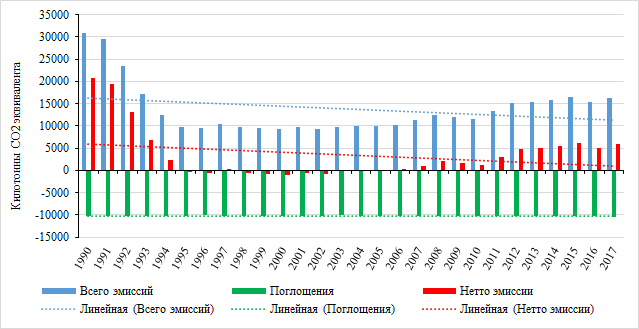 Согласно предварительным данным кадастра ПГ тренды общих и нетто выбросов демонстрируют сокращение общих выбросов ПГ Кыргызстана в 2017 г. на 47,4 % а нетто выбросов на 71,7 % по сравнению с 1990 г.Динамика выбросов и поглощений по источникам и стокам представлена на рисунке 2.Рисунок 2. Динамика выбросов и поглощений ПГ по источникам за период 1990-2017 гг.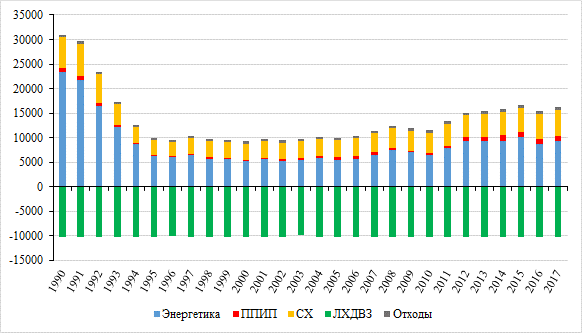 В разрезе секторов по сравнению с 1990 г. в 2017 г. общие выбросы уменьшились в секторе «Энергетика» на 59,9%, в секторе «Сельское хозяйство» на 17.8% и увеличились в секторе ППИП на 23,9 %, в секторе «Оходы» на 26,9%. Поглощения ПГ сектором ЛХДВЗ увеличилось остались на том же уровне (увеличились на 1 %).Таблица 4. Ключевые категории источников эмиссий и поглощений ПГ по уровню. Как видно из таблицы 4 в 2017 г. анализ ключевых категорий по уровню вклада в общий объем эмиссий и поглощений ПГ газов вошли 18 категорий, выбросы которых составили 95,4%. Таблица 5 ниже представляет 18 ключевых категорий источников выбросов и поглощений ПГ по тенденциям изменений на 2017 г. в сравнении с выбросами ПГ базового 1990 года.Таблица 5. Ключевые категории источников инвентаризации ПГ КР по тенденциям В ходе консультаций с заинтересованными сторонами для разработки митигационных мер для ОНУВ участниками было предложено рассматривать меры по ключевым категориям выбросов в качестве приоритетных.Население Кыргызской Республики Таблица 6. Данные ООН по среднему сценарному значению населения Кыргызской Республики за период 1950-2020 гг. (тыс. чел)Таблица 7. Данные ООН по трем сценарным значения населения КР в 2020-2050 гг. (тыс. чел)ВВП КР в постоянных долларах США 2010 годаТаблица 8. Данные Всемирного банка по ВВП КР в постоянных долларах США 2010 года за период 1986-2018 гг. Таблица 9. Данные Всемирного банка по ВВП на душу населения КР в постоянных долларах США 2010 года за период 1986-2018 гг. Таблица 10. Данные Всемирного банка по ВВП по ППС на душу населения КР в текущих долларах США за период 1990-2018 гг. Таблица 11. Данные эксперта ПРООН по росту ВВП по ППС на душу населения в долларах США 2017 г. на период 2018-2050 гг. Прогнозы выбросов парниковых газов Данные проекции выбросов ПГ по сценарию «Без мер» на период 2018-2050 гг. Рисунок 3. Динамика фактических выбросов ПГ (1990-2017 гг.) и проекция выбросов до 2050 г. по сценарию «Без мер».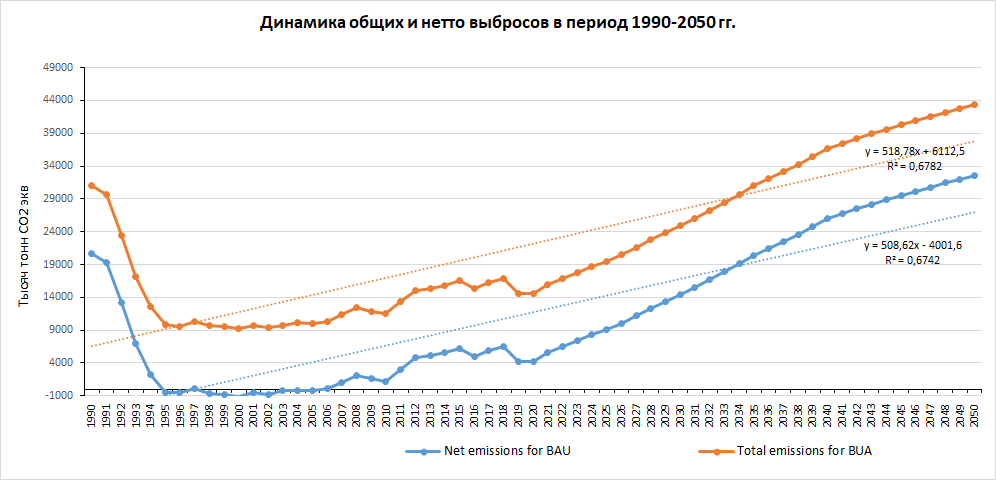 Поскольку для использования в качестве базового года международным консультантом ПРООН было предложено использовать 2010 г., далее приводится график динамики основных факторов, влияющих на выбросы и общие и нетто выбросы и стоки на период 2010-2050 гг.Рисунок 4. Динамика основных факторов развития и общих и нетто эмиссий и поглощений сценария БМ в период 2010 - 2050 гг.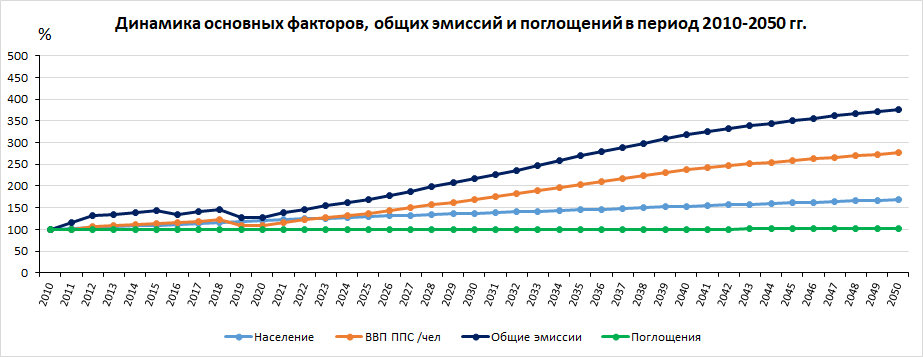 Проекция динамики общих и нетто выбросов на период 2010-2050 гг. с пятилетним шагом представлена на рисунке 5 далее.Рисунок 5. Динамика общих и нетто эмиссий сценария БМ в период 2010 - 2050 гг.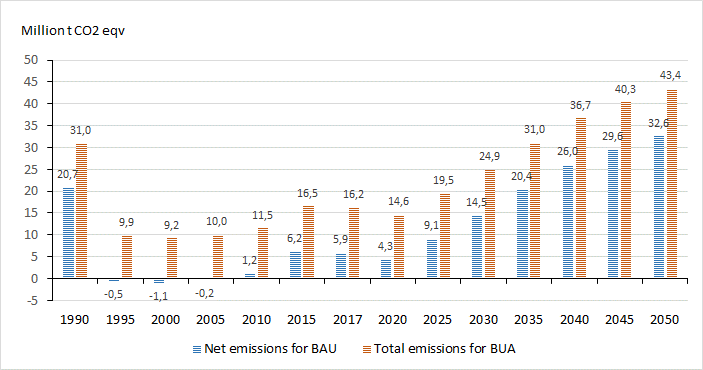 АдаптацияСпособы реализацииИНТЕГРАЦИЯ ГЕНДЕРНЫХ АСПЕКТОВ В ОПРЕДЕЛЯЕМЫЙ НА НАЦИОНАЛЬНОМ УРОВНЕ ВКЛАД КЫРГЫЗСКОЙ РЕСПУБЛИКИ(ОНУВ)Уязвимые группыУязвимые группы были выделены на основе оценки демографической динамики, уязвимых групп и устойчивости к изменению климата и бедствиям, Экономическая и социальная комиссия ООН Азии и Тихого океана, а также ряда исследований проведенных в данной сфере. Женщины. Женщины сталкиваются с высоким уровнем дискриминации, что также оказывает негативное влияние на их участие в принятии решений по экологическим вопросам. Они также сталкиваются с формальными и неформальными ограничениями, включая дополнительные обязанности в семье и ограниченный доступ к ресурсам, включая землю и имущество. Кроме того, на уязвимость женщин к изменению климата оказывает влияние их возраст, этническое происхождение, семейное положение, социально-экономический статус, миграционный статус, образование и условия жизни. Дезагрегированные по признаку пола данные свидетельствуют о том, что бедствия оказывают непропорциональное негативное воздействие на женщин.Сокращение доступа к безопасной питьевой воде и надлежащим средствам санитарии также повышает риски передаваемых через воду заболеваний, диареи и холеры.Гендерные аспекты и продовольственная безопасность, управление водными ресурсами, использование энергии и удаление отходов также имеют критически важное значение. В зависимости от конкретных районов в развивающихся странах на долю женщин-фермеров приходится от 45 до 80 процентов производства продовольствия. Структурные факторы ограничивают доступ женщин-фермеров к кредитным ресурсам и технологиям, которые могли бы повысить их производительность и потенциал устойчивости. Женщины испытывают на себе всю тяжесть последствий ограниченного доступа к современным источникам энергии в повседневной деятельности домашних хозяйств (например, при выращивании и приготовлении пищи и при стирке); аналогичная ситуация наблюдается и в области образования и занятости.Надежные источники энергии, особенно экологически чистой энергии, обладают преобразовательным потенциалом в контексте улучшения качества жизни женщин. Женщины также играют ключевую роль в утилизации отходов на уровне домохозяйств и общин.Изменение режима осадков и снижение урожайности приводит к росту рисков недоедания. Беременные и кормящие женщины, маленькие дети и пожилые люди являются особенно уязвимыми в плане недоедания, которое может иметь долгосрочные последствия для развития детей, которые в результате этого будут постоянно находиться в неблагоприятном положении. Связанные с недоеданием риски являются более высокими для перемещенных детей, у которых также может отсутствовать необходимый доступ к средствам санитарии и воде.Городские жители, неформальных поселений, группы, занимающие более низкое социальноэкономическое положение, и представители этнических меньшинств. ИК оказывает негативное воздействие на проживающих в низкокачественном жилье и неформальных поселениях людей, у которых нет надлежащего доступа к информации и услугам в области здравоохранения.Районы со слабой инфраструктурой здравоохранения, в основном, в развивающихся странах, будут в меньшей степени способны подготовиться к изменению климата и принять ответные меры без внешней помощи.Пенсионеры и ЛОВЗ. Неравномерная доступность, стоимостная приемлемость и качество медицинских услуг в регионе усугубляют связанные с изменением климата риски для здоровья. Пожилые люди, особенно пожилые женщины и инвалиды сталкиваются с дополнительными проблемами в плане доступа к медицинским услугам. При этом ожидается, что доля инвалидов увеличится в результате недоедания, диарейных заболеваний, изменений в плане распространения инфекционных заболеваний и роста травматизма в результате бедствий. Стоит отметить, что инвалиды сталкиваются с факторами, препятствующими получение ими доступа к информации и ресурсам, которые могли бы помочь им укрепить свой потенциал по адаптации к изменению климата. Мигранты (внутренние и внешние). Мигранты и люди без гражданства также сталкиваются с проблемами в области здравоохранения в контексте изменения климата в связи с ограниченностью доступа к национальным системам охраны здоровья.Ожидается, что по большей части это перемещение будет временным и внутренним, однако многие люди также превентивно перемещаются в новые районы с учетом экологических последствий. Факторы, влияющие на решения миграции, включают в себя такие соображения, как наличие ресурсов для адаптации на месте, карт опасных явлений, консультаций в отношении снижения риска бедствий, помощи в восстановлении, и возможностей для местной диверсификации источников средств к существованию. Выбор между внутренней и международной миграцией осуществляется людьми под воздействием таких факторов, как доход, активы, доступность миграционных механизмов, проницаемость и близость границ, отношение со стороны принимающего населения, наличия сетей и информации о миграционных возможностях.Более высокая степень уязвимости мигрантов для бедствий дальше должна учитываться в рамках деятельности по предотвращению бедствий и обеспечению готовности к ним. Негативное воздействие на доступ мигрантов к средствам защиты во время бедствий оказывают языковые барьеры, отсутствие законного статуса, акт конфискации или утраты удостоверений личности, дискриминация,  исключение из систем социального обеспечения и планов на случай чрезвычайных ситуаций. Положительный эффект денежных переводов может быть нивелирован социальными издержками в сельских общинах происхождения, включая фрагментацию семей и негативные последствия миграции мужчин для оставшихся в сельских районах женщин, такие как дополнительная рабочая нагрузка, необходимость самостоятельно совмещать трудовые и семейные обязанности и угроза в плане безопасности. Ряд исследований и оценок показали высокую вероятность увеличения числа климатических мигрантов. В Кыргызстане определяется тенденция миграции из сельских районов в города, обусловленная более разнообразной и высокооплачиваемой занятостью в городских центрах, на которую приходится около одной трети миграции.Движение в сторону столицы Бишкека и городов Ош и Джалал-Абад, с продолжающейся депопуляцией горного северного Таласа в на северо-западе и Иссык-Куль на северо-востоке.Миграционные процессы рассматриваются в трех климатических сценариях: Пессимистический сценарий (в среднем 0,22 миллионов или 3,9 процента от общего количества численности населения), в более инклюзивном сценарий развития (0.18 миллионов или 2,8 процента от общего количества численность населения), в экологически сбалансированном сценарии (0,14 миллиона или 1,6 процентов от общей численности населения). Осмновные миграционные потоки будут в Ферганскую долину, на север озера Иссык-Куль и к югу от Бишкека. Молодежь и дети. Молодые люди столкнутся с широкомасштабными последствиями изменения климата на начальных этапах своего развития. Бедствия могут оказать разрушительное воздействие на молодых людей, особенно в тех случаях, когда их знания и доступ к информации в области здоровья, образования и услугах уже являются ограниченными. Молодые люди в большей степени подвержены рискам, связанным с миграцией, поскольку более велика вероятность того, что именно они покинут место своего проживания и отправятся на поиск работы . Для девочек экстремальные климатические явления также могут повысить риск ранних браков, которые являются одной из стратегий для борьбы с нищетой, вызванной изменением климата . Рискам для детей можно отнести: повышенную восприимчивость к болезням, переносимым насекомыми; недоедание и диарея; респираторные инфекции, вызванные загрязнением воздуха; физическую опасность, связанную с наводнениями и оползнями, и повышение риска насилия, эксплуатации, торговли, радикализации и детского труда по мере увеличения масштабов нищеты из-за климатических изменений. Последствия этих угроз для детей в течение всей жизни включают в себя снижение физического и умственного развития, осложнения и проблемы со здоровьем, более низкие оценки и, как следствие, более низкий потенциал для зарабатывания на жизнь.Дети из сообществ, ориентированных на сельское хозяйство, подвергаются наибольшему риску. Изменение климата сказывается на производительности сельского хозяйства, наиболее сильно влияя на сельчан, проживающих за чертой бедности.Снижение доходов и тяжелые условия в сельских районах, где проживает 66% населения, уже приводит к миграции, разделению семей, а также к ухудшению условий для детей в новостройках.Поскольку дети составляют 36% населения, климатические инвестиции должны включать показатели по влиянию на жизнь детей для планирования, мониторинга и отчетности. На конец 2018г. в республике насчитывалось более 29 тыс. детей с ограниченными возможностями здоровья в возрасте до 18 лет, что в общем числе лиц с ограниченными возможностями здоровья составило около 16 процентов. В республике 89,3 тыс. семей, или 276 тыс. человек являются получателями ежемесячного пособия малообеспеченным семьям, имеющим детей (ЕПМС), а около 89 тыс. человек - получателями социальных пособий, численность которых за последние пять лет выросла на 14 процентов. Численность получателей пособия по инвалидности среди детей растет с каждым годом. По данным медико-социальной экспертной комиссии, рост численности детей с ограниченными возможностями здоровья с I группой инвалидности связан с недостаточным питанием детей, наличием анемии у матерей, рождением детей в семьях с заведомо отягощенной наследственностью, ввиду несвоевременной диагностики и лечения заболевания и другими причинами.  Слабое здоровье матерей, анемия и йододефицитные состояния, перенесенные заболевания в период беременности матерей (внутриутробные инфекции, грипп и др.), неудовлетворительная экологическая обстановка также приводят к рождению больных и ослабленных, недоношенных детей, которые не выживают или впоследствии приобретают инвалидность.Традиционные фермерские хозяйства. Именно сельские регионы зачастую  охвачены бедностью, инфраструктура давно изношена, а социальные услуги (детские сады, медицинское обслуживание, бытовые услуги и т.п.) зачастую недоступны.Женщины ограничены в доступе к источникам дохода, в праве владения собственностью.При традиционном патриархальном образе жизни сельские женщины в дополнение к  обязанностям по дому и по уходу несут нагрузку неоплачиваемой сельхозработы, как члены  аграрных хозяйств. При этом зачастую они не имеют права голоса при принятии решений, когда дело касается семьи или хозяйства.По причине неразвитой или изношенной инфраструктуры во многих сельских регионах Центральной Азии женщины и девочки испытывают острую нехватку питьевой воды, проблемы доступа к поливной воде и энергоресурсам. Для обеспечения своих домохозяйств питанием им приходится полагаться на исчерпаемые природные ресурсы. Доступ к ресурсам и удовлетворение элементарных потребностей в воде и продовольствии становится серьезной проблемой в ситуации бедствий и в посткризисный период. Эта нехватка еще больше обостряется в сельской местности, когда в результате бедствия поврежден или уничтожен запас продовольственных культур и кормов. ОСНОВНЫЕ ГЕНДЕРНО-ДЕМОГРАФИЧЕСКИЕ ПОКАЗАТЕЛИ КЫРГЫЗСКОЙ РЕСПУБЛИКИНаселение Кыргызстана, по полуЧисленность населения Кыргызской Республики на начало 2019 года составила 6 млн. 390 тыс. человек. При этом, преобладающая доля пришлась на сельское население - 66,0%, или 4 млн. 216 тыс. человек, а доля городского населения составила немногим более трети (34,0%), или 2 млн. 174 тыс. человек. По прогнозу ООН, к 2025 году население Кыргызской Республики вырастет на 8,7 %. Вместе с тем, демографические сценарии в связи с изменением климата демонстрируют другие прогнозы «К 2050 году прогнозируется снижение прироста населения и прогрессирующее старение.Ожидается, что численность населения останется относительно стабильной до 2050 года - оценивается в 6,4 миллиона человек (SSP2) и даже снижается до 5,7 миллионов (SSP4)»Население сконцентрировано на более низкой высоте, наибольшая плотность приходится на Бишкек и Ферганскую долину (включая Ош и Джалал-Абад) имеют наибольшую плотность и вмещают крупнейшие городские центры. Северо-восток озера Иссык-Куль, включая Каракол также области высокой плотности.  К 2050 году районы с наибольшей плотностью населения останутся в основном теми же самое, но прогнозируется снижение плотности населения в южных районах.  Распределение населения по полу в республике неоднородно. В городских поселениях доля женщин выше, чем мужчин и составляет 52,4%, а в сельской местности, где рождаемость выше, напротив, отмечается незначительное преобладание мужчин – 50,7%. По данным переписи, в 1999 и 2009 годах на 1000 мужчин приходилось, соответственно, 1026-1027 женщин, а на начало 2019 года - 1016 женщин.Доля городского населения составляет 34,0%. В разрезе регионов республики численность женщин преобладает лишь в Иссык-Кульской (50,2%) и Чуйской (50,7%) областях, а также в городах Ош (51,5%) и Бишкек (53,2%).В половозрастной структуре населения превышение численности женщин над численностью мужчин наблюдается с 40 летнего возраста, а при достижении 80 лет численность женщин превышает в два раза численность мужчин. Средняя продолжительность жизни мужчин Кыргызстана на начало 2019 года составила 67,4 года, а продолжительность жизни женщин – 75,6 года, то есть гендерный разрыв в продолжительности жизни составляет в республике 8,2 года. В разрезе регионов Кыргызской Республики наименьшая продолжительность жизни отмечена в г.Ош, где продолжительность жизни женщин составляет 72,6 года, а мужчин – 64,0 года, с разрывом в 8,6 года.   Таким образом, в структуре населения пенсионеры составляют около 11% населения, женщин-пенсионеров больше практически в два раза (331,2 тыс человек на 158,9 тыс. человек – мужчин, или на долю женщин пришлось 65 процентов, мужчин - 35 процентов), которые несут высокие климатические риски для здоровья и быта. Участие в принятии решенийАНАЛИЗ ДАННЫХ ПО СЕКТОРАМСЕЛЬСКОЕ ХОЗЯЙСТВООценка уязвимости.Женщины составляют большую долю сельского населения и вносят важный вклад в производство продовольствия и заботу о своих домохозяйствах. Однако в большинстве случаев женщины по-прежнему имеют ограниченный доступ к производственным ресурсам, услугам и возможностям достойного трудоустройства. Женщины, особенно в сельских районах, как правило относятся к беднейшим и наиболее уязвимым группам населения. Более 66% населения проживают в сельской местности, в сельском хозяйстве обеспечены рабочими местами 30% мужчин и 35% женщин, занятых фермерском хозяйстве и в личном подсобном хозяйстве. Изменение климата, экономический спад, инфляция, рост безработицы и разрушение системы социальной защиты, происходящие на переходном этапе развития Кыргызстана, наиболее болезненно отразились на положении сельских женщин. В настоящее время в сельской местности проживают 65% женского населения республики. Для жизни сельской женщины характерны особенности, которые проявляются в семейных, социальных и культурных отношениях. Они тратят больше времени на ведение домашнего хозяйства и уход за детьми, не получая вознаграждения и признания за свой труд. Женщины редко участвуют в принятии решений, как дома, так и в обществе, что влияет на их доступ ко многим ресурсам.Женщины в среднем составляют 27 процентов всех предпринимателей, а в аграрном бизнесе их доля еще меньше – в некоторых странах региона на долю сельскохозяйственных предприятий (включая фермерские хозяйства), зарегистрированных под женским именем, приходится менее 10 процентов. В результате, предпринимательская деятельность женщин, как правило, ограничивается малым бизнесом с несколькими сотрудниками, требованиями по низкому стартовому капиталу и меньшими возможностями по расширению бизнеса.Сельские женщины несут большую ответственность за выполнение домашних обязанностей и уход за детьми и другими иждивенцами (пожилыми родственниками или родственниками-инвалидами).При отсутствии адекватной инфраструктуры женщины, особенно в сельских районах, тратят больше времени на домашние хлопоты и уход за другими членами семьи.ЧРЕЗВЫЧАЙНЫЕ СИТУАЦИИОценка уязвимостиУязвимость населения (людей) можно кратко сформулировать как отсутствие у человека или сообщества физического, социального и экономического потенциала, чтобы предвидеть, справиться, оказать сопротивление и восстановиться после воздействия данной угрозы. Уязвимость зависит от подверженности угрозам (например, проживание или работа в местности, подверженной землетрясениям, случаям засухи и т. д.). Это понятие указывает на трудности в противостоянии угрозам, умении справиться с ними и восстановиться после них. Глубинными причинами того, что люди становятся уязвимыми к воздействию угроз, часто являются бедность и социальная незащищённость, а также состояние уязвимости зависит и от социально-физиологического статуса человека – мужчина, женщина, молодой, пожилой, подросток, ребёнок, беременная женщина, кормящая мать, хроническая болезнь, инвалидность, подверженность сексуальному насилию и преследованию, ВИЧ/СПИД и другие инфекции.Бедные слои населения несут обширные риски от воздействия к чрезвычайным ситуациям. Так при разрушении жилищ не имеют возможность переехать или купить жилье в более безопасных населенных пунктах, при этом компенсации со стороны государства часто недостаточны для того, чтобы восстановить прежний уровень жизни. В процессе снижения уровня жизни из сознания людей вымываются сложные социальные и культурные потребности, остаются лишь экономические потребности, направленные на  выживание здесь и сейчас и исключает из сознания людей необходимость заботы об окружающей среде и естественных экосистемах, которые являются системой сдерживания климатических изменений. Женщины как одна из уязвимых категорий населения особо подвержена последствиям стихийных бедствий. Согласно сценариям климатических изменений частота экстремальных природных явлений, связанных с водой, будет увеличиваться. Необходимо развивать гендерно-чувствительные подходы к исследованиям и другим мероприятиям по предупреждению и подготовке к чрезвычайным ситуациям.Исследования гендерного характера влияния бедствий, которое проводилось на протяжении 20 лет. Его результаты демонстрируют, что для членов сообщества, оказавшихся в зоне бедствия, степень его воздействия редко определяется одной лишь интенсивностью удара стихии, здесь играют роль и гендерные различия. Собранные данные говорят о том, что в обществах, где женщинам отводится низкий статус в социальной иерархии, смертность среди женщин в результате стихийных бедствий и их последствий выше, чем среди мужчин. Еще один подтвержденный факт состоит в том, что стихийные бедствия обрывают жизни женщин в более раннем возрасте по сравнению с мужчинами. Эти различия по показателю уровня смертности проистекают из низкого социально-экономического статуса женщин, что ведет к неравенству возможностей и большей подверженности риску. Как результат, уязвимость женщин в условиях стихийных бедствий несопоставимо возрастаетОсобенно уязвимы женщины, имеющие специфические нужды (беременные, имеющие грудных детей, ухаживающие за больными и престарелыми членами семьи), они в большей степени зависимы от условий среды, так как имеют специфические потребности и более остро реагируют на невозможность их удовлетворения.  При этом в органах Министерства чрезвычайных ситуаций, на уровне принятия решений и в органах местного самоуправления сложилась ситуация с критически низким представительством женщин. Так, в МЧС на высших должностях женщины не представлены, на главных составляют 12%, на старших 42%. Свой вклад в реагирование женщины вносят в рамках основных домашних обязанностей. На них лежит обязанность предусмотреть возможные риски и заблаговременно к ним подготовиться – запастись переносной печкой, древесиной для растопки, сухими продуктами, водой, закупить основные продукты питания, отложить накопления и поддерживать социальные связи с остальными членами местного сообщества.Это приводит к тому, что интересы женщин и детей, при разработках планов и проведении мероприятий при ЧС не учитываются. При нарастании числа ЧС уязвимые слои населения (женщины, дети, престарелые) будут нести максимальные риски для собственного здоровья и жизни. ЗДРАВООХРАНЕНИЕОценка уязвимостиЗдравоохранение является наиболее проработанной в плане статистических данных сферой с точки зрения влияния климатических изменений на население. Известно, что резкие изменения метеорологических факторов существенно влияют на физиологические процессы в организме человека, вызывают развитие патологических состояний и обострение хронических заболеваний. Такой отклик организма на изменение погоды получил название метеотропных реакций. И хотя люди имеют большой потенциал адаптации к условиям изменяющегося климата и окружающей среды, тем не менее, они становятся уязвимыми, когда в окружающих их метеоусловиях происходят серьезные изменения. Установлено, что к температуре воздуха наиболее уязвимы три возрастные категории – дети в возрасте 0–1 года, затем лица в возрасте 75 лет и старше, далее в возрасте 64–75 лет. Мужчины более уязвимы к низким температурным климатическим изменениям в части болезней органов дыхания (J00-J99). Так, у лиц в возрасте 75 лет и старше ожидается увеличение в 1,9 раза этих показателей, по сравнению с таковыми у женщин (917,7 случаев против 459,9 случаев на 100 тысяч населения соответственно).Согласно данным Третьего национального сообщения по изменению климата:смертность среди женщин от болезней органов дыхания в связи с атмосферным давлением была выше, чем у мужчин. Женщины в возрасте 15-44 лет более чувствительны к изменению атмосферного давления, при этом установлена прямая зависимость влияния изменения атмосферного давления на смертность по причине болезней органов дыхания; уязвимые группы населения в отношении статуса здоровья. Дети младшего возраста, особенно с пониженным весом и недостаточным питанием, а также лица, страдающие сердечно-сосудистыми и респираторными заболеваниями, лица с плохим здоровьем и пожилые люди наиболее чувствительны к воздействию тепловых волн; инфекционные болезни и изменение климата. Наблюдается рост желудочно-кишечных инфекций, в частности, сальмонеллеза, в связи с увеличением температуры и загрязнением воды в результате наводнений. Высокая распространенность гельминтозов снижает всасываемость питательных веществ, потенциально увеличивая риск развития недостаточности питания у уязвимых детей во время неурожаев. Такая инфекция, как малярия, в настоящее время регистрируется меньше, однако, более теплые температуры повышают риск повторного возникновения и распространения малярии.В 2019 году было зарегистрировано около 1,5 млн. случаев обращений по поводу различных заболеваний, из которых 57% пришлось на женщин и 43% - на мужчин. Мужчины реже обращаются за медицинской помощью. Наибольшее влияние на изменение общей смертности оказывает смертность от болезней системы кровообращения, ежегодно являющихся причиной более половины летальных исходов (17 188 умерших, или 51,6% от общего числа умерших в 2019 году). Из них 51% составила смертность среди мужчин и 49 % – среди женщин. Мужчины в большей мере страдают от сердечно-сосудистых заболеваний. При, этом подавляющее число умерших в 2019 году от данной причины смерти - лица старше трудоспособного возраста (5 790 умерших, или 65,6% от числа мужчин, умерших от сердечно-сосудистых заболеваний). Но эти же заболевания являются также основными причинами смерти мужского населения в трудоспособном возрасте (34,3% от общего числа умерших в этом возрасте). Что касается структуры болезней системы кровообращения, то среди мужчин 21% страдают от гипертонии, 5% - ишемической болезни сердца и 2% – от стенокардии, в то время как среди женщин 36% страдают от гипертонии, 7% – цереброваскулярной болезни и 6% – от ишемической болезни сердца. Ожидается повышение сердечно-сосудистых заболеваний. К 2100 г. по сравнению с 2010 г. число случаев сердечно-сосудистых болезней увеличится на 10,5 % в связи с повышением температуры по наиболее неблагоприятному климатическому сценарию. Лица пожилого возраста более чувствительны к изменению температуры и количеству осадков. Установлено, что показатели заболеваемости мужчин болезнями системы кровообращения (I00-I99) на 100 тысяч населения в 1,4–2,1 раза выше, чем у женщин. При этом, наиболее уязвимыми являются лица в возрасте 64–75 лет, затем – 75 лет и более, и далее 45-64 года. Ожидается, что к 2100 году показатели заболеваемости населения сердечно-сосудистыми заболеваниями (I00-I99) возрастут на 1,6 %–2,4 %, в зависимости от климатических сценариев, также ожидается увеличение на 10,5 % случаев болезней сосудов – артерий, артериол и др. (I70-I79), по сравнению с 2010 годом.Высокой в Кыргызстане остается материнская смертность. В 2019 году от осложнений беременности, родов и послеродового периода зарегистрирована смерть 43 женщин, или почти 25 умерших женщин на 100 тыс. детей, родившихся живыми.В 2019 году заболеваемость туберкулезом среди мужчин превысила аналогичный показатель среди женщин на 36,3% и на 100 тыс. населения составила 92 человека (67 заболевших среди женщин). Доля мужчин среди больных с впервые установленным диагнозом активного туберкулеза составила 57,3%, женщин – 42,7%.Среди взрослого населения серьезной проблемой остается ожирение. В 2019 году излишек веса отмечен у 40,4 % мужчин и у 32,5 процента женщин. Большой излишек веса имели 12,9 % женщин и 8,5% мужчин. Высокая доля лиц с избыточным весом отмечалась среди мужчин в возрасте от 30 лет и старше.Территориальная уязвимость связана с рисками ЧС и районами  высокого потенциала возобновления малярии. При повышении среднегодовой температуры воздуха определены районы высокого риска возникновения малярии на территории республики, особенно на юге (Ошская, Джалал-Абадская и Баткенская области). В качестве основного показателя средней ожидаемой продолжительности здоровой жизни в странах мира используется Индекс продолжительности здоровой жизни (Healthy Life Expectancy Index). Кыргызстан, среди стран мира в занимает  102 место, средний срок продолжительности здоровой жизни составляет 63.5 лет,  для мужчин 60.7, женщин 66.4. Уязвимость детей также будет расти. Ожидается повышение уровня кишечных заболеваний. По оценочным данным, к 2100 г., по сравнению с 2010 г., инфекционная заболеваемость, в частности острыми кишечными инфекциями, среди детей до 1 года повысится на 18,2 % (среди мальчиков) и 17,8 % (среди девочек). Одна треть  пациентов, лечащихся в стационаре - дети в возрасте до 14 лет. Среднее время пребывания в стационаре составило 8 дней.Тревогу вызывает неудовлетворительное обеспечение санитарных условий в школах и ФАПах, так как эти организации имеют непосредственное влияние на качество жизни населения. По данным Министерства образования и науки КР в рамках многофакторного анализа в исследованных 330 из 438 образовательных организациях наиболее сложная ситуация с водоснабжением наблюдается в школах Таласской, Джалал-Абадской и Баткенской областейПо результатам опроса школ практически во всех школах сельской местности туалет расположен на территории школы или рядом, и только в 14,3% городских школ - находится внутри зданий. Более половины школ не имеют связи с медицинским работником. Доступность к воде как удовлетворительную оценили 1145 школ, 86 школ отметили, что вода для питья не доступна в течение всего года, 366 школ отмечают недостаток воды для нужд школы.  Почти треть школ практикуют ограничение питья воды школьниками. Позволено пить воду только на переменах в 510 школах (33%). В 545 школах ученики приносят воду с собой и только в 15 школах ученики имеют возможность получить воду в столовых бесплатно. ТРАНСПОРТОценка уязвимостиКыргызская Республика страдает от неудовлетворительной дорожной инфраструктуры и условий содержания дорог. Дорожная инфраструктура регулярно подвергается воздействию экстремальных явлений,  вызванных климатом, включая экстремальные температуры, оползни и сели. Для планируемой инфраструктуры крайне важно включать анализ рисков изменения климата в любые технико-экономические обоснования и оценки воздействия на окружающую среду.Уязвимые  группы,  такие  как  бедные  женщины,  особенно  пожилые,  в  сельской  местности,  часто  сталкиваются  с  препятствиями,  связанными  с  транспортом  (стоимость,  частота, конфорт и др.) • Очень часто проблемы с транспортом, разбитые дороги, отрицательно влияют на мобильность граждан, особенно женщин с детьми и пожилых женщин/ мужчин, снижая доступ к различным услугам (здравоохранения, социальной защиты и т.д).• Наличие гендерных стереотипов о том, что женщины - водители наименее подготов-лены / хуже водят по сравнению с мужчинами,  ограничивают их инициативы. •  Отсутствие  гендерного  подхода  в  политиках  в  области  транспорта  и  сопутствующей  инфраструктуры может снизить эффективность/ устойчивость программ и проектов.• Отсутствие оценки воздействия гендерных факторов на политику в области транспор-та/  инфраструктуры  приводит  к  неполной  оценке  положения  и  недооценке  рисков,  влияния действий на женщин и мужчин.• Система образования способствует воспроизводству традиционных гендерных стере-отипов  посредством  профессиональной  ориентации  молодежи,  ограничивая  доступ  девочек в сектор транспорта и инфраструктуры и т.д.Автомобильные пассажирские перевозки имеют социальное значение, обеспечивают жизненно необходимые социально-экономические связи регионов, способствующие преодолению размежевания общества и его сближению. В Кыргызстане в среднем, каждое пятое домохозяйства имеет автомобиль (22 автомобиля на 100 домохозяйств). В большинстве случаев владельцем автомобиля является мужчина. В настоящее время почти во всех регионах республики имеются такие населенные пункты, которые не охвачены маршрутным сообщением. Из 1807 населенных пунктов страны 1646 (91,1%) охвачены маршрутным автобусным сообщением, остальные 161 (8,9%) остаются без маршрутных сообщений эти данные приведены в Стратегии развития автомобильного транспорта Кыргызской Республики на 2012-2015 годы. По данным Министерства транспорта КР на 2016 год 1807 населенных пунктов, из них охвачены автобусными маршрутами — 1646, т.е. составляет 89,5%. При этом в КР насчитывается 964 автобусных маршрута. Общая их протяженность составляет 104 167,1 км. На этих маршрутах ежедневно работают 9 492 автобуса, которые выполняют 40 278 рейсов. 	Начиная с 2010г. имеет место тенденция роста дорожно-транспортных происшествий, большая часть из которых совершена по вине владельцев индивидуального транспорта. Одновременно, вплоть до 2014г. С 2014 года, наблюдается снижение с 7 119 до 5 995. Гендерной разделенная статистика ведется по смертности от ДТП на 100 000 населения и показывает, что мужчины больше страдают от ДТП, чем женщины (16, 3 на 10000 мужчин и 5,8 женщин). Почти во всех регионах республики имеются населенные пункты, которые не охвачены маршрутным сообщением. Большинство из них — это отдаленные сельские населенные пункты высокогорных районов, и отсутствие маршрутных сообщений объясняется нерентабельностью маршрутов и из-за несоответствия состояния автодорог и мостов требованиям для обеспечения безопасной перевозки пассажиров. Причинами отсутствия маршрутных сообщений в отдаленных сельских населенных пунктах высокогорных районов являются плохое состояние дорожно-транспортной инфраструктуры, нерентабельность и убыточность автобусных маршрутов, из-за разбросанности сельских населенных пунктов и их малой численности.Отсутствие и недостаточное количество автобусов большой вместимости в таких крупных городах как Бишкек, Ош, Джалал-Абад привело к резкому росту автобусов малой вместимости (микроавтобусов), которые на 95% заменили автобусы большой вместимости на городских автобусных маршрутах. Обеспечение доступа к дорожной инфраструктуре и надежному, недорогому транспорту представляется важным для всех категорий населения, особенно сельского и улучшит положение женщин через расширение возможностей в экономической деятельности, доступность к государственным и муниципальным услугам. Женщины могут быть рассмотрены как более чувствительная группа по вопросам доступа к общественному транспорту, так как владельцами автомобилей в большинстве случаев являются мужчины. Необходима гендерно разделенная статистика по данному вопросу. Физическая изоляция усугубляет бедность и касается достижения конкретных целей развития, таких как сокращение материнской смертности и поощрение гендерного равенства. Повышение доступа сельского населения к транспорту может иметь различные гендерные последствия - например, это может потенциально увеличить мужскую миграцию, а также привести к увеличению рабочей нагрузки на женщин в фермерских и домашних хозяйствах. Согласно индексу доступа в сельских районах, 76% сельских жителей в Кыргызстане живут в пределах двух километров от ближайших дорог с твердым покрытием, т.е. 0,8 млн человек не имеют доступа к сельскому транспорту. Как отмечалось выше, менее половины сельских домохозяйств имеют личные автомобили. Мобильность женщин, в частности, ограничена меньшей вероятностью того, что они управляют личным автомобилем или могут позволить себе оплатить личный автотранспорт. Из-за проблем с транспортом сельское население изолировано от объектов здравоохранения, в том числе от родильных домов, что особенно проблематично для женщин с высоким риском осложнений во время беременности или родов.Важным показателем данной цели является охват маршрутами общественного транспорта населённых пунктов страны. Особенностями для категории уязвимых, в частности ЛОВЗ проявляются в специализированных технических условиях транспорта. Наличие специализированного транспорта может быть использовано в качестве одного из индикаторов доступности транспорта для населения. Другим показателем доступности транспорта может стать количество школьных автобусов для населенных пунктов, в" которых есть только начальные школы. ОТХОДЫОценка уязвимости:В результате проведенной инвентаризации, по состоянию на 2018 год, установлено 406 мусорных свалок по республике, которые занимают около 616,306 га, из них: 506,506 га - земли сельскохозяйственного назначения (82%);78,95 га - земли населенных пунктов (12,8%);7,55 га - земли государственного лесного фонда (1,2%);23,3 га - земли промышленности, транспорта, связи, энергетики, обороны и другого назначения (4%). Из 406 имеющихся свалок санкционированы лишь 107. На территории свалок крупных городов работают нелегальные сортировщики отходов, часто не имеющие жилья и документов. Сортировкой отходов на свалках южных регионов столицы занимаются преимущественно женщины и дети люли. Распространен опыт выращивания животных для мяса на свалках, строительства домов в санитарной зоне, что является серьезным нарушением санитарно-эпидемиологического законодательства.  Данная проблема не попадает в повестку дня государственных и муниципальных органов, при этом имеет длительные негативные социальные последствия.Неформальными сборщиками отходов выбирается часть ценных составляющих отходов прямо на мусорных площадках. Тем не менее отходы, собираемые мусоровозами, содержат 28% ценных фракций, из которых макулатура составляет - 10%; стекло – 8%; металл – 1%; пластик – 8%; текстиль -1%. 49 % из всего состава коммунальных отходов составляют органические отходы, на прочие приходится 22%. Эта сфера деятельности маргинальных и наиболее бедных слоев населения несет серьёзные риски для жизни и здоровья, особенно женщин и детей вовлеченных в данную сферу деятельности. По имеющимся данным - количество отходов стабильно растет; мероприятия,  правленные на минимизацию отходов, не осуществляются; основная масса отходов направляется на захоронение. При сохранении существующих тенденций к 2030 г. развитие области обращения с отходами не произойдет, а лишь придет в упадок, что в свою очередь, приведет к ухудшению компонентов природной среды, вплоть до необратимых негативных последствий, соответственно к росту числа заболеваний среди населения, вызванных этими факторами. ВОДНЫЕ РЕСУРСЫОценка уязвимости:Гендерные аспекты в вопросах доступа к питьевой воде, санитарии и гигиене имеют косвенный характер и «видны» через призму распределения домашней нагрузки, рисков для здоровья, в том числе детей. Доступ к воде имеет большое значение как для женщин, так и для мужчин. Вместе с тем различные гендерные роли ведут к различной степени зависимости от данного ресурса. Так, например, согласно бюджету времени домохозяйств, затраты времени на уход за домом и семьей у работающих женщин городах колеблются от 3 часов в рабочий день до 4 часов 20 минут в воскресенье, в сельской местности соответственно от 5 часов до 5 часов 30 минут. Наиболее трудоемкими являются приготовление пищи, уборка квартиры, стирка и глаженье, занимающие 60-70 процентов всех затрат на ведение домашнего хозяйства. У замужних женщин домашнее хозяйство в 1,5 раза больше отнимает времени, чем у незамужних женщин. Таким образом, многие активности женщин связаны с использованием воды (как приготовление пищи, мытье полов, уборка, стирка и т.д.). Все эти виды деятельности требуют доступа к безопасной питьевой воде, и при отсутствии таковой затрудняют их реализацию. В настоящее время, имеются некоторые расхождения по доступу населения к чистой питьевой воде. Доступ к хозяйственно-питьевому водоснабжению по данным НСК имеют 87,8% населения Кыргызстана, уровень доступности сельского населения составляет 71,7%. Эти данные расходятся с данными, которые приведены в Стратегии развития систем питьевого водоснабжения и водоотведения населенных пунктов Кыргызской Республики до 2026 года - 40 % населения в сельской местности не обеспечены питьевой водой. Согласно статистике, лишь 21 процент населения страны обеспечен центральной системой водоотведения. Для города Бишкек этот показатель составляет 78%, а в регионах он не превышает 10%. Для оценки влияния недостатка качественной питьевой воды, доступа к канализации и гигиене на различные социальные группы необходимо опираться на данные доступа не только в разрезе страны, но и в разрезе областей, что позволяет выявить более четкую картину уязвимости. Как видно из таблицы, по доступу населения к чистой питьевой воде наблюдается прогресс, вместе с тем, основные проблемы касаются южных областей страны.  При этом, наблюдается ярко выраженный дисбаланс в разрезе село/город. Водопроводная вода чаше подведена к жилищу в городской местности, чем в сельской. В селе доступ к инфраструктуре гораздо хуже, наибольшая разница показателей наблюдается в таких показателях как: подведение к жилищу, общественные водокалонки, использование поверхностной воды и незащищенных источников. Около 32% школ и 14% детских дошкольных учреждении не было обеспечено водопроводной водой.Доступ к чистой питьевой воде по областям, в динамикеwww.stat.kgЗначимым индикатором является расположение источника питьевого водоснабжения, так как чем дальше располагается источник, тем большее нагрузки по доставке воды ложиться на членов домохозяйства.  Только в 66,8 % домохозяйств сельской местности, источник питьевого водоснабжения располагается на территории домохозяйства, 33,2% вынуждены тратить на доставку воды до 30 и более минут в день. Как показывает «Кластерное обследование по многим показателям» (НСК 2018), именно женщины старше 15 лет (56% случаев) являются поставщиками воды для домохозяйств.Женщины и дети являются членами семьи, которые, скорее всего, занимаются забором воды, когда она не доставляется в дом по трубам, при этом девочки и мальчики несут почти равную ответственность за эту работу. На самом деле, эта закономерность верна и для городских домохозяйств и характерна для всех регионов. Единственным исключением является Нарынская область, где дети - как мальчики, так и девочки - играют большую роль в заборе воды, что снижает нагрузку на взрослых женщин.В домохозяйствах только 17,9% туалетов подключены к системам канализации, на село приходится только 1% канализованных туалетов. Большая часть туалетов в сельской местности (85,3%) – выгребные ямы с настилом, которые не отапливаются и не имеют гигиенических приспособлений. Усиливается разрыв в жизненных условиях между городом и селом, а также имеют место стойкие тенденции в обветшании инфраструктур в регионах. Дальнейшее увеличение социального неравенства приведет к несправедливому распределению рисков, связанных с изменением климата и экологическим кризисом, и увеличению бремени для наиболее уязвимых слоев населения, в том числе женщин. ПРОМЫШЛЕННОСТЬОценка уязвимостиПо статистическим данным технической инспекции труда Федерации профсоюзов Кыргызстана, в Кыргызской Республике работают примерно 5000 крупных организаций с численностью более 1000 работников, на которых функционируют службы охраны труда. Примерно 30% предприятий, которые можно отнести к среднему бизнесу, имеют специалистов по охране труда. В большинстве средних и практически во всех малых предприятиях нет ни служб, ни специалистов по охране труда. Еще одной проблемой явилось то, что статистику по несчастным случаям на производстве ФПК имеет (и собирает) только по тем 8000 хозяйствующих субъектов, в которых есть профсоюзы. Во вредных условиях труда, по официальным данным,  работает 38 050 человек, из них – 10 200 женщин. Мужчины несут больше рисков профессиональных травм и смерти на рабочем месте, вместе с тем, остаются незащищены со стороны  государства и работодателя. В стране остается острая проблема с уровнем выявляемости профессиональных заболеваний, недостаточным количеством оснащенных центров профпатологии и недостаточным числом квалифицированных специалистов-профпатологов.Женщины подвергаются дискриминации при приеме на работу, в связи с репродуктивными функциями, распространены случаи нарушения трудового законодательства на предприятиях.  В части усиления административной ответственности работодателей за нарушение трудового законодательства. Размер санкций является недопустимо низким: он возрос с 1000 до 2000 сом на юридическое лицо. Безусловно, размер таких штрафов не является стимулом для работодателей выполнять требования в области охраны труда.Проведение аттестации рабочих мест по условиям труда предусмотрено Трудовым кодексом Кыргызской Республики и Законом Кыргызской Республики «Об охране труда». Механизм проведения аттестации рабочих мест отсутствует, как отсутствует приборная база и специалисты по оценке условий труда. Следовательно, с точки зрения стратегии развития охраны труда, долгосрочного планирования, прежде всего, необходимо предусмотреть налаживание производства или закупку измерительного оборудования, а также обучения достаточного числа специалистов, которые смогут использовать эту приборную базу. Следует также отметить, что установление ограничений проверок предприятий и организаций негосударственного (в том числе и неформального) сектора экономики, противоречит Трудовому кодексу Кыргызской Республики, Закону «Об охране труда», Конвенции МОТ об инспекции труда в промышленности и торговле (№ 81), а также другим нормативным правовым актам.Другой уязвимой группой являются трудовые мигранты. Статистика показывает устойчивую тенденцию роста женщин-мигрантов. Кыргызстан: Внешняя миграция населения (человек)Устраиваясь на низкооплачиваемые трудовые места, мигранты в большинстве своем лишены социальной защиты, медицинской страховки и других социальных льгот. Тенденции изменения климата связанные с ростом ЧС, заболеваемости и т.д. влекут за собой рост рисков для этой социальной группы, которая не имеет адекватного доступа к соответствующим государственным услугам. ЭНЕРГЕТИКАГендерные аспекты энергобезопасности. Доступ к безопасным источникам энергии, является важным аспектом проблемы изменения климата. Использование традиционных видов твердого или органического топлива для удовлетворения бытовых потребностях более негативно сказывается на здоровье женщин и детей, т.к. они, находясь более длительное время дома, в большей мере вдыхают вредные газы, образующиеся от горения кизяка, растительных отходов. Женщины в большей мере страдают от перебойного и некачественного электроснабжения, т.к. отсутствие возможности использовать бытовые электрические приборы делает домашний труд более трудоемким; дети и женщины, находящиеся в холодных домах дольше времени, по сравнению с мужчинами, чаще имеют проблемы со здоровьем;  бытовые трудности, вызванные с низкой доступностью чистой воды, электроэнергии более негативно отражаются на здоровье детей и женщин, чем на мужчин, дискомфортные условия, неработающая медицинская аппаратура затрудняет своевременную диагностику заболеваний, постановку на учет беременных женщин и пациентов с хроническими болезнями, не позволяет оказать своевременную медицинскую помощь при родах, новорожденным, а также тяжело больным. и т.д. Более детально данный аспект описан в ЦУР №7.  Меры: - Разработка и внедрение механизмов получения займов на реализацию капитального ремонта, энергосберегающих проектов и мероприятий, а также субсидирования проведения энергоаудита и процедур энергетической сертификации зданий- Проведение пилотных энергоаудитов типовых общественных зданий, ЖКХ, промышленных предприятий и разработка - Повышение информированности населения об энергосбережении и возобновляемых источниках энергии.По вопросам энергоэффективности и возобновляемых источников энергии в качестве позитивного примера можно привести проект «Устойчивые энергетические решения для сельских жителей в рамках инициативы ПРООН «Жашыл айыл», 2015-2018 гг., а также проекты «ЮНИСОН Групп», которые были ориентированы на повышение энергоэффективности с учетом различных гендерных нужд.Разработка типовых проектов энергоэффективных частных домов- Установка в социальных объектах энергоэффективных радиаторов (Электрофарфор, производство Кыргызстан)- Проведение светотехнических расчетов и замена освещения в школах Кыргызской Республики (2227 общеобразовательных учреждений), с привлечением со-финансирования средств родителей и ОМСУРАЗВИТИЕ ГОРОДОВ, НАСЕЛЕННЫХ ПУНКТОВ И ИНФРАСТРУКТУРЫ (предлагаемый блок)Женщины с детьми, пенсионеры в большей степени зависят от качества среды, локальных участков проживания, и несут больше рисков от их неустроенности.  Они могут сделать вклад в их благоустройство и стабилизацию, но нет адекватных форм участия.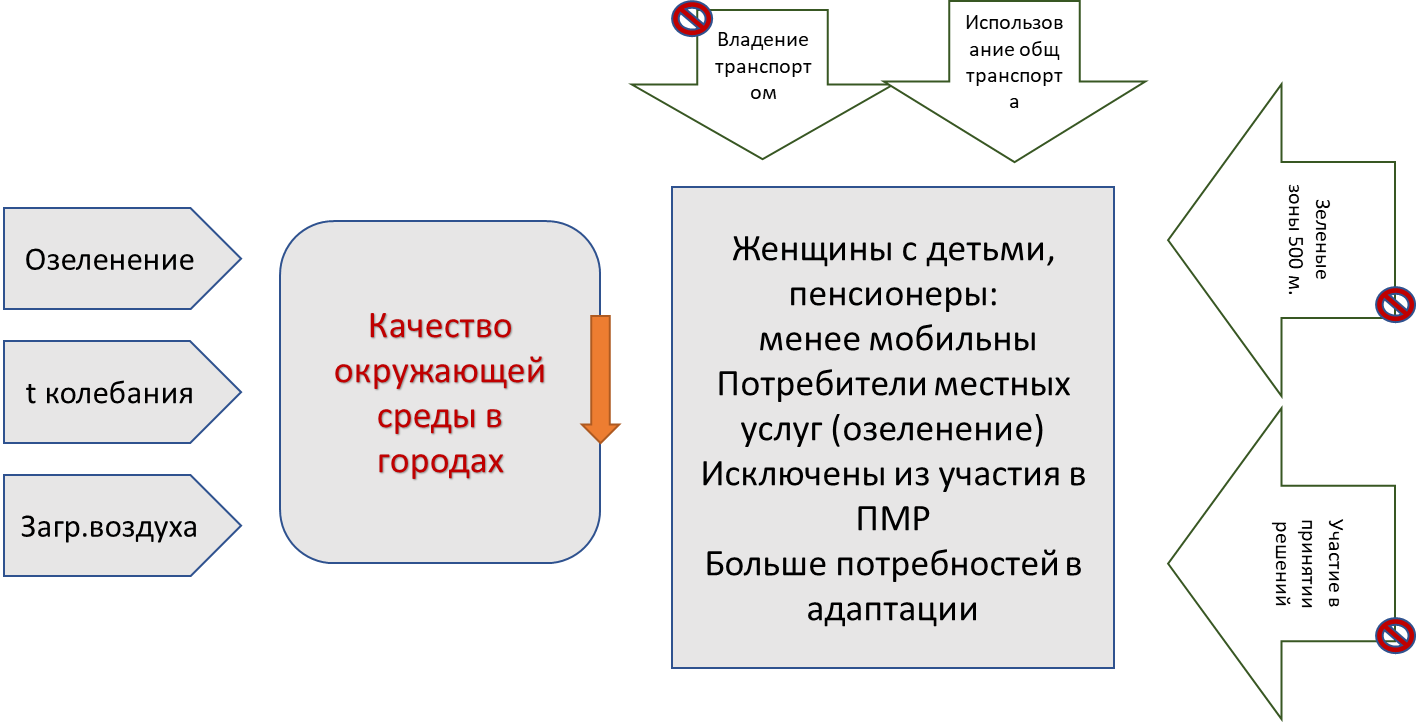  Уязвимость населения в городах и сельской местностиВ 2018г. обеспеченность водопроводом по сравнению с 2014г. уменьшилась на 1,8 процента, канализацией - на 2,5 процента, горячим водоснабжением - на 0,9 процента и центральным отоплением - на 0,4 процента. Наряду с этим, обеспеченность жилищного фонда газом снизилась на 1,4 процента, ваннами (душем) - на 2,9 процента. Так, в 2018г. обеспеченность жилищного фонда водопроводом в городских поселениях превысила аналогичный показатель в сельской местности в 4,4 раза. Газом, как сетевым, так и сжиженным, обеспечено около 42 процентов городского жилищного фонда, в то время как в сельской местности число таких квартир составляет около 14 процентов.Обеспеченность канализацией в сельской местности почти в 9 раз ниже, чем в городских поселениях. При этом, только около 7 процентов сельских жителей имеют доступ к данному виду благоустройства.Горячим водоснабжением, ванной (душем) и центральным отоплением оборудованы квартиры, находящиеся, в основном, в городских поселениях. В сельской же местности уровень этими видами благоустройства крайне низок. Так, если в городской местности центральным отоплением обеспечено более 30 процентов жилищного фонда, то в сельской местности - 3 процента (в 10 раз меньше). Ванной (душем) располагают 33 процента городского жилищного фонда, а в сельской местности - около 4 процентов. Горячее водоснабжение имеется, в основном, в городских поселениях. В сельских населенных пунктах доля этого вида благоустройства крайне незначительна (1,5 процента).В структуре жилищного фонда преобладает доля частного сектора, где в собственности граждан находилось около 99 процентов общей площади жилищного фонда.Общая площадь зеленых насаждений и массивов в пределах населенных пунктов составила 10,4 тыс. гектаров, а в расчете на 1000 человек - 1,6 гектаров.  Основная доля зеленых насаждений приходится на г.Бишкек 46,8 процента, или 4,9 тыс. гектаров, а наименьшая – на Баткенскую область (0,1 тыс. гектаров). 63 % жителей города Бишкек не имеет доступа к зеленым насаждениям в пешей доступности. В зеленых массивах температура ниже на 12С чем на пустырях. При понижении температуры воздуха, повышается уровень концентрации загрязняющих веществ качество воздуха в городах (Бишкек, Чуйской области и другие населенные пункты) Меры:Разработка и внесение предложений по созданию системы управления городами с вовлечением городских сообществРазработка предложений по совершенствованию планирования, концепций развития общественных пространств городов, с возможностью внедрения «зеленых» технологий и стимулирующих мер, предусматривающих более компактные, социально инклюзивные, обеспечивающие развитую интеграцию и мобильность города и территорииОпределение индикаторов «зеленого» развития городов для мониторинга – с учетом гендерного компонента Разработка информационных материалов для всех участников процесса по городской социально инклюзивной политике, управлению, регулированию территориально - пространственного планированияОрганизация обучающих тренингов и семинаров для городских сообществУлучшение мониторингового наблюдения Дополнительные мерыПринятие закона «О защите зеленых насаждений населенных пунктов»Митигационные меры: субсидирование процентных ставок тепловые насосы для новостроекСовершенствование по внедрению НПА по внедрению удобного в исследовании качества воздуха, основанного на цветовой шкалеРазвитие системы своевременного оповещения через веб сайты и мобильное приложениеПринятие Плана комплексных мер по улучшению экологической ситуации г Бишкек (2021- 2023). Приложение 1 План митигационных мер ОНУВПриложение 2 ОЦЕНКА УЯЗВИМОСТИ И РИСКОВ К ИЗМЕНЕНИЮ КЛИМАТА Приложение 3 ПРЕДЛАГАЕМЫЕ АДАПТАЦИОННЫЕ МЕРЫ ПО СЕКТОРАМ (ПРЕДВАРИТЕЛЬНАЯ ВЕРСИЯ)СВОДНЫЙ ПЛАНреализации обновленного (2021) Национально Определяемого Уровня Вклада (ОНУВ) Кыргызской Республики по адаптации к изменению климата в Парижское соглашение РКИК ООН *(предварительная версия на 10 апреля 2021 г.)Структура:* Методологическое пояснение:В сам документ «обновленный ОНУВ» входят только Категории и Меры.В «Сопроводительную записку к обновленному ОНУВ» входит весь План, включая Действия.Обобщенные экономические показателиреализации обновленного (2021) Национально Определяемого Уровня Вклада (ОНУВ) Кыргызской Республики по адаптации к изменению климата в Парижское соглашение РКИК ООН (предварительная версия на 10 апреля 2021 г.)ПЛАН МЕР ОНУВ ПС РКИК ООНадаптации к изменению климата сектора «Чрезвычайные ситуации»(предварительная версия на 10 апреля 2021 г.)ПЛАН МЕР ОНУВ ПС РКИК ООНадаптации к изменению климата сектора «Здравоохранение»(предварительная версия на 10 апреля 2021 г.)ПЛАН МЕР ОНУВ ПС РКИК ООНадаптации к изменению климата сектора «Водные ресурсы»(предварительная версия на 10 апреля 2021 г.)ПЛАН МЕР ОНУВ ПС РКИК ООНадаптации к изменению климата сектора «Сельское хозяйство»(предварительная версия на 10 апреля 2021 г.)ПЛАН МЕР ОНУВ ПС РКИК ООНадаптации к изменению климата сектора «Лес и биоразнообразие»(предварительная версия на 10 апреля 2021 г.)ПЛАН МЕР ОНУВ ПС РКИК ООНадаптации к изменению климата сектора «Энергетика»(предварительная версия на 10 апреля 2021 г.)ПЛАН МЕР ОНУВ ПС РКИК ООНадаптации к изменению климата по направлению «Зеленые города и населенные пункты» *(предварительная версия на 10 апреля 2021 г.)*Новый блок мерПриложение 4 План мер по адаптационным и митигационным мерам ОНУВ сектора «Сельское хозяйство, животноводство и пастбища»INDCIntended Nationally Determined ContributionsNDCNationally Determined ContributionNDC1First Nationally Determined ContributionUNDC1Updated First Nationally Determined ContributionBAUBusiness as Usual ICTUInformation necessary for clarity, transparency and understandingUNFCCCUnited Nations Framework Convention on Climate ChangeGHGGreenhouse GasNAMAsNationally Appropriate Mitigation ActionsLULUCFLand use, land-use change, and forestryIPCCThe Intergovernmental Panel on Climate ChangeGWPGlobal warming potentialGDPGross domestic productQA/QCQuality assurance and quality controlСО2Carbon dioxideСН4MethaneN2ONitrous oxideHFCHydrofluorocarbonsPFCPerfluorocarbonsNIRNational inventory reportMRVMonitoring, Reporting, VerificationCDMClean Development MechanismGEFGlobal Environment FacilityBURBiennial Update ReportCMAConference serving as the Meeting of the Parties to the AgreementARAssessment ReportNANot applicableNAPNational Adaptation PlanNAPANational Adaptation Programmes of ActionОНУВОпределяемые на Национальном уУровне ВкладыИКИзменение климатаNCНациональное сообщениеКраткое резюме представляющее следующую информацию:Значительные изменения в политике. Например:усиление любых целей;изменение масштаба любых целей (например, охват секторов, газов);новая политика;новые институциональные структуры.Любые технические изменения, которые могут повлиять на то, как рассчитывается NDC. Например, изменение выбросов за базовый год или изменение базовых показателей BAU сценария. Некоторая часть этой информации должна включаться в BTR, которые должны представляться каждые 2 года с 2024 года, или будут включены в раздел ICTU (2.1. Информация, способствующая ясности, прозрачности и пониманию) NDC (см. ниже), поэтому здесь не потребуется много подробностей.Обновленный первый определяемый на национальном уровне вклад КыргызстанаОбновленный первый определяемый на национальном уровне вклад КыргызстанаОбновленный первый определяемый на национальном уровне вклад КыргызстанаИнформация, необходимая для ясности, прозрачности и понимания (ICTU) ОНУВ КыргызстанаИнформация, необходимая для ясности, прозрачности и понимания (ICTU) ОНУВ КыргызстанаИнформация, необходимая для ясности, прозрачности и понимания (ICTU) ОНУВ КыргызстанаПунктУказание в решении 4/CMA.1Руководство ICTU применительно к ОНУВ Кыргызстана1Поддающаяся количественной оценке информация об исходном моменте (включая в соответствующих случаях базовый год):Поддающаяся количественной оценке информация об исходном моменте (включая в соответствующих случаях базовый год):(a)исходный(е) год(ы), базовый(е) год(ы), исходный(е) период(ы) или другие исходные(й) момент(ы);Сценарий Бизнес как обычно (БМ - BAU) 2010 – 2050 Базовый год на БМ сценарий – 2010 г.Динамика общих и нетто эмиссий сценария БМ в период 2010 - 2050 гг(b)Поддающаяся количественной оценке информация о справочных показателях, их значениях в исходном(ых) году(ах), базовом(ых) году (годах), исходном(ых) периоде(ах) или другом исходном(ых) моменте(ах) и, в соответствующих случаях, в целевом году;Был пересмотрен сценарий БМОбщие выбросы в изходном 2010 году (UNDC1) 11 506,639 тыс. тонн СО2 эквиваленте (без ЗИЗЛХ) и 1 172,095 тыс. тонн СО2 эквиваленте (с ЗИЗЛХ).Общие выбросы в 2017 году (UNDC1) 16 226,413 тыс. тонн СО2 эквиваленте (без ЗИЗЛХ) и 5 859,009 тыс. тонн СО2 эквиваленте (с ЗИЗЛХ).Общие выбросы по сценарию БМ 2030 году (UNDC1) 24944,640 тыс. тонн СО2 эквиваленте (без ЗИЗЛХ) и 14458,680 тыс. тонн СО2 эквиваленте (с ЗИЗЛХ). Общие выбросы по сценарию БМ 2050 году (UNDC1) 43400,000 тыс. тонн СО2 эквиваленте (без ЗИЗЛХ) и 32584,480 тыс. тонн СО2 эквиваленте (с ЗИЗЛХ). Различие между NDC1 и UNDC1, связано с полным переходом от пересмотренных руководящих принципов IPCC 1996 г. к руководящим принципам IPCC 2006 г., а также из-за перехода от значений GWP AR2 IPCC к использованию значений GWP AR4 IPCC на основе эффектов выбросы парниковых газов за 100-летний период. (d)Цель в отношении справочного показателя в цифровом выражении, например в процентах или объеме сокращения;Следуя ст. 4.3 Парижского соглашения, пересмотреный ОНУВ1 Кыргызстана отражает его наивысшие возможные амбиции. Кыргызская Республика потверждает цель ОНУВ1:В 2030 году Кыргызская Республика сократит выбросы ПГ на 11.49-13.75% относительно сценария ‘бизнес как обычно’. Дополнительно, в 2030 году Кыргызская Республика при международной поддержке может осуществить меры по смягчению воздействия на ИК для достижения общего сокращения на 29.00-30.89% относительно сценария ‘бизнес как обычно’. В 2050 году Кыргызская Республика сократит выбросы ПГ на 12.67-15.69% относительно сценария ‘бизнес как обычно’. Дополнительно, в 2050 году Кыргызская Республика при международной поддержке может осуществить меры по смягчению воздействия на ИК для достижения общего сокращения на 35.06-36.75% относительно сценария ‘бизнес как обычно’.(e)информация об источниках данных, использовавшихся при количественной оценке исходного(ых) момента(ов);Промеждуточной отчет о национальной инвентаризации Кыргызстана за 1990-2017 гг., разработана в 2020 г. (f)информация об условиях, при которых Сторона может обновить значения справочных показателей.Обстоятельства могут быть связаны с необходимостью улучшения качества национальной инвентаризации парниковых газов, например: обновление данных о деятельности, использование методологических подходов более высокого уровня, обновление коэффициентов выбросов для конкретной страны и корректирующие действия после выполнения плана ОК / КК. Обстоятельства могут быть связаны с новыми прогнозами в отношении населения, ВВП или парниковых газов.2Временные рамки и/или период осуществления:Временные рамки и/или период осуществления:(a)временные рамки и/или период осуществления, включая дату начала и окончания, согласующиеся с любым дальнейшим соответствующим решением, принятым Конференцией Сторон, действующей в качестве совещания Сторон Парижского соглашения (КСА);1 января 2020 г. – 31 декабря 2030 г. и 31 декабря 2050 г.(b)является ли этот целевой показатель однолетним или многолетним.Многолетний целевой показатель -  2030 и 2050 гг3Масштаб и сфера охвата:Масштаб и сфера охвата:(a)общее описание целевого показателя;Цель соответствует относительному снижению выбросов парниковых газов в масштабах всей экономики по сравнению с сценариом Бизнес как обычно.  (b)сектора, газы, категории и пулы, охватываемые определяемым на национальном уровне вкладом, включая в случае необходимости те, которые соответствуют руководящим принципам Межправительственной группы экспертов по изменению климата (МГЭИК);Парниковые газы:Диоксид углерода (СО2)Метан (СН4)Закись азота (N2O)Гидрофторуглероды (ГФУ)Перфторуглероды (ПФУ)Гексафторид серы (SF6)Трифторид азота (NF3)Сектора:Энергетика; Промышленные процессы, растворители и использование продукции; Сельское хозяйство; Землепользование, изменение землепользования и лесное хозяйство; Отходы (c)каким образом Сторона учла подпункты c) и d) пункта 31 решения 1/CP.21;NA(d)сопутствующие выгоды предотвращения изменения климата, полученные в результате действий по адаптации и/или планов экономической диверсификации Сторон, включая описание конкретных проектов, мер и инициатив в рамках действий по адаптации и/или планов экономической диверсификации Сторон.4Процессы планирования:Процессы планирования:(a)информация о процессах планирования, которые Сторона осуществляла с целью подготовки своего определяемого на национальном уровне вклада, и о планах осуществления Стороны, если таковая имеется, включая в соответствующих случаях:Институциональная среда для процесса MRV: - основным уполномоченным государственным органом, отвечающим за процесс инвентаризации ПГ является Министерство чрезвычайных ситуаций КР (в соответствии со структурными преобразованиями в системе государственной власти в начале 2021 г. функции в сфере экологии и охраны окружающей среды переданы в указанное министерство);- источники статистических данных – Национальный статистический комитет КР (основной источник секторальной статистики), отраслевые государственные органы и их подведомственные подразделения, а также промышленные предприятия (ОАО «Электрические станции», ОАО «Газпром Кыргызстан», ГП «Кыргызкомур», МП «Бишкек водоканал», МП «Тазалык», ОАО «Кыргызэнергохолдинг», ОАО «Кыргызнефтегаз», ОАО «Кантский цементный завод», ТЭС Бишкекская ТЭЦ, ОсОО «Металлопрокатный завод им. М.В. Фрунзе», ЗАО «Южно-Кыргызский Цемент», ОсОО «Интергласс», ОсОО «Беловодский кирпичный завод», ЗАО «Южно-Кыргызский Цемент»), исследования и отчетность международных организаций, осуществляющих проектную деятельность в уязвимых секторах;- организации – эксперты, независимые эксперты, участвующие в процессе верификации данных, обеспечении и контроле качества (Кыргызский научно – технический центр Энергия/Института энергетики и экономики, Институт земледелия / Кыргызский национальный аграрный университ имени К.И.Скрябина, Институт Биологии Национальной академии наук КР, Кыргызско – Российский Славянский университет КР и другие, независимые консультанты).Нормативно – правовая среда (на национальном уровне):Основные стратегические рамки для деятельности государственных органов по вопросам окружающей среды, адаптации к изменениям климата и снижению риска бедствий определены Национальной стратегией развития КР на 2018 – 2040 гг, утвержденной Указом Президента КР от 31 октября 2018 года № 221.	Основополагающим отраслевым Законом для выстраивания системы MRV является Закон КР «О государственном регулировании и политике в области эмиссии и поглощения парниковых газов» от 25 мая 2007 года № 71, который предусматривает практически все процессы организации работы по мониторингу выбросов парниковых газов, определяет понятийный аппарат, основы государственного  регулирования, порядок  деятельности,  права,  обязанности и ответственность государственных органов,  органов местного самоуправления,  физических и юридических  лиц в сфере эмиссии и поглощения парниковых газов на территории КР. 	Вместе с тем, по итогам анализа в рамках подготовки проекта ОНУВ выявлено, что указанный нормативный правовой акт требует корректировки, в т.ч. в части подзаконной базы (актуализация некоторых норм, регламентация процессов по инвентаризации ПГ, конкретизация функций уполномоченного государственного органа, ведающего вопросами разработки и реализации отраслевой политики в секторе экологии и охраны окружающей среды).На практике система MRV уже существует, но возникает вопрос ее нормативного укрепления и некоторой оптимизации процессов (в частности, касательно взаимодействия в области обмена данными и информацией).внутренние институциональные механизмы, участие общественности и привлечение местных общин и коренных народов с применением подходов, учитывающих гендерную проблематику;Правовые механизмы: Нормативные рамки содержат требования в отношении обязетельности участия общественности в при принятии экологически-значимых решений, принятии нормативных правовых актов, программ и стратегий. Право на участие общественности в принятии в принятии решений регулируется положениями Европейской Комиссии ООН о доступе к информации, участии общественности в процессе принятия решений и доступе к правосудию по вопросам, касающимся окружающей среды [Орхусская конвенция], Кыргызская Республика присоединилась на основании Закона о присоединении от 12 января 2000 года № 5, положениями Закона Кыргызской Республики  „О нормативных правовых актах“, где регулирется участие общественности в принятии нормативных актов (при принятии ОНУВ черен нормативных акт), Закон КР «О государственных гарантиях равных прав и равных возможностей для мужчин и женщин» от 4 августа 2008 года N 184.Идеологическая основа национального механизма – признание равенства полов как основы современного демократического государства, признание принципа недискриминации по признаку пола и недопущения дискриминационных практик в доступе к ресурсам экономическим и культурным, в отношениях собственности, в доступе к принятию решений, карьере, образованию, медицине, социальному обеспечению и другим общественным благам и социальным услугам.  Методология по стратегическому планированию устойчивого развития и Методологии по оценке и инвентаризации государственных стратегических документов на соответствие основам стратегического планирования (Приказ Минисрерства экономики от 27 февраля 2015 года № 45) включает  форматы и процедуры взаимодействия с гражданским обществом и другими участниками процесса, включая информационно-образовательные мероприятия (сключая гендерные аспекты).Для обсуждения ОНУВ была проведена серия коммуникативных меропприятий, включая обсуждение с заинтересованными сторонаями, включая участие региональных представителей, молодежи, с учетом гендерно-сбалансированного предствительства участников.Вместе с тем, устойчивых институциональных механизмов обеспечения участия общественности и привлечения местных общин и учета мнения уязвимых групп в процессе ОНУВ в настоящее время не  разработано и является важной задачей климатической повестки страны. контекстуальные вопросы, включая, в частности, в соответствующих случаях:национальные условия, такие как география, климат, экономика, устойчивое развитие и искоренение нищеты;Смотри 1 Национальные обстоятельства(c)каким образом было обеспечено то, что в основе подготовки Стороной своего определяемого на национальном уровне вклада лежала информация об итогах глобального подведения итогов в соответствии с пунктом 9 статьи 4 Парижского соглашения;В соответствии со статьей 14.2 Парижского соглашения Конференция, выступающая в качестве Совещания сторон Соглашения (CMA-КСС), проводит свою первую глобальную инвентаризацию в 2023 году и каждые 5 лет после этого, если CMA не примет иного решения. Ожидается, что обязательства по сокращению обновленного ОНУВ Кыргызстана будут рассмотрены в Отчет о глобальной инвентаризации который будет опубликован в 2023 году.(d)каждая Сторона с определяемым на национальном уровне вкладе в соответствии со статьей 4 Парижского соглашения, который состоит из действий по адаптации и/или планов экономической диверсификации, обеспечивающих сопутствующие выгоды от мер по предотвращению изменения климата, в соответствии с пунктом 7 статьи 4 повестки дня Парижского соглашения представляет информацию о:том, каким образом при разработке определяемого на национальном уровне вклада были учтены экономические и социальные последствия мер реагирования;конкретных проектах, мерах и видах деятельности, которые должны быть осуществлены для содействия получению сопутствующих выгод от мер по предотвращению изменения климата, включая информацию о планах в области адаптации, уже обеспечивших получение сопутствующих выгод от мер по предупреждению, которая может охватывать, в частности, такие ключевые сектора, как энергетика, ресурсы, водные ресурсы, прибрежные ресурсы, населенные пункты и городское планирование, сельское хозяйство и лесное хозяйство; и мерах по экономической диверсификации, которые могут охватывать, в частности, такие сектора, как обрабатывающая и другая промышленность, энергетика и горная добыча, транспорт и связь, строительство, туризм, недвижимость, сельское хозяйство и рыболовство.В порцесе разработки анализ экономических и социальных последствии мер .(ii) Укрепление системы MRV и M&EС точки зрения укрепления системы MRV и M&E эффективности предложенных митигационных и адаптационных мер:- институциональное закрепление процессов MRV на законодательном уровне (оптимизация действующего и разработка нового законодательства, регулирующего вопросы инвентаризации ПГ), включает в себя регламентацию всех процессов по инвентаризации ПГ, оценки качества данных, установлению рамок для обмена информацией и статистическими данными, в частности, климатическими, в системе вовлеченных государственных органов, а также промышленных предприятий, хранению и архивированию информации с целью формирования институциональной памяти - регламентация и систематизация исчерпывающего общего перечня статистических данных, необходимых для обновления Кадастра ПГ и отслеживания последующего прогресса по достижению ОНУВ как неотъемлемая часть системы мониторинга изменения климата. Данный шаг  позволит:увидеть весь спектр необходимой статистической информации, характеризующей климатические изменения, и повысить ответственность ее источников в части  обязательств предоставления информации и обеспечения ее качества (статистическая информация для проведения инвентаризации ПГ, полноценного анализа эффективности митигационных и адаптационных мер, в т.ч. с учетом гендерных особенностей, показателей ЦУР, данных, источниками которых являются промышленные предприятия и данных, необходимых для отслеживания затраченных и требуемых финансовых ресурсов)избежать проблем в будущем в части неполучения данных и иной необходимой информации в межведомственном обменев целом, укрепит систему мониторинга и оценки предложенных митигационных и адаптационных мерстанет основой для рассмотрения возможности автоматизации процесса  Меры, которые должны быть осуществлены/осуществляются для достижения сопутствующих выгод: Приняты Концепция и Программа развития «Зеленой» экономики в Кыргызской Республике на 2019-2023 годы, которая включает вопросы экологизации экономики, социальный и гендерный аспекты «зеленого» развития. Принята КОНЦЕПЦИЯ развития органического сельскохозяйственного производства в Кыргызской Республике на 2017-2022 годы, которая включает стимулирование экономической деятельности, направленной на развитие органического сельского хозяйства.Программа по адаптации сектора сельского и водного хозяйства к изменению климата 2016-2020 г.Частный секторИсходя из отраслевой структуры частного сектора выявлено, что деятельность частного сектора прямо влияет к климатическим приоритетам и планам по снижению выбросов Кыргызской Республики.Отраслевая структура частного сектора состоит из 3 основных сфер: 
1) торговля и услугипромышленностьвыпуск сельскохозяйственных продукцийКомпоненты для частного сектора в рамках ОНУВнизкоуглеродная энергетика и повышение энергоэффективности развитие органического сельского хозяйстваразвитие туристических услуг, включая экотуризмэнергоэффективное строительствообразование для устойчивого развитиябезопасные социальные объектыадаптация к изменению климатасохранение естественных экосистемсоздание «зеленых» рабочих местразработка механизмов координации международного финансирования инициатив по устойчивому финансированию внедрение принципов устойчивого финансирования в финансовые институты КРМеры и политикиСм. Приложение 1- План митигационных мер ОНУВ5Допущения и методологические подходы, в том числе для оценки и учета антропогенных выбросов парниковых газов и в соответствующих случаях их абсорбции:Допущения и методологические подходы, в том числе для оценки и учета антропогенных выбросов парниковых газов и в соответствующих случаях их абсорбции:(a)допущения и методологические подходы, используемые для учета антропогенных выбросов и абсорбции парниковых газов, соответствующих определяемому на национальном уровне вкладу Стороны, согласно пункту 31 решения 1/CP.21 и руководству по представлению отчетности, принятому КСС;Методологические основы для проведения инвентаризаций: Методологическую базу для процесса проведения инвентаризации составляют руководства и иные методические материалы, предусмотренные в рамках международного законодательства:Руководящие принципы национальных инвентаризаций парниковых газов (МГЭИК 2006 г.)​Руководящие указания МГЭИК по эффективной практике и учет факторов неопределенности в национальных кадастрах парниковых газов (МГЭИК 2001 г.);Руководящие указания по эффективной практике для землепользования, изменений в землепользовании и лесного хозяйства (МГЭТК 2003 г.);Определения и методологические варианты по инвентаризации выбросов от прямой, вызванной человеком деградации лесов, потери растительности и других типов растительности (МГЭИК 2003 г.);Дополнение к Руководству МГЭИК 2006 по национальной инвентаризации выбросов ПГ: Водно-болотные угодья (МГЭИК 2013 г.);поправки к Руководству 2006 по апрель 2018 г.;пересмотренные Руководящие принципы национальных инвентаризаций парниковых газов (МГЭИК 2006. том 1. , МГЭИК 2019 г.); Руководство EMEP/EEA по инвентаризации эмиссий загрязнителей воздуха (2016 г.);Программное обеспечений IPCC GHG Inventory Software 2.54(b)допущения и методологические подходы, используемые для отчетности об осуществлении политики и мер или стратегий в рамках определяемого на национальном уровне вклада;это индикаторы, которые будут использоваться для отчета о реализации мер(d)методологии и метрики МГЭИК, используемые для оценки антропогенных выбросов и абсорбции парниковых газов;Применяемые метрики: Кыргызстан намеревается использовать Отчет об оценке МГЭИК (AR 4) Глобальное потепление Потенциальные (GWP) 100-летние значения для расчета и представления итоговых значений эквивалента CO2. Кыргызстан будет учитывать будущие обновления значений GWP, внесенные МГЭИК.Методологии оценки выбросов: Руководящие принципы МГЭИК 2006 г.(e)используемые в конкретных секторах и для конкретных категорий или видов деятельности допущения, методологии и подходы, согласующиеся надлежащим образом с руководящими принципами МГЭИК, включая, когда это применимо:Сектор Сельское хазайствоАнализ секторов животноводства и пастбищ для пересмотра и корректировки ОНУВ в Кыргызстане фокусируется на приоритетных адаптационных мерах и оценке их сопутствующих выгод от смягчения последствий изменения климата в качестве вклада в ОНУВ.Шаги: 1. Быстрая оценка климатических рисков и уязвимости 2. Приоритетные адаптационные меры 3. Сопутствующая выгода от митигационных мерМероприятия: 1. Анализ климатического риска и воздействие на сектора животноводства и пастбищ в Кыргызстане 2. Согласование выявленных адаптационных мер с Политическими, Экономическими, Социальными, Технологическими, Правовыми и Экологическими критериями и выгодами (ПЭСТПЭ) 3. Моделирование эффекта парникового газа (ПГ) по приоритетным адаптационным мерам. Разработка сценариев: сценарий BAU (сценарий бизнес как обычно) и сценарий ОНУВИсточник данных: 1. Существующие в стране сведения и научная литература об изменении климата 2. Государственные программы; Донорские проекты; Международные практические передовые методы; Экспертное заключение; Коэффициент выброса (МГЭИК или GLEAM)Сектор Энергетика Предварительные результаты текущего исследования IRENA по оценке ресурсов «Потенциал солнечной фотоэлектрической энергии и ветра в Кыргызстане: промежуточная оценка, 2020 г.» показывают, что обширные территории Кыргызстана подходят для использования солнечной и ветровой энергии в масштабах коммунальных предприятий. Развертывание в наиболее подходящих областях может потенциально привести к выработке около 850 МВт солнечной энергии в коммунальном масштабе и 5 192 МВт ветровой энергии. Если рассматривать контекст, то общая электрическая мощность Кыргызстана в 2018 году составила 3,9 ГВт. Учитывая общий технический потенциал, ресурсов солнечной и ветровой энергии более чем достаточно для удовлетворения будущих потребностей республики в энергии. Оценка сочетает в себе данные о возобновляемых ресурсах с техническими (электросеть, уклон) и социально-экологическими (охраняемые территории, особенности земель и рост населения) критериями для определения подходящих зон. Это показывает, что солнечные фотоэлектрические зоны расположены в северной части Баткена, в южной части Ошской области и в центре Нарына. Две последние зоны примыкают к городам Ош, Каракол, Токмак и Бишкек. Ветровые зоны сгруппированы в юго-западном районе Оша вдоль границы с Таджикистаном и в восточном регионе вдоль границы с Китаем. Другие редкие скопления находятся в северо-центральной части Нарына.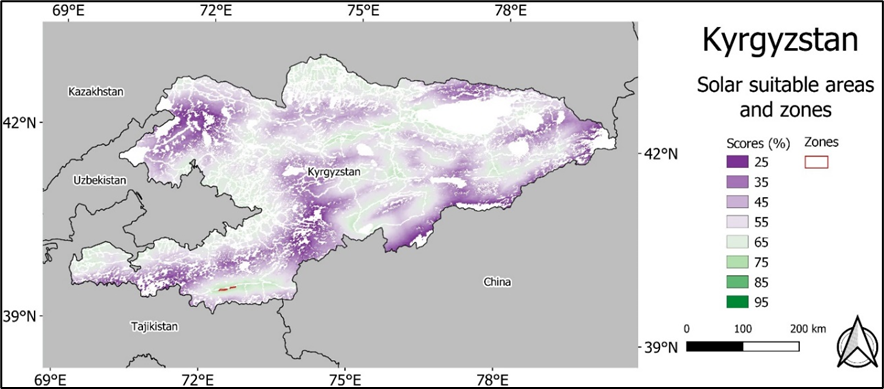 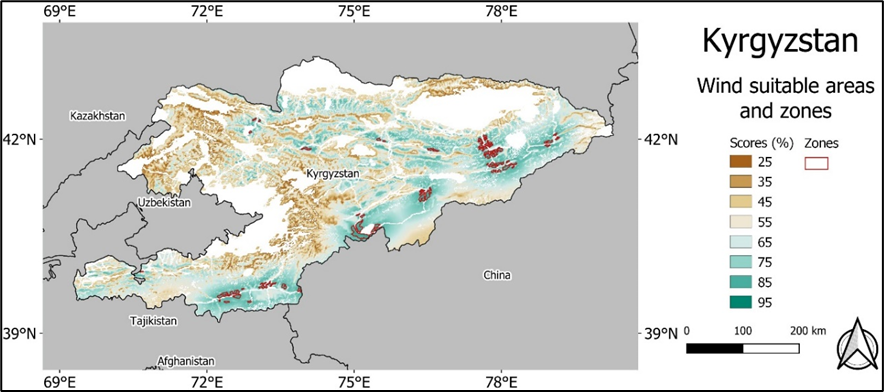 Цели в области возобновляемых источников энергии могут быть разработаны на основе нескольких факторов, включая оценки ресурсов; затраты на технологию; соответствие технологий местным условиям (и меняющимся климатическим воздействиям); и стремление страны развивать местную промышленность. Процесс установления целевых показателей также может быть полезен и основываться на существующей работе по анализу сценариев для различных технологий чистой энергии. «Третье национальное сообщение Кыргызской Республики в рамках РКИК ООН», например, разработало сценарии сокращения выбросов для технологий возобновляемых источников энергии, таких как биоэнергетика, солнечная электроэнергия, солнечная тепловая энергия и гидроэнергетика. Эти сценарии легли в основу INDC, представленного в 2015 году, и могут также послужить отправной точкой для установления целевых показателей в будущем.6Каким образом Сторона определяет, что ее определяемый на национальном уровне вклад является справедливым и амбициозным в свете национальных условий:Каким образом Сторона определяет, что ее определяемый на национальном уровне вклад является справедливым и амбициозным в свете национальных условий:(a)каким образом Сторона определяет, что ее определяемый на национальном уровне вклад является справедливым и амбициозным в свете ее национальных условий;Амбиция:Следующие соображения могут быть полезны при обсуждении уровня амбиций вклада:соответствующие национальные обстоятельства - тенденции выбросов, экономические тенденции (например, ВВП), демографические тенденции, существующая политика смягчения последствий и поддержка, связанная с климатом и т.д.;потенциал смягчения и связанные с ним затраты на национальном уровне и степень, в которой этот потенциал используется вкладом, а также уже реализованными / запланированными мероприятиями по смягчению последствий;возможности - могут включать как ограничения, так и возможности в отношении развития, экономических, социальных и экологических возможностей.(b)соображения справедливости, включая учет равенства;Справедливость:Следующие показатели могут быть рассмотрены для объяснения «справедливости» в разделении усилий по борьбе с ИК:историческая ответственность;потенциал смягчения;выбросы на душу населения;возможности (например, ВВП на душу населения) и т.д.(c)каким образом Сторона выполняет пункт 3 статьи 4 Парижского соглашения;Обновленный вклад Кыргызстана, определяемый на национальном уровне, представляет собой прогресс по сравнению с ранее сообщенным определяемым на национальном уровне вкладом, поскольку сокращения выбросов увеличиваются за счет ………………………ИлиNA(d)каким образом Сторона выполняет пункт 4 статьи 4 Парижского соглашения;Кыргызстан продолжит наращивать усилия по смягчению и со временем будет двигаться в направлении сокращения выбросов в масштабах всей экономики или цели ограничения в свете национальных условий.7Каким образом определяемый на национальном уровне вклад способствует достижению цели Конвенции, изложенной в ее статье 2:Каким образом определяемый на национальном уровне вклад способствует достижению цели Конвенции, изложенной в ее статье 2:(a)каким образом определяемый на национальном уровне вклад способствует достижению цели Конвенции, изложенной в ее статье 2;Кыргызстан обязуется сократит выбросы ПГ на 11.49-13.75% относительно сценария ‘бизнес как обычно’ к 2030 году и сократит выбросы ПГ на 12.67-15.69% относительно сценария ‘бизнес как обычно’ к 2050 году что будет способствовать стабилизации концентраций ПГ в атмосфере на уровне, который предотвратит опасное антропогенное вмешательство в климатическую систему, и обеспечит отсутствие угрозы для производства продовольствия в стране и позволит экономическое развитие на устойчивой основе.(b)каким образом определяемый на национальном уровне вклад способствует выполнению пункта 1 a) статьи 2 и пункта 1 статьи 4 Парижского соглашения.Смотри 6a и 7a.ГодCO2 эмиссииСО2 стокCH4N2OHFC-32HFC-125HFC-134aHFC-143aHFC-227еаNОxCOНМЛОСSO2199023056,596-10273,525183,62413,144н/дн/дн/дн/д52,176372,51261,638101,336199121596,740-10294,483176,93113,874н/дн/дн/дн/д44,556311,29353,83986,033199216264,358-10283,847160,05112,281н/дн/дн/дн/д34,738262,50240,94271,636199312135,084-10293,574141,8566,763н/дн/д0,0010н/д24,784183,93230,60456,66919948532,263-10309,734115,1365,168н/дн/д0,0028н/д15,366119,25321,69340,89119956275,156-10323,647103,9904,526н/дн/д0,0054н/д12,87664,48214,50224,88019966057,198-10032,159100,3114,441н/дн/д0,0057н/д13,83771,58715,42622,58619976487,061-10303,286102,9745,554н/дн/д0,0062н/д14,58584,77915,38119,97619985830,076-10331,511104,4895,340н/дн/д0,0069н/д12,76492,35515,25220,58919995610,563-10339,095105,5485,480н/дн/д0,0077н/д15,04092,28014,11023,63420005259,010-10303,877107,0265,436н/дн/д0,0089н/д11,53887,51013,51824,11520015658,638-10221,398108,3095,545н/дн/д0,0101н/д13,89098,08514,42324,89020025372,690-10239,260110,2275,501н/дн/д0,0116н/д10,98091,43915,10223,81220035674,230-9914,316109,1975,466н/дн/д0,0132н/д11,36492,56819,44522,41720045998,851-10302,866112,0445,565н/дн/д0,0149н/д12,077100,79017,74121,68320055791,738-10205,986113,5945,725н/дн/д0,0169н/д14,011125,05916,75031,49120065943,475-10208,929116,9275,926н/дн/д0,0190н/д14,186128,13616,88131,42920076867,060-10309,902121,1796,129н/дн/д0,0186н/д18,957145,91818,85932,50320087616,295-10250,705127,2726,629н/дн/д0,0281н/д20,729183,38421,09542,56320096952,106-10303,402132,3436,890н/дн/д0,0346н/д23,431192,48621,97241,54220106451,923-10334,544136,4656,8770,00050,00080,03800,000221,842198,89323,99634,93420118058,355-10295,774140,7777,2570,00360,00520,02800,001327,432216,20225,81538,54120129594,139-10324,340145,0837,4800,00410,00600,02810,00220,015431,965251,87431,17541,67620139696,754-10216,191147,9347,6340,00410,00670,03050,00300,026634,328272,03832,68538,79820149840,080-10327,718155,4098,1870,00470,00740,03500,00320,037731,106217,65329,66450,895201510450,417-10336,530158,6978,2040,00460,00770,03880,00360,034333,158237,96031,67361,05320169059,042-10303,078162,1948,2710,00460,00780,04340,00380,053028,955224,33633,43740,52220179649,534-10367,314168,7998,6720,00450,00790,04620,00400,065632,439237,18735,43238,570ГодCO2 эмиссииСО2 стокCH4N2OHFC-32HFC-125HFC-134aHFC-143aHFC-227aeВсего эмиссииНетто эмиссии199023056,596-10273,5253856,1094074,51130987,21620713,691199121596,74-10294,4833715,5524300,93729613,22919318,746199216264,358-10283,8473361,0773807,06523432,50013148,653199312135,084-10293,5742978,9792096,40117210,4646916,89019948532,263-10309,7342417,8521602,01312552,1272242,39319956275,156-10323,6472183,7971403,0583,74799865,759-457,88819966057,198-10032,1592106,5381376,6644,41229544,813-487,34619976487,061-10303,2862162,4571721,6405,327410376,48573,19919985830,076-10331,5112194,2641655,2886,48449686,112-645,39919995610,563-10339,0952216,5071698,9297,87289533,871-805,22420005259,01-10303,8772247,5481685,2399,48879201,285-1102,59220015658,638-10221,3982274,4961718,82111,32439663,279-558,11920025372,69-10239,2602314,7641705,19013,37319406,017-833,24320035674,23-9914,3162293,1441694,48415,63129677,489-236,82720045998,851-10302,8662352,9191725,28517,967310095,022-207,84420055791,738-10205,9862385,4681774,88520,76499972,855-233,13120065943,475-10208,9292455,4651837,17022,332710258,44349,51420076867,06-10309,9022544,7521900,05623,159511335,0271025,12520087616,295-10250,7052672,7132054,90129,428112373,3372122,63220096952,106-10303,4022779,2112135,77832,710611899,8051596,40320106451,923-10334,5442865,7582131,7710,45963,743650,58172,401611506,6391172,09520118058,355-10295,7742956,3252249,7842,576018,575239,78399,576013334,9753039,20120129594,139-10324,3403046,7442318,6643,099923,147651,923315,705444,758615053,4234729,08320139696,754-10216,1913106,6042366,6063,262427,666840,307821,823477,009515263,0245046,83320149840,08-10327,7183263,5972537,8313,845432,905647,481226,1972109,408315751,9375424,219201510450,417-10336,5303332,6292543,2024,026137,198050,555731,828899,606316449,8576113,32720169059,042-10303,0783406,0722564,0444,277041,440057,660236,8942153,795715169,4304866,35220179649,534-10367,3143544,7752688,4724,485045,836060,655442,4992190,155916226,4135859,099ГодЭнергетикаППИПСХЛХДВЗОтходыВсего эмиссийСтокиНетто эмиссии199023288,804871,6386365,002-10273,525461,77230987,216-10273,52520713,690199121746,309829,7656575,297-10294,483461,85929613,229-10294,48319318,747199216356,624636,1455990,068-10283,847449,66223432,499-10283,84713148,652199312244,969393,4274122,687-10293,574449,38017210,464-10293,5746916,89019948637,713210,2703271,386-10309,734432,75912552,127-10309,7342242,39319956343,365169,2602919,309-10323,647433,8249865,758-10323,647-457,88819966006,954271,5262829,484-10032,159436,8499544,813-10032,159-487,34619976370,383332,5803242,474-10303,286431,04810376,484-10303,28673,19919985694,748347,5523215,876-10331,511427,9359686,111-10331,511-645,40019995642,454203,4983262,978-10339,095424,9409533,871-10339,095-805,22420005233,654229,8223313,417-10303,877424,3929201,286-10303,877-1102,59120015657,848239,4033341,159-10221,398424,8689663,279-10221,398-558,11920025323,346272,2773375,459-10239,260434,9359406,017-10239,260-833,24320035506,363373,6533358,069-9914,316439,4049677,489-9914,316-236,82720045776,949439,4373434,438-10302,866444,19810095,022-10302,866-207,84420055519,006487,9363522,988-10205,986442,9259972,855-10205,986-233,13120065594,842560,6643662,257-10208,929440,68010258,443-10208,92949,51420076525,075591,9353769,044-10309,902448,97311335,027-10309,9021025,12520087389,625514,3004014,814-10250,705454,69112373,430-10250,7052122,72520096987,978274,2854162,326-10303,402475,49511900,084-10303,4021596,68220106357,577439,0804222,390-10334,544487,59111506,639-10334,5441172,09520117804,358575,4994453,562-10295,774501,58813335,006-10295,7743039,23220129326,083749,9824511,480-10324,340510,82215098,368-10324,3404774,02820139235,554955,4404617,886-10216,191531,44915340,328-10216,1915124,13620149355,8231077,6004882,671-10327,718545,25115861,346-10327,7185533,628201510095,815947,4184955,076-10336,530551,34116549,649-10336,5306213,11920168765,370941,4265045,120-10303,078571,30915323,226-10303,0785020,14820179330,3241080,1815229,836-10367,314586,07216226,413-10367,3145859,099ABCDEFGКод категорииКатегория МГЭИКПарниковый газ2017
Ex,t
(Гг CO2 экв.)|Ex,t|
(Гг CO2 экв.)Lx,tСовокупное общее по столбцу F3.B.1.aЛесные земли, остающиеся лесными землямиCO2-6900,2066900,2060,2620,261.A.3.bДорожный транспортCO23625,3113625,3110,1380,403.B.2.aВозделываемые земли, остающиеся возделываемыми землямиCO2-3466,6083466,6080,1320,533.A.1Энтеральная ферментацийCH42611,9312611,9310,0990,633.C.4Прямые выбросы N2O от управляемых почвN2O1736,0981736,0980,0660,701.A.4Прочие секторы – Твердое топливоCO21704,1991704,1990,0650,761.A.1Энергетическая отрасль – Твердое топливоCO21068,0481068,0480,0410,802.A.1Производство цементаCO2684,356684,3560,0260,833.C.5Косвенные выбросы от управляемых почвN2O503,332503,3320,0190,851.A.2Промышленность и строительство – Твердое топливоCO2468,908468,9080,0180,861.A.3.eДругие виды транспортаCO2443,311443,3110,0170,881.A.4Другие секторы – Жидкое топливоCO2386,556386,5560,0150,901.A.4Другие секторы – Газообразное топливоCO2374,555374,5550,0140,914.AУдаление твердых отходовCH4328,638328,6380,0120,921.A.1Энергетическая отрасли – Газообразное топливоCO2248,815248,8150,0090,931.A.2Промышленность и строительство – Жидкое топливоCO2176,819176,8190,0070,943.A.2Управление навозомN2O166,350166,3500,0060,944.DОчистка и сброс сточных водCH4151,248151,2480,0060,951.A.2Промышленность и строительство – Газообразное топливоCO2143,741143,7410,0050,96ABCDEFGHКод категорииКатегория МГЭИКПарниковый газГодовая оценка 1990
Ex0
(Гг CO2 экв.)Годовая оценка 2017
Ext
(Гг CO2 экв.)Оценка тенденций
(Txt)% Вклад в тенденциюСовокупное общее по столбцу G3.B.1.aЛесные земли, остающиеся леснымиCO2-6850,850-6900,2060,11980,27100,271.A.3.bДорожный транспортCO22824,5703625,3110,06930,15670,433.B.2.aВозделываемые земли остающиеся возделываемымиCO2-3415,270-3466,6080,05910,13360,563.A.1Энтеральная ферментацияCH42510,2172611,9310,04680,10590,673.C.4Прямые выбросы N2O от управляемых почвN2O2647,9811736,0980,02470,05580,721.A.1Энергетическая отрасль – Газообразное топливоCO23783,384248,8150,01880,04260,771.A.1Энергетическая отрасли Жидкое топливоCO22575,481122,3150,01400,03160,802.A.1Производство цементаCO2591,522684,3560,01270,02870,831.A.2Промышленность и строительство – Твердое топливоCO2262,017468,9080,00960,02180,851.A.4Другие секторы – Твердое топливоCO25049,2861704,1990,00810,01840,871.A.1Энергетическая отрасли – твердое топливоCO22889,1571068,0480,00690,01560,883.C.5Косвенные выбросы N2O от управляемых почвN2O808,358503,3320,00690,01560,904.AУдаление твердых отходовCH4218,446328,6380,00650,01480,911.A.4Другие секторы – Газообразное топливоCO2557,410374,5550,00540,01220,921.A.2Промышленность и строительство – Газообразное топливоCO21136,362143,7410,00400,00900,931.A.3.eДругие виды транспортаCO21108,646443,3110,00350,00780,944.DОчистка и сброс сточных водCH4148,981151,2480,00270,00610,953.A.2Управление навозомN2O214,514166,3500,00260,00590,951.A.3.aГражданская авиацияCO246,805116,4020,00250,00570,961.B.2.aНефтьCH4113,678127,0270,00230,00530,96Показатель20102011201220132014201520162017201820192020Сценарий: MediumPopMale2679,6792726,8282778,7162834,0602891,1112948,4923005,7173062,7003118,9253173,9023227,270PopFemale2742,6192791,0992842,8672897,2522953,4103010,6343068,6103127,0273185,1003241,9493296,921PopTotal5422,2985517,9275621,5835731,3125844,5215959,1266074,3276189,7276304,0256415,8516524,191Показатель202020302035204020452050Сценарий: MediumPopMale3227,2703681,1123889,4114102,8534314,2504511,187PopFemale3296,9213764,9943983,4424204,2854418,4984614,911PopTotal6524,1917446,1067872,8538307,1388732,7489126,098Сценарий: HighPopMale3227,2703766,6744046,2144339,1064643,8424954,041PopFemale3296,9213846,1764132,2514428,5294731,3765035,364PopTotal6524,1917612,8508178,4658767,6359375,2189989,405Сценарий: LowPopMale3227,273595,5513732,6053867,033988,7024082,494PopFemale3296,9213683,8113834,6353980,4554109,4574207,892PopTotal6524,1917279,3627567,247847,4858098,1598290,386Год200420052006200720082009201020112012GDP constant 2010$386616924438593822533979134974431906749746819389614817073517479435779550799229005069763054Год201320142015201620172018GDP constant 2010$562236722758472619166075305131633654325166343607846866563412Год200420052006200720082009201020112012GDP per capita (constant 2010$)757,37747,57762,52819,81880,28894,82880,04921,18904,15Год201320142015201620172018GDP per capita (constant 2010$)983,001002,021019,881042,281070,371087,20Год20062007200820092010201120122013GDP PPP Current$2219,1862450,0002681,8932746,9722733,0792920,6032921,6043232,129Год20142015201620172018GDP PPP Current$3356,9833453,3613567,8133733,6063884,709Scenario200320042005200620072008200920102011201220132014Fact3 5863 5363 6083 8734 1654 2384 1644 3644 3024 6784 7704 856Scenario201520162017201820192020202120222023202420252026Fact4 9615 0945 1875 3094 732Forecast (base)4 7325 0695 3055 5495 7695 9956 229Forecast (optimistic)4 7325 1445 4365 7426 0126 2946 549Forecast (pessimistic)4 7324 9225 1165 3145 4855 6595 836Scenario202720282029203020312032203320342035203620372038FactForecast (base)6 5246 8337 1007 3767 6637 9608 2688 5888 9209 1929 4739 762Forecast (optimistic)6 8707 2067 5577 9268 3128 6509 0029 3689 77810 20710 65311 119Forecast (pessimistic)6 0166 2006 3876 5796 7356 8947 0557 2197 3507 4387 5277 616Scenario203920402041204220432044204520462047204820492050FactForecast (base)10 05910 36410 56810 75510 94611 12011 29811 45811 62111 78711 93412 084Forecast (optimistic)11 60412 11012 46712 80613 15613 51613 85714 20714 53614 87315 18615 507Forecast (pessimistic)7 7067 7957 8317 8677 8977 9267 9577 9808 0038 0288 0458 062Гг, СО2 экв19901991199219931994199519961997Нетто выбросы20713,69019318,74713148,6526916,8902242,393-457,888-487,34673,199Общие выбросы30987,21629613,22923432,49917210,46412552,1279865,7589544,81310376,484Гг, СО2 экв19981999200020012002200320042005Нетто выбросы-645,400-805,224-1102,591-558,119-833,243-236,827-207,844-233,131Общие выбросы9686,1119533,8719201,2869663,2799406,0179677,48910095,0229972,855Гг, СО2 экв20062007200820092010201120122013Нетто выбросы49,5141025,1252122,7251596,6821172,0953039,2324774,0285124,136Общие выбросы10258,44311335,02712373,43011900,08411506,63913335,00615098,36815340,328Гг, СО2 экв20142015201620172018201920202021Нетто выбросы5533,6286213,1195020,1485859,0996500,734279,284279,2805576,730Общие выбросы15861,34616549,64915323,22616226,4131684214580,1614580,16015901,200Гг, СО2 экв20222023202420252026202720282029Нетто выбросы6485,3307424,7308271,7309141,83010042,73011178,48012368,13013396,080Общие выбросы16826,32017782,80018645,20019531,12020448,40021604,80022816,08023862,720Гг, СО2 экв20302031203220332034203520362037Нетто выбросы14458,68015563,63016707,08017892,88019124,88020403,08021450,28022532,130Общие выбросы24944,64026069,68027233,92028441,28029695,68030997,12032063,36033164,880Гг, СО2 экв20382039204020412042204320442045Нетт выбросы23644,78024788,23025962,48026747,88027467,83028203,18028873,08029558,380Общие выбросы34297,76035462,00036657,60037457,28038190,32038939,04039621,12040318,880Гг, СО2 экв20462047204820492050Нетт выбросы30174,38030801,93031441,03032006,98032584,480Общие выбросы40946,08041585,04042235,76042812,00043400,000Цель: этот раздел дает странам возможность обрисовать текущие и будущие действия по адаптации. Для многих стран адаптация к ИК, включенная как устойчивое к ИК развитие, является неотъемлемой частью их общего экономического развития. ОНУВ дает странам возможность выделить текущую адаптационную деятельность, включая потенциально передаваемые инструменты и методы, а также поддержку, которая может потребоваться для реализации планов адаптации, развития потенциала. Это также дает странам возможность продемонстрировать прогресс в реализации этих планов посредством мониторинга в будущем.Ключевые источники данных могут включать: национальный план адаптации (НАП), национальные программы действий по адаптации (НПДА), национальные коммуникации, документы национального планирования, планы снижения риска бедствий, национальные коммуникации.Этот раздел может включать обзор любого или всего нижеприведенного, где это уместно и где доступна информация на уровне страны.Обновленный первый определяемый на национальном уровне вклад КыргызстанаОбновленный первый определяемый на национальном уровне вклад КыргызстанаОбновленный первый определяемый на национальном уровне вклад КыргызстанаЭлементы сообщения по вопросам адаптации ОНУВ КыргызстанаЭлементы сообщения по вопросам адаптации ОНУВ КыргызстанаЭлементы сообщения по вопросам адаптации ОНУВ КыргызстанаПунктУказание в решении 9/CMA.1Применимо к ОНУВ Кыргызстана(a)Национальные условия, институциональные и правовые рамки;Национальные условия, институциональные и правовые рамки;Кыргызская Республика является одной из наиболее уязвимых стран Центральной Азии к изменению климата, чему способствуют географические, демографические и социально-экономические условия страны. По этой причине Кыргызская Республика взяла на себя обязательство улучшить планирование адаптации к изменению климата, и для этих целей запросила поддержку у ПРООН и Зеленого Климатического Фонда (ЗКФ) в форме предложения о содействии обеспечению готовности страны к изменению климата.Кыргызская Республика является одной из наиболее уязвимых стран Центральной Азии к изменению климата, чему способствуют географические, демографические и социально-экономические условия страны. По этой причине Кыргызская Республика взяла на себя обязательство улучшить планирование адаптации к изменению климата, и для этих целей запросила поддержку у ПРООН и Зеленого Климатического Фонда (ЗКФ) в форме предложения о содействии обеспечению готовности страны к изменению климата.Кыргызская Республика является одной из наиболее уязвимых стран Центральной Азии к изменению климата, чему способствуют географические, демографические и социально-экономические условия страны. По этой причине Кыргызская Республика взяла на себя обязательство улучшить планирование адаптации к изменению климата, и для этих целей запросила поддержку у ПРООН и Зеленого Климатического Фонда (ЗКФ) в форме предложения о содействии обеспечению готовности страны к изменению климата.(b)Воздействия, риски и уязвимости соответственно.Воздействия, риски и уязвимости соответственно.См. Приложение 2.См. Приложение 2.См. Приложение 2.(c)национальные приоритеты, стратегии, политика, планы, цели и действия в области адаптации;В настоящее время в Кыргызской Республике разрабатывается Национальная стратегия по достижению гендерного равенства и Национальный план по достижению гендерного равенства на 2021-2023 годы, которая включает задачи и меры по гендрным аспектам изменения климата.Принят План действий по реализации Резолюции 1325 Совета Безопасности Организации Объединенных Наций о роли женщин в обеспечении мира и безопасности. Целью документа является совершенствование системы защиты и учета особых нужд и потребностей женщин и девочек в условиях чрезвычайных ситуацийПринята Концепция комплексной защиты населения и территории Кыргызской Республики от чрезвычайных ситуаций на 2018-2030 годы (В качестве результатов Концепция определяет: заблаговременное проведение мероприятий по предупреждению чрезвычайных ситуаций позволит: предотвратить и снизить риск возникновения стихийных бедствий; увеличить степень защищенности населения и территорий; снизить размеры социального, экономического и экологического ущерба от чрезвычайных ситуаций).Разработаны и находятся на стадии обсуждения Стратегические приоритеты по обучению изменению климата и План действий по обучению изменению климата на 2021-2024 (в рамках инициативы UN CCLearning), направленная на повышение потенциала всех секторов общества с фокусом на молодежь.  Разработан План комплексных мер по улучшению экологической ситуации в городе Бишкек  и Сокулукском, Аламудунском районах Чуйской области на 2021-2023 годы.(iii)сотрудничество в укреплении мер по адаптации на национальном, региональном и международном уровнях Инициатива UN CCLearning. Проект UN CC: Learn в Кыргызской Республике осуществляется под руководством Центра по климатическому финансированию в тесном сотрудничестве с заинтересованными государственными органоами и направлен на проведение оценки ситуации и потребностей, а также разработке програмных стратегических документов по обучению изменению климата. Участие в инициативе Глобального анализа и оценки состояния санитарии и питьевого водоснабжения в рамках механизма «ООН-Водные ресурсы» (GLAAS), ВОЗ, Министерство здравоохранения и социального развития, а также инициативы TrackFin по оценке финансовых потоков в секторе водоснабжения, санитария, гигиена. В рамках данной работы проводится оценка неравенства по доступу к воде, санитарии и гигиены в том числе ставятся показатели доступа к данным услугам социальных объектов (школ, детских садов, больниц). (iv)препятствия, проблемы и пробелы в области осуществления мер по адаптации;Стратегические и программные документы как страновой, так и секторальные по адаптации к изменению климата закончили временной период своей реализации. Обновленных программ в настоящий момент нет, но процесс разработки дает широкие возможности для интеграции вопросов обучения ИК и ОУР с учетом предыдущего опыта.  Слабо проработаны либо вообще отсутствуют связи горизонтальных стратегических программ друг с другом, где одна стратегия могла бы дополнять другую. Например, вопросы кадрового потенциала в рамках секторальных программ могли бы звучать в качестве взаимодополнения в стратегических документах Госкадровой службы, Министерства образования и.т.д.  В большинстве стратегических и программных документов в качестве задач определены вопросы повышения потенциала государственных служащих и различных групп, вовлеченных в реализацию стратегии, а также вопросы информирования общественности. При этом, лишь в небольшом числе случаев встречаются четко прописанные, подкрепленные бюджетом меры и индикаторы по реализации данных задач. Часто на уровне концепций заявлен более широкий спектр задачи и приоритетов, чем те которые отражены в программах и планах, это связано с недостаточным финансированием, когда в случае отсутствия подтвержденных ресурсов разработчики не включают те или иные вопросы в документ, в связи с риском неисполнения.Анализ показал, что ряд сфер (сельское хозяйство, здравоохранение, образование) не имеют ни кадров, ни приоритетов по обучению ИК, при этом, именно эти сферы могут оказать мультипликационный эффект в вопросах адаптации к изменению климата. Отсутствуют институциональные механизмы интеграции социальных/гендерных вопросов в стратегии и политики по вопросам изменения климата(vi)мониторинг и оценка;С точки зрения укрепления системы MRV и M&E эффективности предложенных митигационных и адаптационных мер:институциональное закрепление процессов MRV на законодательном уровне (оптимизация действующего и разработка нового законодательства, регулирующего вопросы инвентаризации ПГ), включает в себя регламентацию всех процессов по инвентаризации ПГ, оценки качества данных, установлению рамок для обмена информацией и статистическими данными, в частности, климатическими, в системе вовлеченных государственных органов, а также промышленных предприятий, хранению и архивированию информации с целью формирования институциональной памяти регламентация и систематизация исчерпывающего общего перечня статистических данных, необходимых для обновления Кадастра ПГ и отслеживания последующего прогресса по достижению ОНУВ как неотъемлемая часть системы мониторинга изменения климата. Данный шаг позволит:увидеть весь спектр необходимой статистической информации, характеризующей климатические изменения, и повысить ответственность ее источников в части  обязательств предоставления информации и обеспечения ее качества (статистическая информация для проведения инвентаризации ПГ, полноценного анализа эффективности митигационных и адаптационных мер, в т.ч. с учетом гендерных особенностей, показателей ЦУР, данных, источниками которых являются промышленные предприятия и данных, необходимых для отслеживания затраченных и требуемых финансовых ресурсов)избежать проблем в будущем в части неполучения данных и иной необходимой информации в межведомственном обменев целом, укрепит систему мониторинга и оценки предложенных митигационных и адаптационных мерстанет основой для рассмотрения возможности автоматизации процесса (f)меры по адаптации и/или планы экономической диверсификации, в том числе те, которые позволяют получить выгоды в плане предотвращения изменения климата;См. Приложение 3.(g)как меры по адаптации способствуют осуществлению других международных инструментов и/или конвенций;Разработанный План мер по адаптации позволит сделать вклад в осуществление международных инструментов и/или конвенций, таких как: Конвенции о ликвидации всех форм дискриминации в отношении женщин CEDAWПекинская платформа действий по достижению гендерного равенстваСендайская рамочная программа по снижению риска бедствий на 2015–2030 гг.Резолюция1325 Совета Безопасности Организации Объединенных Наций о роли женщин в обеспечении мира и безопасностиЦУР 4, 5, 13Расширенная Лимская программа работы по гендерным вопросам и ее план действий по гендерным вопросам, на пять лет.Конвенция о доступе к информации, участии общественности в процессе принятия решений и доступе к правосудию по вопросам, касающимся окружающей среды - Орхусская конвенция(h) учитывающие гендерную проблематику меры по адаптации и традиционные знания, знания коренных народов, системы местных знаний, имеющих в соответствующих случаях значение для адаптации;В числе прочих были определены следующие меры по адатации, учитывающие гендерную и социальную тематику:Меры направленные на повышение потенциалаПроводить обучающе-консультационные мероприятия для сельских женщинВвести квоты на обучение женщин-студенток высшего профессионального образования по направлениям с существующим гендерным дисбалансом (окружающая среда и обеспечение жизнедеятельности, сельское и рыбное хозяйство, энергетика, технологические машины и оборудование итд.)Повысить потенциал женщин-депутатов местных кенешей по вопросам адаптации к изменению климата и климатическому планированию с учетом гендерных аспектовОбучать СКЗ и медицинских сотрудников ПМСП вопросам реагирования на вызовы изменения климатаМеры, направленные на выравнивание экономических неравенствОказать поддержку реализации женских инициатив по сохранению традиционных практик ведения сельского хозяйства, в т.ч. органического и ресурсосберегающего, и местных климатоустойчивых сортов сельхоз культур с обеспечением научно-экспертной поддержки и тиражированием позитивного опыта Выделение льготных кредитных линий для женщин  Поддержка женского предпринимательства в развитии зеленой экономики и климато устойчивых и адаптационных практикМеры, направленные на равное участие в принятии решенийВвести квотирование представительства женщин в Общинных организациях по управлению поливной водой и пастбищами на уровне не менее 30% на пилотных территорияхВключить не менее 30% женщин в рабочую группу при разработке планов реагирования на ЧССистемные мерыПровести гендерную экспертизу национальных и секторальных стратегических документов по изменению климатаРазработать дополнительные индикаторы НСК, учитывающие гендерные аспекты изменения климатаПодготовить базу данных, доступную в электронном формате по наилучшим адаптационным практикам для уязвимых групп населения, в том числе женщин и молодежиЦель: в этом разделе описывается финансовая поддержка, помощь в наращивании потенциала, передача технологий или другие виды международной поддержки, связанные с NDC. Предоставленная информация может помочь международным партнерам лучше понять и направить их поддержку. Этот раздел может охватывать как смягчение последствий, так и адаптацию.Ключевые источники данных могут включать: оценки технологических потребностей; национальные и субнациональные стратегии или планы действий в отношении ИК; стратегии зеленого роста; оценка потребностей в потенциале; двусторонняя и многосторонняя поддержка страны на сегодняшний день; оценка инвестиционных потребностей и т.д.Этот раздел может включать обзорную информацию по любому или всем из нижеприведенных:финансовая поддержка - ожидаемый внутренний финансовый вклад, а также текущие внутренние расходы на климатизменить действие; а также масштаб и тип потребностей в международном финансировании, связанных с ОНУВ;поддержка в наращивании потенциала - это может включать любую поддержку, необходимую для мониторинга и реализации ОНУВвклад, включая основную политику, отраслевые стратегии и проекты, которые помогут;передача технологий - масштабы и типы экологически устойчивых технологий, связанных с вкладом ОНУВ.ИндикаторАнализ индикатораДоля мест, занимаемых женщинами в национальных парламентах и местных органах власти,  Доля женщин-депутатов местных кенешей в процентахЧисло женщин – депутатов в Парламенте составляет 19%, в айыльных кенешах - 12%, в городских 19,5%.Государственные служащие, занятые в органах государственной власти и управленияНа начало 2020 года значительное превышение числа мужчин, занятых в органах государственной власти и управления Кыргызской Республики, над числом занятых женщин отмечено в Министерстве транспорта и коммуникаций (более 74 процентов), Министерстве сельского хозяйства, пищевой промышленности и мелиорации (около 73 процентов), Министерство чрезвычайных ситуаций (65,9 процентов), ГАООСиЛХ (66,8%). Наряду с этим, число женщин преобладало в Национальном статистическом комитете (73 процента), Министерстве труда и социального развития (72 процента), Министерстве здравоохранения (63 процента), а также Министерстве образования и науки (более 58 процентов) и Министерстве экономики (55,5%).Экономическое неравенствоЭкономическое неравенствоУровень экономической активности трудоспособного населения по полу и возрастуЗа десятилетний период доля мужчин республики в экономически активном населении составляет за 2018 год 61,4%, а доля женщин 38,6%, при этом удельный вес женщин уменьшился на 3,8%. Данная тенденция указывает, на то, что участие мужчин и женщин на рынке труда республики не одинаково.Заработная плата В Кыргызской Республике в 2019 году среднедушевые денежные доходы населения составили 5684,7 сомов (около 68$). Ниже общереспубликанских значений среднедушевые денежные доходы населения отмечены в Баткенской (5346,5 сом) и Джалал-Абадской (5293,2 сом). Среднемесячная номинальная заработная плата в Кыргызстане в 2019 году составила чуть больше 16 000 сом (190$). Вместе с тем, необходимо отметить, что заработная плата значительно дифференцирована по видам экономической деятельности и областям. Наиболее низкая заработная плата фиксировалась в Баткенской и Ошской области, из исследуемого региона.  Среднереспубликанский уровень заработной платы женщин в 2018 году составил 71,6% от мужской, при этом за последние три года этот разрыв возрос еще на 3,7% (75,3% в 2016 г.). В разрезе регионов самый низкий ее уровень отмечается в Джалал-Абадской (60,7%) и Таласской (63,0%) областях. Наибольший разрыв в уровне женской заработной платы от мужской был отмечен в следующих видах экономической деятельности:- транспортная деятельность и хранение грузов – 57,9%;- информация и связь – 69,0%;- профессиональная, научная и техническая деятельность – 72,3%;- добыча полезных ископаемых – 75,4%;- административная и вспомогательная деятельность - 77,9%;- финансовое посредничество и страхование – 78,3%. Это связано с тем, что большая часть занятых женщин республики сконцентрирована в типично женских и низкооплачиваемых отраслях, таких как образование, здравоохранение и др., требующих высшего и среднего профессионального образования.Численность безработных по полу, территории и возрастным группамДоля безработных женщин в 2018 году несколько ниже, чем у мужчин и составила 49,9%, а доля мужчин соответственно составляет 50,1%, хотя в 2009 году их доля составляла 51,0% и 49,0% соответственно. Как видно уровень общей безработицы среди женского населения республики к 2018 году имеет тенденцию к снижению на 1,1%, и к данному году разрыв между женской и мужской безработицей составил 0,2 процентных пункта.Но в тоже время столь низкий разрыв между женской и мужской безработицей (0,2%), говорит о том, что женщины республики соглашаются на более низкооплачиваемую работу, которая могла бы обеспечить определенную гибкость графика.В структуре безработицы республики, привлекает внимание молодежь в возрасте 16-29 лет, среди которых 54,2% составляют женщины, в большей части не обладающие опытом работы. Такая дискриминация к женщинам данного возраста, говорит лишь об экономической невыгоде при принятии их на работу, которая заключается в социальной ответственности за их репродуктивную функцию, выражающаяся в различных пособиях по беременности и родам, оплачиваемых декретных отпусков, а также сохранении за ними рабочих мест.Уровень бедности по полу и территории Уровень бедности в Кыргызской Республике в 2019 году составил 20,1%. Уровень бедности за 2013-2018 годы в республике имеет тенденцию к снижению, так если в 2013 году ее уровень составлял 37,0%, то к 2018 году он снизился до 22,4%. в 2018 году бедными являлись 22,4 процента населения. За чертой бедности проживало 1 млн. 429 тысяч кыргызстанцев, из которых более 35 тысяч - за чертой крайней бедности. Экономически активное население мужского пола в 2018 году по сравнению с 2016 г. в Джалал-Абадской области снизилась на 6,5%, в Таласской и Баткенской областях уменьшилась на 2,5%, и 0,3% соответственно. При этом, уровень бедности среди женщин Джалал-Абадской области выше уровня бедных мужчин на 2,5%, в городских поселениях данной области эта разница составила 5,8% . Анализ данных с разбивкой по полу позволяет понять, за счет каких территорий произошло повышение среднего показателя женской бедности в стране.Экономически активное население мужского пола в 2018 году по сравнению с 2016 г. в Джалал-Абадской области снизилась на 6,5%, в Таласской и Баткенской областях уменьшилась на 2,5%, и 0,3% соответственно. При этом, уровень бедности среди женщин Джалал-Абадской области выше уровня бедных мужчин на 2,5%, в городских поселениях данной области эта разница составила 5,8%. Выше также уровень бедности среди женщин в Нарынской (на 2,1%) и Таласской (на 3,5%) областях, в основном за счет бедности среди женщин, проживающих в сельской местности.Доля домохозяйств, возглавляемых мужчинами и мужчинами. Показатели бедности домохозяйств, возглавляемых женщинами и мужчинамиВ домашних хозяйствах, возглавляемых женщинами, уровень бедности ниже, чем в домашних хозяйствах, возглавляемых мужчинами.Уровень занятости по полуВ 2019 году уровень занятости среди мужчин (72%) превысил аналогичный показатель среди женщин (43%).Превышение уровня занятости мужчин по отношению к уровню занятости женщин отмечалось во всех возрастных группах, но наиболее значительное - в возрастных группах 20-34 лет. В этом возрасте женщины чаще всего оставляют работу в связи с рождением ребенка. Но уже в возрастной группе 40-54 года отмечается сближение уровня занятости мужчин и женщин.Женская рабочая сила в Кыргызской Республике сконцентрирована в не самых высокооплачиваемых видах экономической деятельности, таких как: здравоохранение и социальное обслуживание населения (83,2%), образование (80,2%), операции с недвижимым имуществом (80,0%), деятельность частных домашних хозяйств (61,0%) и т.д.Мужчин больше в отраслях производственной сферы: строительстве (98%), добыче полезных ископаемых (97%), транспортной деятельности и хранении грузов (96%), обеспечении (снабжении) электроэнергией, газом и паром (85%).Распределение занятого населения по статусу занятости показало, что доля женщин в производственных кооперативах по сравнению с предыдущим годом увеличилась и в 2019 году составила 84% (в 2018 году – 27%). И, напротив, отмечалось уменьшение доли женщин, работающих по найму в крестьянских (фермерских) хозяйствах (с 44%- в 2018 году до 27%- в 2019 году).В 2019 году средняя заработная плата мужчин (18 724 сома) в 1,3 раза превышала среднюю заработную плату женщин (14 421 сом). Наибольший разрыв в заработной плате женщин и мужчин фиксируется в Джалал Абадской, Таласской и Чуйской областях. Наибольшая доля занятых женщин (52,1%) республики приходится на оптовую и розничную торговлю, образование, деятельность гостиниц и ресторанов, а также здравоохранение и социальное обслуживание, которые в свою очередь в большей своей части сосредоточены в г.Бишкек, г. Ош, Чуйской и Иссык-Кульской областях. Бюджет времени – неоплачиваемый трудЖенщины уделяют ведению домашнего хозяйства в среднем около 4 часов 30 минут, ежедневно затрачивая на это около 19 процентов суточного фонда времени. У мужчин эти затраты составляют 6,5 процента и составляют немногим более одного часа. Женщины уделяют детям более двух часов в неделю. У мужчин это время составляет около часа.Доля населения страны, живущего за национальной чертой бедности, в разбивке по полу и возрастуПо данным официальной статистики НСК КР, доля населения, живущего за официальной чертой бедности, постепенно снижается. Однако при рассмотрении этих данных, дезагрегированных по полу, обнаруживается тревожная тенденция. С 2010 до 2017 года доля мужчин в этой категории населения была выше, с 2018 года женщин становится больше. Необходимо обратить внимание на этот индикатор, так как усиление этой тенденции может свидетельствовать о сокращении экономических возможностей женщин.Удельный вес мужчин и женщин руководителей действующих хозяйствующих субъектов по видам экономической деятельностиУдельный вес мужчин  руководителей действующих хозяйствующих субъектов составил 72,3%, женщин 27,7%, Наибольший разрыв наблюдается в Сельском, лесном хозяйстве 
 и рыболовстве - 78,8%, добыче полезных ископаемых - 91,6%, Обрабатывающей промышленности 70,7%, обеспечение энергией - 80,8%, водоснабжении и водоотведении, очистке, обработке отходов и вторсырья - 89,2%, строительстве - 92,9%. Доля женщин традиционно выше в образовании, здравоохранении, деятельности частных домашних хозяйств
 с наемными работниками; производство
 частными домашними хозяйствами разнообразных товаров и услуг  для собственного потребления - 60,8%. Доля женщин руководителей выше всего в Бишкеке и Оше и меньше всего в Баткенской и Джалал Абадской областях.Доля населения, охватываемого минимальным уровнем/системами социальной защиты, в разбивке по полу, с выделением детей, безработных, пожилых, инвалидов, беременных, новорожденных, лиц, получивших трудовое увечье, и бедных и уязвимыхПосле внесения изменений в Закон «О государственных пособиях в Кыргызской Республике» во второй половине 2017 года, статистическая отчётность предоставляется по двум категориям: ежемесячное пособие нуждающимся гражданам (семьям), имеющим детей до 16 лет - "үй-бүлөгө көмөк" и ежемесячное пособие лицам, не имеющим права на пенсионное обеспечение - "социальное пособие". Среди получателей обоих типов пособий преобладают женщины. Данная тенденция свидетельствует о том, что женщины в большей степени нуждаются в поддержке со стороны государства для выхода из трудной жизненной ситуации.Число женщин-пенсионерок вдвое превышает число мужчин.Доля населения, потребляющего менее 2100 Ккал в деньВ доле населения, потребляющего менее 2100 Ккал в день, преобладают женщины, особенно южных регионов.  Территории 20142015201620172018Кыргызская Республика88.989.189.991.191.8Баткенская область74.373.374.17983.6Джалал-Абадская область89.587.787.391.286.4Иссык-Кульская область96.896.497.39796Нарынская область84.490.395.995.896.3Ошская область (до 2013 г.включая г. Ош)72.974.576.477.383.2Таласская область99.799.210099.499.4Чуйская область100100100100100г.Бишкек99.8100100100100Число прибывшихЧисло прибывшихЧисло прибывшихЧисло выбывшихЧисло выбывшихЧисло выбывшихоба полаженщинымужчиныоба полаженщинымужчины20153 5591 8231 7367 7884 6033 18520163 1601 6711 4897 1254 3242 80120171 9741 0199555 8993 6602 23920181 6878368517 0774 5502 52720191 4007106907 5604 7992 761№Предлагаемые меры по основным секторам-эмитентамВременной горизонтВременной горизонтВременной горизонтРесурсное обеспечение, млн долларов США 2017 г.Ресурсное обеспечение, млн долларов США 2017 г.Ресурсное обеспечение, млн долларов США 2017 г.Количественный результат№Предлагаемые меры по основным секторам-эмитентам202520302050НеобходимыеСобственные средстваМеждународная поддержкаКоличественный результатЭНЕРГЕТИКАЭНЕРГЕТИКАЭНЕРГЕТИКАЭНЕРГЕТИКАЭНЕРГЕТИКАЭНЕРГЕТИКАЭНЕРГЕТИКАЭНЕРГЕТИКАЭНЕРГЕТИКАЭНЕРГЕТИКАСнижение технических потерь электроэнергии в распределительных сетях посредством улучшения инфраструктуры новым оборудованием и материалами и управления при распределении энергии до 11,6 %202336,0К 2024 г.  запланировано сокращение  84,743 Гг СО2 экв. Ежегодно  в среднем 14,623 Гг СО2 экв.Снижение технических потерь при передаче электроэнергии в высоковольтных сетяхчерез внедрение Автоматизированной системы учета и сбора данных (АСУСД), восстановление подстанций, установки Коммуникации и Системы Оперативно-Диспетчерского Управления (SCADA), создание современной системы связи для SCADA посредством (i) натягивание оптических проводов заземления (ВОЛС) на существующих ЛЭП-552км, и (ii), прокладки подземных волоконно-оптических кабелей-20км – до 4. 7 %202144,8Примерно 63,000 т CO2- ежегодно.. К 2024 г.  запланировано сокращение  824,360 Гг СО2 экв. Ежегодно в среднем 60,495 Гг СО2 экв.Реконструкция и расширение выработки электроэнергии на Токтогульской ГЭС за счет увеличения мощности каждого агрегата на 60Мвт.2023488,7К 2023 г.  запланировано сокращение  397,380 Гг СО2 экв. Ежегодно в среднем 79,461 Гг СО2экв.Ввод в эксплуатацию второго гидроагрегата Камбаратинской ГЭС-2 посредством строительства и ввода 2 го агрегата мощностью до 120Мвт. ОРУ 500 кВ, а также других элементов инфраструктуры и систем ГЭС, обеспечивающих эффективную и безопасную эксплуатацию станции2023110К 2023 г.  запланировано сокращение  77,501 Гг СО2 экв. Ежегодно 77,501 Гг СО2экв.Реконструкция Уч-Курганской ГЭС -  нет количественных данных для расчета2023160Реконструкция Ат-Башинской ГЭС Повышение безопасности, улучшение надежности, повышение устойчивости сети и агрегатов, увеличение установленной мощности ГЭС до 10%.202119,82Сокращение 7,750 Гг СО2 экв. Ежегодно  2,583 Гг СО2экв.Строительство Камбаратинской  ГЭС-1 и ввод агрегатов мощностью до 1860Мвт.20282 868,0Сокращение 1201,277Гг СО2 экв.Строительство Казарманского каскада ГЭС с агрегатами мощностью до 1160Мвт.20283 620,0749,183 Ггр. СО2 экв.Строительство Верхне-Нарынского каскада ГЭС . Строительство Акбулунской ГЭС мощностью 87,40 МВт, Нарынской ГЭС-1 мощностью 47,70 МВт,  Нарынской ГЭС-2 мощностью 47,60 МВт и Нарынской ГЭС-3 мощностью 55,00 МВт.2029728,0К 2029 г.  запланировано сокращение  153,518055Ггр. СО2 экв.Строительство МГЭС Тигерменты 2. ОсОО "Hydroenergetika" мощностью 3,07Мвт.20214,014К 2023 г. сокращение  13,879 Гг СО2 экв. Ежегодно - 1,982 Гг.Строительство МГЭС Конур-Олон. ОсОО "Конур-Олонская ГЭС" мощностью 3,6Мвт.20213,828К 2023 г. сокращение 16,275 Гг СО2 экв. Ежегодно - 2,325 Гг. СО2Строительство МГЭС Кок-Сай. ОсОО "Кок-Сайская ГЭС" мощностью 3,4Мвт20213,615К 2023 г. сокращение  15,371 Гг СО2 экв. Ежегодно - 2,195 Гг СО2.Реконструкция и строительство насосных станций    г.Бишкек. ОАО "БПТС". Модернизация насосных станций, ре посредством реконструкции тепловых сетей, внедрение системы СКАДА и ежегодное снижение потерь тепло энергии на 3.1%.202411,0К 2024 г. сокращение 0,156 Гг СО2 экв. потребление э/энергии или СО2 экв.0,052 ГгУлучшение системы теплоснабжения г.Бишкек. ОАО "БПТС" посредством установки новых Индивидуальных Тепловых Пунктов, примерно: в 231 многоквартирном доме; ремонт и модернизацию существующих ИТП; в 1700 многоквартирных домах; установка около 4 000 приборов учета тепловой энергии и горячей воды на уровне зданияю Снижение потерь ежегодно 3116 тыс.гкал202346,0К 2024 г. сокращение  1280,310 Гг СО2 экв. Ежегодно - 213,385 Гг СО2 экв.Проект Генеральная схема газоснабжения и газификации Кыргызской Республики до 2030 годаю При этом уровень газификации КР достигнет 60%.2030758К 2030 г. Снижение 39503,79 Гг СО2 экв. Ежегодно - на 1154,94 Гг СО2 эквСтроительство малых ГЭС (список Минэнерго) мощностью 183.21 МВт2050266,02Ежегодно снижение в среднем на 118.325 Гг СО2 экв.Строительство ФЭС – электричество2050Не определеноЕжегодно снижение в среднем на 13.0 Гг.СО2 эквСтроительство солнечных коллекторов - тепло2050Не определеноЕжегодно снижение в среднем на 78.4 Гг. СО2 экв.Масштабирование применения биогазовых установок20301) Потенциал от органических отходов свалок2) Потенциал от навоза сх животных3) Потенциал от отходов пищевой промышленностиВыделение льготных кредитов по реализации проектов в области энергоэффективности (замена/установка: котлов, окон, дверей, газовых обогревателей, солнечных водонагревателей и т.д.) – не менее 30% получателей женщины 		2022Создать специальные льготные (долгосрочные и / или беззалоговые) кредитные линии для женщин, в том числе развивающих «зеленое» предпринимательство (субсидирование % ставки со стороны правительства), в т.ч. в рамках ФСХ2022Проведение информационной кампании по энергосбережению и ресурсосбережению среди населения, с особым фокусом на вовлечение женщин, молодежи2024ППИПППИПППИПППИПППИПППИПППИПППИПППИПСовершенствование «Государственного классификатора продукции» с учетом применимости для учета НИПГ и ведения Кадастра ПГ2025Не определеноНе оцениваетсяВнесение изменений и дополнений в «Товарную номенклатуру внешне-экономической деятельности» для устранения пробелов в учете импорта ПГ содержащих товаров и веществ.2025Не определеноНе оцениваетсяИзменение или дополнение статистического учета в части единиц измерения продукции стекольного, цементного производства2025Не определеноНе оцениваетсяВнесение ПГ, подлежащих учету в стат форму «2-ТП Воздух» и расширение охвата предприятий их сдающих.2025Не определеноНе оцениваетсяСоздание таможенных механизмов для переориентирования импорта ГФУ содержащего оборудование на газы заменители с меньшим ПГП2025Не определеноНе оцениваетсяСоздание условий для развития рынка услуг по сбору и утилизации ГФУ2030Не определеноНе оцениваетсяСЕЛЬСКОЕ ХОЗЯЙСТВОСЕЛЬСКОЕ ХОЗЯЙСТВОСЕЛЬСКОЕ ХОЗЯЙСТВОСЕЛЬСКОЕ ХОЗЯЙСТВОСЕЛЬСКОЕ ХОЗЯЙСТВОСЕЛЬСКОЕ ХОЗЯЙСТВОСЕЛЬСКОЕ ХОЗЯЙСТВОСЕЛЬСКОЕ ХОЗЯЙСТВОСЕЛЬСКОЕ ХОЗЯЙСТВОРасширение площади под органическое сельхоз производство через использование органических удобрений вместо азотных2025Не определеноСокращение прямых и косвенных эмиссий N2O возделываемых земельПлощади под ресурсосберегающее земледелие, технологии обработки почв: минимальная обработка почв, прямой посев без вспашки. Улучшение парка сельскохозяйственной техники2025Не определеноУдержание углерода – не оцениваетсяУдержание углерода в почвах за счет чередования культур и севооборота, расширение площади бобовых азотофиксирующих культурТо же Улучшение породности общественного стадаНе определеноСокращение поголовья на 10, 15, 30 %Создание СХ перерабатывающих комплексов с БГУ2030Не определеноВыработка биогаза в зависимости от объемов органических отходов.Переработка отходов БГУ в органические удобрения Сокращение потребления ископаемого топливаПоддержка племенных и семеноводческих хозяйств2025Не определеноВозможное снижение поголовья скотаРазвитие потенциала тепличных хозяйств на принципах органического СХ, с внедрением систем капельного орошения, во всех регионах страны2025Не определеноСнижение площади земель выбрасывающих N2OСоздание перерабатывающих производств по выпуску органической продукции2030Не определеноПолучение биогаза, сокращение потребления ископаемого топливаПроведение мониторинга и учета сх угодий для внедрения органического земледелия2025Не определеноНе оцениваетсяПроведение исследований по содержанию углерода в почвах пашни и пастбищ2025Не определеноНе оцениваетсяРазвитие кооперативов для укрупнения с/х производства и внедрения в них инновационных технологий животноводства и растениеводства2030Не определеноПолучение биогаза, сокращение потребления ископаемого топливаСоздание крупных с/х комплексов по переработке отходов, животноводства, растениеводства и пищевой промышленности2030Не определеноПолучение биогаза, сокращение потребления ископаемого топливаИсследования агроклиматических ресурсов для лучшей ориентации при определении культур2025Не определеноНе оцениваетсяИсследования РПАС по углеродному балансу всех почв2025Не определеноНе оцениваетсяРазвитие агролесоводства20252030Не определеноУвеличение стока и биомассу насажденийСоздание много летних насаждений20252030Не определеноУвеличение стока в биомассу насажденийРасширение ГЧП в сельском хозяйстве для распространения лучших практик и опыта для повышение потенциала и информированности сельхозпроизводителей2025Не определеноНе оцениваетсяВнедрение пастбище оборота, возврат к практике отгонного животноводства2025Не определеноРост эмиссий от энтеральной ферментации, удержание углерода в почвахПоддержка альтернативных животноводству средств существования: развитие пчеловодства, аквакультуры, тепличные хозяйства, садоводство.20252030Не определеноНе оцениваетсяПоддержка женского предпринимательства по производству сухих кормов, биогумуса, открытия теплиц, капельному орошению2025ЛЕСНОЕ ХОЗЯЙСТВО И ДРУГИЕ ВИДЫ ЗЕМЛЕПОЛЬЗОВАНИЯЛЕСНОЕ ХОЗЯЙСТВО И ДРУГИЕ ВИДЫ ЗЕМЛЕПОЛЬЗОВАНИЯЛЕСНОЕ ХОЗЯЙСТВО И ДРУГИЕ ВИДЫ ЗЕМЛЕПОЛЬЗОВАНИЯЛЕСНОЕ ХОЗЯЙСТВО И ДРУГИЕ ВИДЫ ЗЕМЛЕПОЛЬЗОВАНИЯЛЕСНОЕ ХОЗЯЙСТВО И ДРУГИЕ ВИДЫ ЗЕМЛЕПОЛЬЗОВАНИЯЛЕСНОЕ ХОЗЯЙСТВО И ДРУГИЕ ВИДЫ ЗЕМЛЕПОЛЬЗОВАНИЯЛЕСНОЕ ХОЗЯЙСТВО И ДРУГИЕ ВИДЫ ЗЕМЛЕПОЛЬЗОВАНИЯЛЕСНОЕ ХОЗЯЙСТВО И ДРУГИЕ ВИДЫ ЗЕМЛЕПОЛЬЗОВАНИЯЛЕСНОЕ ХОЗЯЙСТВО И ДРУГИЕ ВИДЫ ЗЕМЛЕПОЛЬЗОВАНИЯСохранение лесных площадей 1116,5 тыс. га.К 2025 году планируется увеличение лесов на 26,02 тыс. га, за счет посадки новых горных лесных массивов; К 2030 году - 18,5 тыс. га;  3. К 2035 году - 18,5 тыс. га; 4. К 2040 году - 18,5 тыс. га; 5. К 2045 году - 18,5 тыс. га; 6. К 2050 году - 18,5 тыс. га.2040Не определено1. 2019 год - 1116,5 тыс. га - 6935,7 Гг СО2 экв.; 2. 2025 год - 1145,11 тыс. га - 7058,6 Гг СО2 экв.; 3. 2030 год - 1162,73 тыс. га - 7177,5 Гг СО2 экв.;  4. 2035 год - 1180,35 тыс. га - 7293,2 Гг СО2 экв.; 5. 2040 год - 1197,97 тыс. га - 7411,1 Гг СО2 экв.                                                      6.  2045 год - 1215,59 тыс.га - 7528,5 Гг СО2 экв.                                       7. 2050 год - 1233,21 тыс. га - 7645,8 Гг СО2 экв.Увеличение площади горных лесных массивов к 2040 г - на 81,52 тыс. га. до 1198,02 тыс. га.2040Не определеноХУвеличение площади многолетних насаждение за счет использования малопродуктивных сельскохозяйственных  земель на ??? га.20252030ХПоддержка женских и молодежных инициатив по озеленению и благоустройству жилых кварталов населенных пунктов, в партнёрстве с лесными хозяйствами2025ОТХОДЫОТХОДЫОТХОДЫОТХОДЫОТХОДЫОТХОДЫОТХОДЫОТХОДЫОТХОДЫЗакрытие и рекультивация существующей свалки твердых бытовых отходов г. Бишкека20211,59Не оценивается без БГУПереработка, вторичное использование отходов2030Не определеноНе оценивается без БГУВнедрение БГУ на очистных сооружениях2030Не определеноХПроведение инфо компании для населения по устойчивому потреблению и производству, через пилотирование практик устойчивого производства и потребления для снижения выбросов СО22021Масштабирование проекта по устойчивому производству и потребления для снижения выбросов СО2 на уровне школ 2025ОЦЕНКА УЯЗВИМОСТИ И РИСКОВ К ИЗМЕНЕНИЮ КЛИМАТА В СЕКТОРЕ «ЛЕС И БИОРАЗНООБРАЗИЕ»Оценка ущерба от климатического воздействий на сектор «Лес и биоразнообразие»Ущерб от климатического воздействия на сектор «Лес и биоразнообразие» был рассчитан при подготовке начального ОНУВ Кыргызской Республики. Оценка ущерба остается на рассчитанном ранее уровне в связи с отсутствием новых факторов, которые могут значительно изменить уровень оценки ущерба.ОЦЕНКА УЯЗВИМОСТИ И РИСКОВ К ИЗМЕНЕНИЮ КЛИМАТА СЕКТОРА «ВОДНЫЕ РЕСУРСЫ»Учитывая особенность водных ресурсов вклада секторы «водные ресурсы» в социально-экономическое развитие оценка была проведена как по прямому влиянию на сами водные ресурсы, так и косвенному – изменения состояния водных ресурсов. Так же были рассмотрены два основных временных горизонта релевантных для обновлённого ОНУВ до 2030 года и до 2050 года.Оценка ущерба от климатического воздействий на сектор «Водные ресурсы»Ежегодный ущерб от климатического воздействия на сектор «Водные ресурсы» был рассчитан (при повышении температуры на 5⸰С относительно периода 1961-1990 гг) при подготовке начального ОНУВ Кыргызской Республики. Оценка ущерба остается на рассчитанном прежнем уровне в связи с отсутствием новых факторов, которые могут значительно изменить уровень оценки ущерба.ОЦЕНКА УЯЗВИМОСТИ И РИСКОВ К ИЗМЕНЕНИЮ КЛИМАТА СЕКТОРА СЕКТОР «ЗДРАВООХРАНЕНИЕ»Оценка ущерба от климатического воздействий на сектор «Здравоохранение»Ущерб от климатического воздействия на сектор здравоохранения был рассчитан исходя из негативного воздействия на систему здравоохранения, состояние здоровья населения и включает прямые и косвенные потери от влияний факторов изменения климата. Расчет был проведён при подготовке первого ОНУВ Кыргызской Республики. Оценка ущерба остается на рассчитанном ранее уровне в связи с отсутствием новых факторов, которые могут существенно изменить ее уровень.ОЦЕНКА УЯЗВИМОСТИ И РИСКОВ ИЗМЕНЕНИЮ КЛИМАТА СЕКТОР «СЕЛЬСКОЕ ХОЗЯЙСТВО»Оценка ущерба от климатического воздействий на сектор «Сельское хозяйство»Ежегодный ущерб от климатического воздействия на сектор «Водные ресурсы» был рассчитан (при повышении температуры на 5⸰С относительно периода 1961-1990 гг) при подготовке начального ОНУВ Кыргызской Республики. Оценка ущерба остается на рассчитанном прежнем уровне в связи с отсутствием новых факторов, которые могут значительно изменить уровень оценки ущерба.ОЦЕНКА УЯЗВИМОСТИ И РИСКОВ К ИЗМЕНЕНИЮ КЛИМАТА СЕКТОРА «ЧРЕЗВЫЧАЙНЫЕ СИТУАЦИИ»Оценка ущерба от климатического воздействий на сектор «Чрезвычайные ситуации»Ежегодный ущерб от климатического воздействия на сектор «Чрезвычайные ситуации» был рассчитан (при повышении температуры на 5⸰С относительно периода 1961-1990 гг) при подготовке начального ОНУВ Кыргызской Республики. Оценка ущерба остается на рассчитанном прежнем уровне в связи с отсутствием новых факторов, которые могут значительно изменить уровень оценки ущерба.ОЦЕНКА УЯЗВИМОСТИ И РИСКОВ К ИЗМЕНЕНИЮ КЛИМАТА СЕКТОРА «ЭНЕРГЕТИКА»Оценка ущерба от климатического воздействий на сектор «Энергетика»Ежегодный ущерб от климатического воздействия на сектор «Энергетика» был рассчитан (при повышении температуры на 5⸰С относительно периода 1961-1990 гг) при подготовке начального ОНУВ Кыргызской Республики. Оценка ущерба остается на рассчитанном прежнем уровне в связи с отсутствием новых факторов, которые могут значительно изменить уровень оценки ущерба.№РазделСтр. №Обобщенные экономические показатели2План мер адаптации к изменению климата сектора «Чрезвычайные ситуации»3План мер адаптации к изменению климата сектора «Здравоохранение»10План мер адаптации к изменению климата сектора «Водные ресурсы»21План мер адаптации к изменению климата сектора «Сельское хозяйство»25План мер адаптации к изменению климата сектора «Лес и биоразнообразие»34План мер адаптации к изменению климата сектора «Энергетика»45План мер адаптации к изменению климата по направлению «Зеленые города и населенные пункты» (новое)51Список сокращений53№Планы мерРасчет ресурсного обеспечения, USD (2015)Расчет ресурсного обеспечения, USD (2015)Расчет ресурсного обеспечения, USD (2015)№Планы мерНеобходимыеНациональные возможностиМобилизоватьМеры адаптации к изменению климата сектора «Чрезвычайные ситуации»106 060 0008 597 00097 463 000Меры адаптации к изменению климата сектора «Здравоохранение»65 815 6001 470 30064 345 300Меры адаптации к изменению климата сектора «Водные ресурсы»1 339 929 872168 220 4051 171 709 467Меры адаптации к изменению климата сектора «Сельское хозяйство»18 138 600818 10017 320 500Меры адаптации к изменению климата сектора «Лес и биоразнообразие»39 500 0001 675 00037 825 000Меры адаптации к изменению климата сектора «Энергетика»91 280 0001 220 00090 060 000Меры адаптации к изменению климата по направлению «Зеленые города и населенные пункты» (новое)3 200 00080 0003 120 000ИТОГО:1 663 924 072182 080 8051 481 843 267Предлагаемые мерыВременной горизонтВременной горизонтРасчет ресурсного обеспечения, USD (2015)Расчет ресурсного обеспечения, USD (2015)Расчет ресурсного обеспечения, USD (2015)Индикатор выполнения действияИндикатор эффекта мерыПредлагаемые мерыДо 2025До 2030НеобходимыеНациональные возможностиМобилизоватьИндикатор выполнения действияИндикатор эффекта мерыКАТЕГОРИЯ 1. «МЕРЫ УСИЛЕНИЯ ИССЛЕДОВАНИЙ В ОБЛАСТИ ИЗМЕНЕНИЯ КЛИМАТА» КАТЕГОРИЯ 1. «МЕРЫ УСИЛЕНИЯ ИССЛЕДОВАНИЙ В ОБЛАСТИ ИЗМЕНЕНИЯ КЛИМАТА» КАТЕГОРИЯ 1. «МЕРЫ УСИЛЕНИЯ ИССЛЕДОВАНИЙ В ОБЛАСТИ ИЗМЕНЕНИЯ КЛИМАТА» КАТЕГОРИЯ 1. «МЕРЫ УСИЛЕНИЯ ИССЛЕДОВАНИЙ В ОБЛАСТИ ИЗМЕНЕНИЯ КЛИМАТА» КАТЕГОРИЯ 1. «МЕРЫ УСИЛЕНИЯ ИССЛЕДОВАНИЙ В ОБЛАСТИ ИЗМЕНЕНИЯ КЛИМАТА» КАТЕГОРИЯ 1. «МЕРЫ УСИЛЕНИЯ ИССЛЕДОВАНИЙ В ОБЛАСТИ ИЗМЕНЕНИЯ КЛИМАТА» КАТЕГОРИЯ 1. «МЕРЫ УСИЛЕНИЯ ИССЛЕДОВАНИЙ В ОБЛАСТИ ИЗМЕНЕНИЯ КЛИМАТА» КАТЕГОРИЯ 1. «МЕРЫ УСИЛЕНИЯ ИССЛЕДОВАНИЙ В ОБЛАСТИ ИЗМЕНЕНИЯ КЛИМАТА» Мера 1.1 «Обеспечение научного обоснования процессов принятия решения по реагированию и предотвращению гидрологических ЧС»1 290 00050 0001 240 000Повышение уровня знаний о будущем и наблюдаемом изменении климата на территории КРДействие 1.1.1 Проведение исследования по будущему и наблюдаемому изменению климата с учетом моделей CMIP6 и климатических индексовХ250 00010 000240 000Улучшение прогнозирования климатических измененийДействие 1.1.2 Проведение исследования для разработки и внедрение модели мониторинга и прогнозирования маловодья, засухи с учетом климатических измененийХ400 00040 000360 000Выработка краткосрочных прогнозовДействие 1.1.3 Повышение научного потенциала государственных организаций по улучшению системы мониторинга за повышением уровня грунтовых водХ400 0000400 000Сокращения площади подтопления на площади 3200 км²Действие 1.1.4 Внедрение и улучшение технологий численного моделирования в гидрологии, гляциологии, агрометеорологии и метеорологииХ240 0000240 000Повышение оперативности прогнозирования раннего оповещения ЧСДействие 1.1.5 Провести оценку уязвимости женщин, молодежи и других уязвимых групп к изменению климата и ЧС в региональном и гендерном разрезе						ХАналитический отчет по оценке уязвимости женщин, молодежи и других уязвимых групп к изменению климата в региональном разрезе	КАТЕГОРИЯ 2. «МЕРЫ УКРЕПЛЕНИЯ АДАПТАЦИОННОГО ПОТЕНЦИАЛА»КАТЕГОРИЯ 2. «МЕРЫ УКРЕПЛЕНИЯ АДАПТАЦИОННОГО ПОТЕНЦИАЛА»КАТЕГОРИЯ 2. «МЕРЫ УКРЕПЛЕНИЯ АДАПТАЦИОННОГО ПОТЕНЦИАЛА»КАТЕГОРИЯ 2. «МЕРЫ УКРЕПЛЕНИЯ АДАПТАЦИОННОГО ПОТЕНЦИАЛА»КАТЕГОРИЯ 2. «МЕРЫ УКРЕПЛЕНИЯ АДАПТАЦИОННОГО ПОТЕНЦИАЛА»КАТЕГОРИЯ 2. «МЕРЫ УКРЕПЛЕНИЯ АДАПТАЦИОННОГО ПОТЕНЦИАЛА»КАТЕГОРИЯ 2. «МЕРЫ УКРЕПЛЕНИЯ АДАПТАЦИОННОГО ПОТЕНЦИАЛА»КАТЕГОРИЯ 2. «МЕРЫ УКРЕПЛЕНИЯ АДАПТАЦИОННОГО ПОТЕНЦИАЛА»Мера 2.1 «Совершенствование политики предотвращения и реагирования на климатические чрезвычайные ситуации»70 00020 00050 000Наличие стратегической основы адаптации к изменению климата в сектореДействие 2.1.1 Разработка Программы адаптации к изменению климата Кыргызской Республики к климатическим чрезвычайным ситуациям Х70 00020 000(из них 20 000 ПРООН ЗКФ)50 000Программа официально утвержденаДействие 2.1.2. Включить не менее 30% женщин в рабочую группу при разработке планов реагирования на ЧСХДоля женщин, %Мера 2.2 «Повышение информированности и знаний в области климатических чрезвычайных ситуаций»240 00040 000200 000Не менее 20% сотрудников ГО и МСУ владеют навыками планирования с учетом изменения климата, из них не менее 40% женщинДействие 2.2.1 Разработка и реализация комплексной программы по повышению потенциала и знаний сотрудников государственных органов, МСУ и населения по предотвращению и эффективному реагированию на климатические чрезвычайные ситуацииХ240 00040 000200 000Не менее 1400 (из них ~ 40 % женщины) сотрудников ГО и МСУ прошли повышение квалификацииКАТЕГОРИЯ 3. «МЕРЫ ПОВЫШЕНИЯ УСТОЙЧИВОСТИ»КАТЕГОРИЯ 3. «МЕРЫ ПОВЫШЕНИЯ УСТОЙЧИВОСТИ»КАТЕГОРИЯ 3. «МЕРЫ ПОВЫШЕНИЯ УСТОЙЧИВОСТИ»КАТЕГОРИЯ 3. «МЕРЫ ПОВЫШЕНИЯ УСТОЙЧИВОСТИ»КАТЕГОРИЯ 3. «МЕРЫ ПОВЫШЕНИЯ УСТОЙЧИВОСТИ»КАТЕГОРИЯ 3. «МЕРЫ ПОВЫШЕНИЯ УСТОЙЧИВОСТИ»КАТЕГОРИЯ 3. «МЕРЫ ПОВЫШЕНИЯ УСТОЙЧИВОСТИ»КАТЕГОРИЯ 3. «МЕРЫ ПОВЫШЕНИЯ УСТОЙЧИВОСТИ»Мера 3.1. «Модернизация системы гидро- агро- метеорологического обслуживания в Кыргызской Республике»15 000 0001 000 00013 000 000Повышение адаптационного потенциал 60% территории страныДействие 3.1.1 Уулучшения гидрологических, гляциологических наблюдений и внедрение автоматической системы мониторинга за высокогорными озерамиХ11 500 000 011 500 000Улучшение прогнозирования на 779 лавиноопасных участков, 367 прорывоопасных озерах и 9959 ледникахДействие 3.1.2 Развитие системы агрометеорологического прогнозирования для снижения климатических рисковХ3 500 0001 000 000(из них 950 000 ВПП ЗКФ)2 500 000Мера 3.2. Развитие системы реагирования и предотвращения климатических чрезвычайных ситуаций30 660 0003 007 00027 653 000Действие 3.2.1 Повышение институционального и технического потенциала пожарно-спасательных формирований. Х5 500 000 05 500 0006 млн. 654 тыс. чел. 90% охвата населения страныДействие 3.2.2 Развитие системы реагирования и оповещения населения о ЧС, включая через мобильные приложенияХ150 0005 000145 0006 млн. 654 тыс. чел. 90% охвата населения страныДействие 3.2.3 Планирование, строительство и укрепление гидрозащитных и селезащитных сооруженийХХ25 000 000 3 000 00022 000 0002503 селепаводковых участков. 15 км. дамбДействие 3.2.4. Разработка межведомственного, трансграничного планов взаимодействия по реагированию на лесные пожарыХ10 0002 0008 000Межведомственные трансграничные планы официально согласованы и утвержденыВыработан механизм действий при ЧСДействие 3.2.5. Обучение населения реагированию и оказанию первой медицинской помощи при ЧСХНе менее ХХ человек (из которых не менее 40% женщин и не менее 30% молодежи) из ХХ населенных пунктов прошли обучениеПовышена защищенность уязвимых групп КАТЕГОРИЯ 4. «МЕРЫ СНИЖЕНИЯ УЯЗВИМОСТИ»КАТЕГОРИЯ 4. «МЕРЫ СНИЖЕНИЯ УЯЗВИМОСТИ»КАТЕГОРИЯ 4. «МЕРЫ СНИЖЕНИЯ УЯЗВИМОСТИ»КАТЕГОРИЯ 4. «МЕРЫ СНИЖЕНИЯ УЯЗВИМОСТИ»КАТЕГОРИЯ 4. «МЕРЫ СНИЖЕНИЯ УЯЗВИМОСТИ»КАТЕГОРИЯ 4. «МЕРЫ СНИЖЕНИЯ УЯЗВИМОСТИ»КАТЕГОРИЯ 4. «МЕРЫ СНИЖЕНИЯ УЯЗВИМОСТИ»КАТЕГОРИЯ 4. «МЕРЫ СНИЖЕНИЯ УЯЗВИМОСТИ»Мера 4.1. Развитие системы страхования риска стихийных бедствий и расширения охвата финансирования140 00015 000155 000Действие 4.1.1. Разработка государственной программы по вопросам отселения населения из потенциально опасных участков и освоения новых участковХ60 000 5 00065 000Программа официально утвержденаОбеспечена социальная защита более 6 тыс. семей Действие 4.1.2. Разработка НПА по оценке ущерба и оценке потребностей на восстановление. Внедрение новых методик оценки ущерба.Х50 0005 00055 000НПА официально утвержденВнедрена методика оценки ущерба и рисковДействие 4.1.3. Разработка НПА и развитие системы страхования сельского и лесного хозяйства от рисков стихийных бедствий.Х30 0005 00035 000НПА официально утвержден Внедрена система страхования сельского и лесного хозяйства от рисков стихийных бедствийДействие 4.1.4 Проведение гендерной, антикоррупционной, правозащитной, экологической и правовой экспертиз государственной программы по вопросам отселения населения и разработанных НПАХЗаключения специализированных видов экспертизВысокое качество НПА, с учетом аспектов безопасности, уязвимости и устойчивого развитияМера 4.2. Развитие Единой системы комплексного мониторинга и прогнозирования ЧС51 660 000365 00051 295 000Действие 4.2.1. Совершенствование системы мониторинга и прогнозирования селевых и паводковых процессов с учетом применения дистанционного зондирования и ГИСХ21 000 000180 00021 180 000Повышение адаптационного потенциала 574 тыс. чел. из 325 населенных пунктовДействие 4.2.2 Повышение потенциала по управлению оползневыми рисками и проведение инженерно-защитных мероприятий по стабилизации или разгрузке оползней.Х30 000 000180 00030 180 000Снижение рисков на площади 15 тыс. км2 или 7,5% всей территории страны. Действие 4.2.3 Анализ рисков проявления процессов деградации почв как факторов опустынивания, ветровой нагрузкиХ260 0000260 000Уменьшению воздействия от 5 очагов опустынивания и 3 очагов песчаных бурьДействие 4.2.4 Разработка механизма реагирования на медленно развивающиеся опасности и угрозыХ40 0005 00045 000Механизм утвержден Правительством КРСнижение уязвимости 1 млн. 200 тыс. га сельхозугодий и населенных пунктовМера 4.3 «Снижение уязвимости детей и сотрудников средних школ и дошкольных учреждений к изменению климата и чрезвычайным ситуациям»7 000 0004 100 000из них3 999 582 (ЮНИСЕФ)2 900 000Повышение устойчивости к ЧС 2265 школДействие 4.3.1 Внедрение и мониторинг реализация «Дорожной карты» по снижению рисков бедствий (СРБ) в школа, с учётом гендерных аспектов Х250 000150 000100 0002265 школ вовлечены в реализацию «Дородной карты»Действие 4.3.2 Внедрение в школах разработанной модели СРБ и мер по снижению уязвимости к изменению климатаХ6 550 0003 850 0002 700 000Не менее 900,000 детей (459,000 мальчиков и 441,000 девочек), не менее 10 000 учителей (15 000 мужчин и 85 000 женщин) из 1800 школ повысили свои знания и навыки, связанные с климатом и ЧСУлучшение оснащения 600 школ наиболее уязвимых к ЧС и изменению климата Действие 4.3.3 Расширение международного сотрудничества по климатической устойчивости и безопасности от ЧС в школахХ200 000100 000100 000ИТОГО по сектору: «Чрезвычайные ситуации»106 060 0008 597 00097 463 000Предлагаемые мерыВременной горизонтВременной горизонтВременной горизонтВременной горизонтРасчет ресурсного обеспечения, USD (2015)Расчет ресурсного обеспечения, USD (2015)Расчет ресурсного обеспечения, USD (2015)Расчет ресурсного обеспечения, USD (2015)Расчет ресурсного обеспечения, USD (2015)Индикатор выполнения действияИндикатор выполнения действияИндикатор выполнения действияИндикатор эффекта мерыПредлагаемые мерыДо 2025До 2025До 2025До 2030НеобходимыеНеобходимыеНациональные возможностиМобилизоватьКАТЕГОРИЯ 1. «МЕРЫ УСИЛЕНИЯ ИССЛЕДОВАНИЙ ПО ИЗМЕНЕНИЮ КЛИМАТА»КАТЕГОРИЯ 1. «МЕРЫ УСИЛЕНИЯ ИССЛЕДОВАНИЙ ПО ИЗМЕНЕНИЮ КЛИМАТА»КАТЕГОРИЯ 1. «МЕРЫ УСИЛЕНИЯ ИССЛЕДОВАНИЙ ПО ИЗМЕНЕНИЮ КЛИМАТА»КАТЕГОРИЯ 1. «МЕРЫ УСИЛЕНИЯ ИССЛЕДОВАНИЙ ПО ИЗМЕНЕНИЮ КЛИМАТА»КАТЕГОРИЯ 1. «МЕРЫ УСИЛЕНИЯ ИССЛЕДОВАНИЙ ПО ИЗМЕНЕНИЮ КЛИМАТА»КАТЕГОРИЯ 1. «МЕРЫ УСИЛЕНИЯ ИССЛЕДОВАНИЙ ПО ИЗМЕНЕНИЮ КЛИМАТА»КАТЕГОРИЯ 1. «МЕРЫ УСИЛЕНИЯ ИССЛЕДОВАНИЙ ПО ИЗМЕНЕНИЮ КЛИМАТА»КАТЕГОРИЯ 1. «МЕРЫ УСИЛЕНИЯ ИССЛЕДОВАНИЙ ПО ИЗМЕНЕНИЮ КЛИМАТА»КАТЕГОРИЯ 1. «МЕРЫ УСИЛЕНИЯ ИССЛЕДОВАНИЙ ПО ИЗМЕНЕНИЮ КЛИМАТА»КАТЕГОРИЯ 1. «МЕРЫ УСИЛЕНИЯ ИССЛЕДОВАНИЙ ПО ИЗМЕНЕНИЮ КЛИМАТА»КАТЕГОРИЯ 1. «МЕРЫ УСИЛЕНИЯ ИССЛЕДОВАНИЙ ПО ИЗМЕНЕНИЮ КЛИМАТА»КАТЕГОРИЯ 1. «МЕРЫ УСИЛЕНИЯ ИССЛЕДОВАНИЙ ПО ИЗМЕНЕНИЮ КЛИМАТА»КАТЕГОРИЯ 1. «МЕРЫ УСИЛЕНИЯ ИССЛЕДОВАНИЙ ПО ИЗМЕНЕНИЮ КЛИМАТА»КАТЕГОРИЯ 1. «МЕРЫ УСИЛЕНИЯ ИССЛЕДОВАНИЙ ПО ИЗМЕНЕНИЮ КЛИМАТА»КАТЕГОРИЯ 1. «МЕРЫ УСИЛЕНИЯ ИССЛЕДОВАНИЙ ПО ИЗМЕНЕНИЮ КЛИМАТА»Мера 1.1.  «Улучшение доказательной базы системы здравоохранения по проблеме влияния изменения климата на здоровье населения»Мера 1.1.  «Улучшение доказательной базы системы здравоохранения по проблеме влияния изменения климата на здоровье населения»322 60079 80079 800242 800242 800242 800ЛПР имеют доступ к доказательной базе по влиянию изменения климата на здоровье населения и готовности системы здравоохранения к ИКЛПР имеют доступ к доказательной базе по влиянию изменения климата на здоровье населения и готовности системы здравоохранения к ИКЛПР имеют доступ к доказательной базе по влиянию изменения климата на здоровье населения и готовности системы здравоохранения к ИК1.1.1 Проведение научных исследований по оценке влияния изменения климата на здоровье населения, уязвимости различных социальных групп с учетом гендерного и возрастного аспекта,  воздействия и адаптации системы здравоохранения к изменению климата.1.1.1 Проведение научных исследований по оценке влияния изменения климата на здоровье населения, уязвимости различных социальных групп с учетом гендерного и возрастного аспекта,  воздействия и адаптации системы здравоохранения к изменению климата.ххх322 60079 80079 800242 800242 800242 800Исследования проведеныДействие 1.1.2. Провести оценку готовности системы здравоохранения всех уровней к вызовам изменения климатаДействие 1.1.2. Провести оценку готовности системы здравоохранения всех уровней к вызовам изменения климатаХАналитический отчет с выводами и рекомендациямиКАТЕГОРИЯ 2. «МЕРЫ УКРЕПЛЕНИЯ АДАПТАЦИОННОГО ПОТЕНЦИАЛА»КАТЕГОРИЯ 2. «МЕРЫ УКРЕПЛЕНИЯ АДАПТАЦИОННОГО ПОТЕНЦИАЛА»КАТЕГОРИЯ 2. «МЕРЫ УКРЕПЛЕНИЯ АДАПТАЦИОННОГО ПОТЕНЦИАЛА»КАТЕГОРИЯ 2. «МЕРЫ УКРЕПЛЕНИЯ АДАПТАЦИОННОГО ПОТЕНЦИАЛА»КАТЕГОРИЯ 2. «МЕРЫ УКРЕПЛЕНИЯ АДАПТАЦИОННОГО ПОТЕНЦИАЛА»КАТЕГОРИЯ 2. «МЕРЫ УКРЕПЛЕНИЯ АДАПТАЦИОННОГО ПОТЕНЦИАЛА»КАТЕГОРИЯ 2. «МЕРЫ УКРЕПЛЕНИЯ АДАПТАЦИОННОГО ПОТЕНЦИАЛА»КАТЕГОРИЯ 2. «МЕРЫ УКРЕПЛЕНИЯ АДАПТАЦИОННОГО ПОТЕНЦИАЛА»КАТЕГОРИЯ 2. «МЕРЫ УКРЕПЛЕНИЯ АДАПТАЦИОННОГО ПОТЕНЦИАЛА»КАТЕГОРИЯ 2. «МЕРЫ УКРЕПЛЕНИЯ АДАПТАЦИОННОГО ПОТЕНЦИАЛА»КАТЕГОРИЯ 2. «МЕРЫ УКРЕПЛЕНИЯ АДАПТАЦИОННОГО ПОТЕНЦИАЛА»КАТЕГОРИЯ 2. «МЕРЫ УКРЕПЛЕНИЯ АДАПТАЦИОННОГО ПОТЕНЦИАЛА»КАТЕГОРИЯ 2. «МЕРЫ УКРЕПЛЕНИЯ АДАПТАЦИОННОГО ПОТЕНЦИАЛА»КАТЕГОРИЯ 2. «МЕРЫ УКРЕПЛЕНИЯ АДАПТАЦИОННОГО ПОТЕНЦИАЛА»КАТЕГОРИЯ 2. «МЕРЫ УКРЕПЛЕНИЯ АДАПТАЦИОННОГО ПОТЕНЦИАЛА»Мера 2.1 «Совершенствование политики развития системы здравоохранения с учётом вопросов изменения климата»Мера 2.1 «Совершенствование политики развития системы здравоохранения с учётом вопросов изменения климата»239 80071 000(из них 20 000 ПРООН ЗКФ)71 000(из них 20 000 ПРООН ЗКФ)168 800168 800168 800Наличие стратегической основы адаптации к изменению климата в сектореНаличие стратегической основы адаптации к изменению климата в сектореНаличие стратегической основы адаптации к изменению климата в сектореДействие 2.1.1 Разработка Программы адаптации системы здравоохранения Кыргызской Республики к изменению климатаДействие 2.1.1 Разработка Программы адаптации системы здравоохранения Кыргызской Республики к изменению климатаХ70 00020 000(из них 20 000 ПРООН ЗКФ)20 000(из них 20 000 ПРООН ЗКФ)50 00050 00050 000Программа официально утвержденаДействие 2.1.2. Разработка Стратегии и плана обеспечения готовности системы здравоохранения к периодам экстремальных высоких и низких температурДействие 2.1.2. Разработка Стратегии и плана обеспечения готовности системы здравоохранения к периодам экстремальных высоких и низких температурх84 90034 00034 00050 90050 90050 900Стратегия и план официально утвержденыДействие 2.1.3. Разработка и внедрение Плана информирования населения и системы достоверного и своевременного оповещения о необходимости защиты здоровья от жары и холодаДействие 2.1.3. Разработка и внедрение Плана информирования населения и системы достоверного и своевременного оповещения о необходимости защиты здоровья от жары и холодаххх84 90017 00017 00067 90067 90067 900План информирования населения разработан и внедренДействие 2.1.4 Проведение гендерной, антикоррупционной, правозащитной, экологической и правовой экспертиз Стратегии, Программы и Планов совершенствование политики развития системы здравоохранения с учётом вопросов изменения климатаДействие 2.1.4 Проведение гендерной, антикоррупционной, правозащитной, экологической и правовой экспертиз Стратегии, Программы и Планов совершенствование политики развития системы здравоохранения с учётом вопросов изменения климатаХЗаключения специализированных видов экспертизВысокое качество НПА, с учетом аспектов безопасности, уязвимости и устойчивого развитияВысокое качество НПА, с учетом аспектов безопасности, уязвимости и устойчивого развитияВысокое качество НПА, с учетом аспектов безопасности, уязвимости и устойчивого развитияМера 2.2. «Совершенствование потенциала системы здравоохранения по снижению заболеваемости и смертности от болезней системы кровообращения и органов дыхания»Мера 2.2. «Совершенствование потенциала системы здравоохранения по снижению заболеваемости и смертности от болезней системы кровообращения и органов дыхания»221 90042 30042 300179 600179 600179 600Снижение смертности от болезней системы кровообращения до 252,6 на 100 тыс населения в 2030 г.Снижение смертности от болезней системы кровообращения до 252,6 на 100 тыс населения в 2030 г.Снижение смертности от болезней системы кровообращения до 252,6 на 100 тыс населения в 2030 г.Действие 2.2.1 Разработка и внедрение системы мониторинга и оценки угроз негативного влияния высоких и низких температур, с интеграцией гендерно, территориально и социально дезагрегированных индикаторов.   Действие 2.2.1 Разработка и внедрение системы мониторинга и оценки угроз негативного влияния высоких и низких температур, с интеграцией гендерно, территориально и социально дезагрегированных индикаторов.   х45 8006 1006 10039 70039 70039 700Внедрение системы и наличие необходимых для принятия решений данныхДействие 2.2.2. Внедрение электронной медицинской карты пациента на уровне ПМСП, интегрированной во все уровни оказания медицинской помощи, для комплексного ведения пациента и предоставления интегрированных услугДействие 2.2.2. Внедрение электронной медицинской карты пациента на уровне ПМСП, интегрированной во все уровни оказания медицинской помощи, для комплексного ведения пациента и предоставления интегрированных услугххх6 3002 2002 2004 1004 1004 100% организаций ПМСМ, где внедрены ЭМКПДействие 2.2.3.  Обеспечение доступа медицинских работников к утвержденным клиническим руководствам/ протоколам во всех регионах с использованием регулярно обновляемой электронной библиотеки по доказательной медицинеДействие 2.2.3.  Обеспечение доступа медицинских работников к утвержденным клиническим руководствам/ протоколам во всех регионах с использованием регулярно обновляемой электронной библиотеки по доказательной медицинеххх169 80034 00034 000135 800135 800135 800Доля медицинских работников, имеющих доступ к клиническим руководствам/ протоколамМера 2.3. «Совершенствование потенциала системы здравоохранения по снижению распространенности   заболеваний, связанных с ухудшением питания населения»Мера 2.3. «Совершенствование потенциала системы здравоохранения по снижению распространенности   заболеваний, связанных с ухудшением питания населения»111 40046 90046 90064 50064 50064 500Доля детей в возрасте 0-59 месяцев, рост которых на 2 стандартных отклонения ниже среднего роста для своего возраста согласно стандартам ВОЗ по физическому развитию детей снижена до 7% к 2030 гДоля детей в возрасте 0-59 месяцев, рост которых на 2 стандартных отклонения ниже среднего роста для своего возраста согласно стандартам ВОЗ по физическому развитию детей снижена до 7% к 2030 гДоля детей в возрасте 0-59 месяцев, рост которых на 2 стандартных отклонения ниже среднего роста для своего возраста согласно стандартам ВОЗ по физическому развитию детей снижена до 7% к 2030 гДействие 2.3.1. Проведение программ по детскому питанию и обогащению продуктов питания микроэлементами в рамках Концепции по здоровому питанию.Действие 2.3.1. Проведение программ по детскому питанию и обогащению продуктов питания микроэлементами в рамках Концепции по здоровому питанию.ххх67 90020 40020 40047 50047 50047 500Заболеваемость населения ЖДАДоля рождения детей с малым весом (менее 2,500 грамм) снижена до 4,4 % от всех новорожденных в 2030 г.Доля рождения детей с малым весом (менее 2,500 грамм) снижена до 4,4 % от всех новорожденных в 2030 г.Доля рождения детей с малым весом (менее 2,500 грамм) снижена до 4,4 % от всех новорожденных в 2030 г.Действие 2.3.2. Информирование и повышение осведомленности населения о проблемах, связанных с недостаточным, неполноценным, нерациональным и несбалансированным питанием.  Действие 2.3.2. Информирование и повышение осведомленности населения о проблемах, связанных с недостаточным, неполноценным, нерациональным и несбалансированным питанием.  ххх37 40020 40020 40017 00017 00017 000% информированного населенияДоля женщин детородного возраста с анемией снижена до 17,5% в 2030 г.Доля женщин детородного возраста с анемией снижена до 17,5% в 2030 г.Доля женщин детородного возраста с анемией снижена до 17,5% в 2030 г.Действие 2.3.3. Пересмотр физиологических норм для различных групп населенияДействие 2.3.3. Пересмотр физиологических норм для различных групп населениях6 1006 1006 100000Нормы разработаныМера 2.4.  «Укрепление потенциала системы здравоохранения по снижению случаев и массовости пищевых отравлений»  Мера 2.4.  «Укрепление потенциала системы здравоохранения по снижению случаев и массовости пищевых отравлений»  25 50017 00017 0008 5008 5008 500Доля населения, осведомленного о вопросах охраны и укрепления здоровья увеличена до 30% Доля населения, осведомленного о вопросах охраны и укрепления здоровья увеличена до 30% Доля населения, осведомленного о вопросах охраны и укрепления здоровья увеличена до 30% 2.4.1. 	Разработка и внедрение образовательных стандартов по здоровому образу жизни и жизненным навыкам, образовательных программ по правильному обращению с пищевыми продуктами на всех стадиях – «от поля до стола».2.4.1. 	Разработка и внедрение образовательных стандартов по здоровому образу жизни и жизненным навыкам, образовательных программ по правильному обращению с пищевыми продуктами на всех стадиях – «от поля до стола».х25 50017 00017 0008 5008 5008 500Стандарты внедрены2.4.2. Проведения систематического Мониторинга безопасности питьевой воды и качества продуктов питания2.4.2. Проведения систематического Мониторинга безопасности питьевой воды и качества продуктов питанияМониторинг проводится на систематической основеРезультаты мониторинга являются качественной базой для принятия управленческих решенийРезультаты мониторинга являются качественной базой для принятия управленческих решенийРезультаты мониторинга являются качественной базой для принятия управленческих решенийМера 2.5.  Повышение потенциала по снижению распространенности инфекционных и паразитарных и трансмиссивных заболеваний.Мера 2.5.  Повышение потенциала по снижению распространенности инфекционных и паразитарных и трансмиссивных заболеваний.2 598 000534 900534 9002 063 2002 063 2002 063 200Заболеваемость острой кишечной инфекцией снижена на 50% от уровня 2015 г. (498,6 на 100 000 населения)Заболеваемость острой кишечной инфекцией снижена на 50% от уровня 2015 г. (498,6 на 100 000 населения)Заболеваемость острой кишечной инфекцией снижена на 50% от уровня 2015 г. (498,6 на 100 000 населения)2.5.1.	 Модернизация службы общественного здравоохранения с расширением основных ее функций и обеспечением качества предоставляемых услуг по профилактике, эпиднадзору, охране и укреплению здоровья2.5.1.	 Модернизация службы общественного здравоохранения с расширением основных ее функций и обеспечением качества предоставляемых услуг по профилактике, эпиднадзору, охране и укреплению здоровьяХ2 547 100509 400509 4002 037 7002 037 7002 037 700Заболеваемость   снижена2.5.2. Совершенствование Программ эпиднадзора за   инфекционными, паразитарными и трансмиссивными заболеваниями2.5.2. Совершенствование Программ эпиднадзора за   инфекционными, паразитарными и трансмиссивными заболеваниямиХ50 90025 50025 50025 50025 50025 500Заболеваемость бруцеллезом снижена до 7,7 на 100 000 населения к 2030 г.Заболеваемость эхинококкозом снижена до 7,9 на 100 000 населения к 2030 г.2.5.3. Введение гендерно, территориально и социально дезагрегированных индикаторов по мониторингу инфекционных и паразитарных и трансмиссивных заболеваний2.5.3. Введение гендерно, территориально и социально дезагрегированных индикаторов по мониторингу инфекционных и паразитарных и трансмиссивных заболеванийХМониторинг проводится на систематической основеРезультаты мониторинга являются качественной базой для принятия управленческих решений, сфокусированных на конкретные целевые группыРезультаты мониторинга являются качественной базой для принятия управленческих решений, сфокусированных на конкретные целевые группыРезультаты мониторинга являются качественной базой для принятия управленческих решений, сфокусированных на конкретные целевые группыМера 2.5.  Повышение потенциала по снижению частоты и тяжести травматизма, смертности от травм, переохлаждений и обморожений.Мера 2.5.  Повышение потенциала по снижению частоты и тяжести травматизма, смертности от травм, переохлаждений и обморожений.2 645 60097 80097 8002 547 8002 547 8002 547 8002.5.1. Разработка и внедрение межсекторальной системы надзора за травматизмом  2.5.1. Разработка и внедрение межсекторальной системы надзора за травматизмом  Х23 8003 4003 40020 40020 40020 400Система разработана и функционирует  2.5.2. Улучшение системы реагирования службы скорой медицинской помощи при неотложных состояниях и механизмов взаимодействия с другими организациями здравоохранения   2.5.2. Улучшение системы реагирования службы скорой медицинской помощи при неотложных состояниях и механизмов взаимодействия с другими организациями здравоохранения   Х2 547 10084 90084 9002 462 2002 462 2002 462 200Снижения смертности и инвалидизации при предотвратимых состояниях2.5.3. Проведение оценки рисков и совершенствование системы раннего предупреждения экстремальных погодных явлений  2.5.3. Проведение оценки рисков и совершенствование системы раннего предупреждения экстремальных погодных явлений  ХХХ54 3006 1006 10048 20048 20048 200Оценка проведена2.5.4.  Проведение кампании по повышению осведомленности населения по рискам здоровью при экстремальных погодных явлениях, особенно для уязвимых групп (выявление уязвимых групп людей, их учет, диспансеризация, информирование о неблагоприятных климато-метеорологических условиях (использование для раннего оповещения мобильной сети – SMS);)2.5.4.  Проведение кампании по повышению осведомленности населения по рискам здоровью при экстремальных погодных явлениях, особенно для уязвимых групп (выявление уязвимых групп людей, их учет, диспансеризация, информирование о неблагоприятных климато-метеорологических условиях (использование для раннего оповещения мобильной сети – SMS);)Х20 4003 4003 40017 00017 00017 000Осведомленность улучшенаКоличество человек, получающих своевременную информацию и консультацию в разрезе пола, территорииКАТЕГОРИЯ 3. «МЕРЫ ПОВЫШЕНИЯ УСТОЙЧИВОСТИ»КАТЕГОРИЯ 3. «МЕРЫ ПОВЫШЕНИЯ УСТОЙЧИВОСТИ»КАТЕГОРИЯ 3. «МЕРЫ ПОВЫШЕНИЯ УСТОЙЧИВОСТИ»КАТЕГОРИЯ 3. «МЕРЫ ПОВЫШЕНИЯ УСТОЙЧИВОСТИ»КАТЕГОРИЯ 3. «МЕРЫ ПОВЫШЕНИЯ УСТОЙЧИВОСТИ»КАТЕГОРИЯ 3. «МЕРЫ ПОВЫШЕНИЯ УСТОЙЧИВОСТИ»КАТЕГОРИЯ 3. «МЕРЫ ПОВЫШЕНИЯ УСТОЙЧИВОСТИ»КАТЕГОРИЯ 3. «МЕРЫ ПОВЫШЕНИЯ УСТОЙЧИВОСТИ»КАТЕГОРИЯ 3. «МЕРЫ ПОВЫШЕНИЯ УСТОЙЧИВОСТИ»КАТЕГОРИЯ 3. «МЕРЫ ПОВЫШЕНИЯ УСТОЙЧИВОСТИ»КАТЕГОРИЯ 3. «МЕРЫ ПОВЫШЕНИЯ УСТОЙЧИВОСТИ»КАТЕГОРИЯ 3. «МЕРЫ ПОВЫШЕНИЯ УСТОЙЧИВОСТИ»КАТЕГОРИЯ 3. «МЕРЫ ПОВЫШЕНИЯ УСТОЙЧИВОСТИ»КАТЕГОРИЯ 3. «МЕРЫ ПОВЫШЕНИЯ УСТОЙЧИВОСТИ»КАТЕГОРИЯ 3. «МЕРЫ ПОВЫШЕНИЯ УСТОЙЧИВОСТИ»Мера 3.1.  Повышение устойчивости инфраструктуры системы здравоохранения к изменению климатаМера 3.1.  Повышение устойчивости инфраструктуры системы здравоохранения к изменению климата59 500 800570 600570 60058 930 30058 930 30058 930 300Повышена устойчивость к изменению климата не менее чем 50% инфраструктуры системы здравоохранения Повышена устойчивость к изменению климата не менее чем 50% инфраструктуры системы здравоохранения Повышена устойчивость к изменению климата не менее чем 50% инфраструктуры системы здравоохранения 3.1.1. Проведение оценки уязвимости организаций здравоохранения от воздействий экстремальных погодных явлений3.1.1. Проведение оценки уязвимости организаций здравоохранения от воздействий экстремальных погодных явленийХ17 00017001700153001530015300Оценка проведена3.1.2. Разработка и внедрение мер, направленных на укрепление структурной безопасности больниц Кыргызской Республики в чрезвычайных ситуациях и бедствиях, включая постоянный технический надзор за состоянием зданий больниц 3.1.2. Разработка и внедрение мер, направленных на укрепление структурной безопасности больниц Кыргызской Республики в чрезвычайных ситуациях и бедствиях, включая постоянный технический надзор за состоянием зданий больниц ХХХ8 4904003396003396008 150 8008 150 8008 150 800Меры разработаны и внедрены3.1.3.  Модернизация инфраструктуры системы здравоохранения к периодам экстремальных высоких и низких температур  3.1.3.  Модернизация инфраструктуры системы здравоохранения к периодам экстремальных высоких и низких температур  ххх50 94240020380020380050 73870050 73870050 738700Доля ОЗ, готовых к ПЭВиНТ3.1.4 Проведение оценки необходимости усиления возможностей инфраструктуры системы здравоохранения к увеличению распространенности заболеваний, связанных с воздействием изменения климата3.1.4 Проведение оценки необходимости усиления возможностей инфраструктуры системы здравоохранения к увеличению распространенности заболеваний, связанных с воздействием изменения климатах17 0008 5008 5008 5008 5008 500Отчет по оценке подготовлен3.1.5. Проведение оценки необходимых мер по повышению энергосбережения и энергоэффективности в организациях здравоохранения3.1.5. Проведение оценки необходимых мер по повышению энергосбережения и энергоэффективности в организациях здравоохранениях17 0008 5008 5008 5008 5008 500Отчет по оценке подготовлен3.1.6. Проведение оценки необходимости внедрения возобновляемых источников энергии для обеспечения бесперебойного снабжением электричеством организаций (отделений) экстренной помощи3.1.6. Проведение оценки необходимости внедрения возобновляемых источников энергии для обеспечения бесперебойного снабжением электричеством организаций (отделений) экстренной помощих17 0008 5008 5008 5008 5008 500Отчет по оценке подготовлен3.1.7. Разработка планов действия в целях обеспечения готовности лечебно-профилактических учреждений на случаи длительной жары и длительного холода3.1.7. Разработка планов действия в целях обеспечения готовности лечебно-профилактических учреждений на случаи длительной жары и длительного холодаХКоличество лечебно-профилактических учреждений, разработавших планы  Лечебно-профилактические учреждения повысили готовность к шокам ИК  Лечебно-профилактические учреждения повысили готовность к шокам ИК  Лечебно-профилактические учреждения повысили готовность к шокам ИК  3.1.8. Пересмотр учебных программ медицинских вузов и колледжей по вопросам медицинской климатологии3.1.8. Пересмотр учебных программ медицинских вузов и колледжей по вопросам медицинской климатологииХКоличество учебных заведений, включающих вопросы медицинской климатологии Программы медицинских вузов и колледжей включают вопросы медицинской климатологииПрограммы медицинских вузов и колледжей включают вопросы медицинской климатологииПрограммы медицинских вузов и колледжей включают вопросы медицинской климатологииОбучать СКЗ и медицинских сотрудников ПМСП вопросам реагирования на вызовы изменения климатаОбучать СКЗ и медицинских сотрудников ПМСП вопросам реагирования на вызовы изменения климатаХКоличество обученных человек, в гендерном и территориальном разрезеПовышен человеческийпотенциал  Повышен человеческийпотенциал  Повышен человеческийпотенциал  КАТЕГОРИЯ 4. «МЕРЫ СНИЖЕНИ УЯЗВИМОСТИ»КАТЕГОРИЯ 4. «МЕРЫ СНИЖЕНИ УЯЗВИМОСТИ»КАТЕГОРИЯ 4. «МЕРЫ СНИЖЕНИ УЯЗВИМОСТИ»КАТЕГОРИЯ 4. «МЕРЫ СНИЖЕНИ УЯЗВИМОСТИ»КАТЕГОРИЯ 4. «МЕРЫ СНИЖЕНИ УЯЗВИМОСТИ»КАТЕГОРИЯ 4. «МЕРЫ СНИЖЕНИ УЯЗВИМОСТИ»КАТЕГОРИЯ 4. «МЕРЫ СНИЖЕНИ УЯЗВИМОСТИ»КАТЕГОРИЯ 4. «МЕРЫ СНИЖЕНИ УЯЗВИМОСТИ»КАТЕГОРИЯ 4. «МЕРЫ СНИЖЕНИ УЯЗВИМОСТИ»КАТЕГОРИЯ 4. «МЕРЫ СНИЖЕНИ УЯЗВИМОСТИ»КАТЕГОРИЯ 4. «МЕРЫ СНИЖЕНИ УЯЗВИМОСТИ»КАТЕГОРИЯ 4. «МЕРЫ СНИЖЕНИ УЯЗВИМОСТИ»КАТЕГОРИЯ 4. «МЕРЫ СНИЖЕНИ УЯЗВИМОСТИ»КАТЕГОРИЯ 4. «МЕРЫ СНИЖЕНИ УЯЗВИМОСТИ»КАТЕГОРИЯ 4. «МЕРЫ СНИЖЕНИ УЯЗВИМОСТИ»Мера 4.1 «Усиление нормативной базы по адаптации к изменению климата системы здравоохранения»Мера 4.1 «Усиление нормативной базы по адаптации к изменению климата системы здравоохранения»150 00010 00010 000140 000140 000140 000Действие 4.1.1. Инвентаризация нормативной базы общественного здравоохранения и переработка НПА для учета вопросов изменения климатаДействие 4.1.1. Инвентаризация нормативной базы общественного здравоохранения и переработка НПА для учета вопросов изменения климатах150 00010 00010 000140 000140 000140 000Количество переработанных с учетом изменения климата и утвержденных НПАПроведение гендерной, антикоррупционной, правозащитной экспертиз переработанных НПАПроведение гендерной, антикоррупционной, правозащитной экспертиз переработанных НПАХУчет социальных, гендерных, правозащитных последствий и снижение коррупционных рисков принятия новых НПАПовышение качества НПАПовышение качества НПАПовышение качества НПАИТОГО по сектору «Здравоохранение» ИТОГО по сектору «Здравоохранение» 65 815 6001 470 3001 470 30064 345 30064 345 30064 345 300Предлагаемые мерыВременной горизонтВременной горизонтВременной горизонтВременной горизонтРасчет ресурсного обеспечения, USD (2015)Расчет ресурсного обеспечения, USD (2015)Расчет ресурсного обеспечения, USD (2015)Расчет ресурсного обеспечения, USD (2015)Индикатор выполнения действияИндикатор эффекта мерыПредлагаемые мерыДо 2025До 2025До 2030До 2030НеобходимыеНациональные возможностиНациональные возможностиМобилизоватьИндикатор выполнения действияИндикатор эффекта мерыКАТЕГОРИЯ 1. «МЕРЫ УСИЛЕНИЯ ИССЛЕДОВАНИЙ ПО ИЗМЕНЕНИЮ КЛИМАТА»КАТЕГОРИЯ 1. «МЕРЫ УСИЛЕНИЯ ИССЛЕДОВАНИЙ ПО ИЗМЕНЕНИЮ КЛИМАТА»КАТЕГОРИЯ 1. «МЕРЫ УСИЛЕНИЯ ИССЛЕДОВАНИЙ ПО ИЗМЕНЕНИЮ КЛИМАТА»КАТЕГОРИЯ 1. «МЕРЫ УСИЛЕНИЯ ИССЛЕДОВАНИЙ ПО ИЗМЕНЕНИЮ КЛИМАТА»КАТЕГОРИЯ 1. «МЕРЫ УСИЛЕНИЯ ИССЛЕДОВАНИЙ ПО ИЗМЕНЕНИЮ КЛИМАТА»КАТЕГОРИЯ 1. «МЕРЫ УСИЛЕНИЯ ИССЛЕДОВАНИЙ ПО ИЗМЕНЕНИЮ КЛИМАТА»КАТЕГОРИЯ 1. «МЕРЫ УСИЛЕНИЯ ИССЛЕДОВАНИЙ ПО ИЗМЕНЕНИЮ КЛИМАТА»КАТЕГОРИЯ 1. «МЕРЫ УСИЛЕНИЯ ИССЛЕДОВАНИЙ ПО ИЗМЕНЕНИЮ КЛИМАТА»КАТЕГОРИЯ 1. «МЕРЫ УСИЛЕНИЯ ИССЛЕДОВАНИЙ ПО ИЗМЕНЕНИЮ КЛИМАТА»КАТЕГОРИЯ 1. «МЕРЫ УСИЛЕНИЯ ИССЛЕДОВАНИЙ ПО ИЗМЕНЕНИЮ КЛИМАТА»КАТЕГОРИЯ 1. «МЕРЫ УСИЛЕНИЯ ИССЛЕДОВАНИЙ ПО ИЗМЕНЕНИЮ КЛИМАТА»Мера 1.1. «Проведение научных исследований по влиянию изменения климата на водные ресурсы Кыргызстана»75 00075 00015 00060 00060 000Наличие доказательной базы по влиянию изменения климата на водные ресурсыДействие 1.2.1. Разработка и реализация Программы научных исследований об изменениях стока рек, вызванных изменениями климатаХ75 00075 00015 00060 00060 000Согласованная ПрограммаОтчеты о реализованных исследованияхПроведение исследования о потенциальном водном дефиците, выявление уязвимых территорий и населения ХАналитический отчет об оценке рисков водной недостаточности для различных групп населения по территориям  Наличие аргументации для принятия решений и материала для разработки секторальных и местных программ развитияКАТЕГОРИЯ 2. «МЕРЫ УКРЕПЛЕНИЯ АДАПТАЦИОННОГО ПОТЕНЦИАЛА»КАТЕГОРИЯ 2. «МЕРЫ УКРЕПЛЕНИЯ АДАПТАЦИОННОГО ПОТЕНЦИАЛА»КАТЕГОРИЯ 2. «МЕРЫ УКРЕПЛЕНИЯ АДАПТАЦИОННОГО ПОТЕНЦИАЛА»КАТЕГОРИЯ 2. «МЕРЫ УКРЕПЛЕНИЯ АДАПТАЦИОННОГО ПОТЕНЦИАЛА»КАТЕГОРИЯ 2. «МЕРЫ УКРЕПЛЕНИЯ АДАПТАЦИОННОГО ПОТЕНЦИАЛА»КАТЕГОРИЯ 2. «МЕРЫ УКРЕПЛЕНИЯ АДАПТАЦИОННОГО ПОТЕНЦИАЛА»КАТЕГОРИЯ 2. «МЕРЫ УКРЕПЛЕНИЯ АДАПТАЦИОННОГО ПОТЕНЦИАЛА»КАТЕГОРИЯ 2. «МЕРЫ УКРЕПЛЕНИЯ АДАПТАЦИОННОГО ПОТЕНЦИАЛА»КАТЕГОРИЯ 2. «МЕРЫ УКРЕПЛЕНИЯ АДАПТАЦИОННОГО ПОТЕНЦИАЛА»КАТЕГОРИЯ 2. «МЕРЫ УКРЕПЛЕНИЯ АДАПТАЦИОННОГО ПОТЕНЦИАЛА»КАТЕГОРИЯ 2. «МЕРЫ УКРЕПЛЕНИЯ АДАПТАЦИОННОГО ПОТЕНЦИАЛА»Мера 2.1 «Совершенствование политики развития водного сектора с учётом вопросов изменения климата»186 359186 359117 93368 42668 426Наличие стратегической основы адаптации к изменению климата в сектореДействие 2.1.1. Разработка Программы адаптации водного хозяйства к последствиям изменения климата с учетом ИУВР70 00070 00020 000(из них 20 000 ПРООН ЗКФ)50 00050 000Программа официально утвержденаДействие 2.1.2. Разработка пяти Бассейновых планов Главных речных бассейнов97 93397 93397 93300Принятые Бассейновые планыДействие 2.1.3. Подготовка государственной Программы развития капельного орошения13161316013161316Принятая Программа развития капельного орошенияДействие 2.1.4. Разработка Программы строительства селе-, водохранилищ на малых водотоках1316,01316,0013161316Принятая Программа строительства селе-, водохранилищ на малых водотокахДействие 2.1.5. Разработка Программы гидро- метеорологического мониторинга для каждого Главного речного бассейна 65816581065816581Принятая Программа гидрометеорологического мониторинга Действие 1.1.6. Разработка проектов двусторонних Соглашений на принципах ИУВР: КР-РТ, КР-РК, КР-РУзб.Х78977897078977897Разработанные проекты двусторонних Соглашений на принципах ИУВР: КР-РТ, КР-РК, КР-РУзб.Действие 1.1.7. Принятие СПД по бассейнам рек Чу и Талас с учетом изменения климатаХ13161316013161316Утвержденный СПД по бассейнам рек Чу и ТаласПроведение гендерной, антикоррупционной, правозащитной, правовой и экологической экспертиз переработанных стратегических документовХУчет социальных, гендерных, правозащитных и экологических последствий и снижение коррупционных рисков принятия стратегических документовПовышение качества стратегических документовКАТЕГОРИЯ 3. «МЕРЫ ПОВЫШЕНИЯ УСТОЙЧИВОСТИ»КАТЕГОРИЯ 3. «МЕРЫ ПОВЫШЕНИЯ УСТОЙЧИВОСТИ»КАТЕГОРИЯ 3. «МЕРЫ ПОВЫШЕНИЯ УСТОЙЧИВОСТИ»КАТЕГОРИЯ 3. «МЕРЫ ПОВЫШЕНИЯ УСТОЙЧИВОСТИ»КАТЕГОРИЯ 3. «МЕРЫ ПОВЫШЕНИЯ УСТОЙЧИВОСТИ»КАТЕГОРИЯ 3. «МЕРЫ ПОВЫШЕНИЯ УСТОЙЧИВОСТИ»КАТЕГОРИЯ 3. «МЕРЫ ПОВЫШЕНИЯ УСТОЙЧИВОСТИ»КАТЕГОРИЯ 3. «МЕРЫ ПОВЫШЕНИЯ УСТОЙЧИВОСТИ»КАТЕГОРИЯ 3. «МЕРЫ ПОВЫШЕНИЯ УСТОЙЧИВОСТИ»КАТЕГОРИЯ 3. «МЕРЫ ПОВЫШЕНИЯ УСТОЙЧИВОСТИ»КАТЕГОРИЯ 3. «МЕРЫ ПОВЫШЕНИЯ УСТОЙЧИВОСТИ»Мера 3.1. «Повышение устойчивости ирригационной инфраструктуры к климатическим рискам»619 962 800619 962 80037 468 126582 494 674582 494 674Повышение водо- обеспеченности сельскохозяйственных земельДействие 3.1.1 Реализация Программы развития ирригации на период 2026 годаХ619 962 800619 962 80037 468 126582 494 674582 494 674Площадь введенных орошаемых земель. Площадь земель, на которых повышено водообеспечение. Площадь земель, переведенных из условно орошаемых в орошаемые. количество населения получившего доступ к орошениюДействие 3.1.2 Ввести квотирование представительства женщин в Общинных организациях по управлению поливной водой на уровне не менее 30% на пилотных территорияхХДоля женщин в общинных организациях по управлению поливной водой и пастбищами составляет не менее 30%Снижение системных неравенств и уязвимости к изменению климатМера 3.1. «Повышение устойчивости к климатическим рискам инфраструктуры питьевого водоснабжения и водоотведения»718 935 675718 935 675130 617 846588 317 829588 317 829Повышение устойчивости доступа населения к безопасной питьевой водеДействие 3.1.1 Реализация программы развития питьевого водоснабжения и водоотведения до 2026718 935 675718 935 675130 617 846588 317 829588 317 829% обеспечения централизованной безопасной питьевой водой в городской и сельской местностиМера 3.1. «Повышение устойчивости к климатическим рискам трансграничной водной инфраструктуры»766 538766 5380766 538766 538Действие 3.1.1. Реализация мероприятий СПД по бассейнам рек Чу и ТаласХХХ766 538766 5380766 538766 538КАТЕГОРИЯ 4. «МЕРЫ СНИЖЕНИ УЯЗВИМОСТИ»КАТЕГОРИЯ 4. «МЕРЫ СНИЖЕНИ УЯЗВИМОСТИ»КАТЕГОРИЯ 4. «МЕРЫ СНИЖЕНИ УЯЗВИМОСТИ»КАТЕГОРИЯ 4. «МЕРЫ СНИЖЕНИ УЯЗВИМОСТИ»КАТЕГОРИЯ 4. «МЕРЫ СНИЖЕНИ УЯЗВИМОСТИ»КАТЕГОРИЯ 4. «МЕРЫ СНИЖЕНИ УЯЗВИМОСТИ»КАТЕГОРИЯ 4. «МЕРЫ СНИЖЕНИ УЯЗВИМОСТИ»КАТЕГОРИЯ 4. «МЕРЫ СНИЖЕНИ УЯЗВИМОСТИ»КАТЕГОРИЯ 4. «МЕРЫ СНИЖЕНИ УЯЗВИМОСТИ»КАТЕГОРИЯ 4. «МЕРЫ СНИЖЕНИ УЯЗВИМОСТИ»КАТЕГОРИЯ 4. «МЕРЫ СНИЖЕНИ УЯЗВИМОСТИ»Мера 4.1. «Стимулирование повышения эффективности использования водных ресурсов»3 5003 5001 5002 0002 000Сокращение объема потерь и использования водных ресурсов на 10%Действие 2.1.6. Разработка и внедрение НПА по установлению дифференцированной платы за пользование воды, как природного ресурса, c учетом оценки влияния на уязвимые группы3 5003 5001 5002 0002 000Установление стимулирующей водо- эффективность платыИТОГО по сектору «Водные ресурсы»1 339 929 8721 339 929 872168 220 40511717094671171709467Предлагаемые мерыВременной горизонтВременной горизонтВременной горизонтВременной горизонтРасчет ресурсного обеспечения, USD (2015)Расчет ресурсного обеспечения, USD (2015)Расчет ресурсного обеспечения, USD (2015)Расчет ресурсного обеспечения, USD (2015)Индикатор выполнения действияИндикатор эффекта мерыПредлагаемые мерыДо 2025До 2025До 2030До 2030НеобходимыеНациональные возможностиНациональные возможностиМобилизоватьИндикатор выполнения действияИндикатор эффекта мерыКАТЕГОРИЯ 1. «МЕРЫ УСИЛЕНИЯ ИССЛЕДОВАНИЙ ПО ИЗМЕНЕНИЮ КЛИМАТА»КАТЕГОРИЯ 1. «МЕРЫ УСИЛЕНИЯ ИССЛЕДОВАНИЙ ПО ИЗМЕНЕНИЮ КЛИМАТА»КАТЕГОРИЯ 1. «МЕРЫ УСИЛЕНИЯ ИССЛЕДОВАНИЙ ПО ИЗМЕНЕНИЮ КЛИМАТА»КАТЕГОРИЯ 1. «МЕРЫ УСИЛЕНИЯ ИССЛЕДОВАНИЙ ПО ИЗМЕНЕНИЮ КЛИМАТА»КАТЕГОРИЯ 1. «МЕРЫ УСИЛЕНИЯ ИССЛЕДОВАНИЙ ПО ИЗМЕНЕНИЮ КЛИМАТА»КАТЕГОРИЯ 1. «МЕРЫ УСИЛЕНИЯ ИССЛЕДОВАНИЙ ПО ИЗМЕНЕНИЮ КЛИМАТА»КАТЕГОРИЯ 1. «МЕРЫ УСИЛЕНИЯ ИССЛЕДОВАНИЙ ПО ИЗМЕНЕНИЮ КЛИМАТА»КАТЕГОРИЯ 1. «МЕРЫ УСИЛЕНИЯ ИССЛЕДОВАНИЙ ПО ИЗМЕНЕНИЮ КЛИМАТА»КАТЕГОРИЯ 1. «МЕРЫ УСИЛЕНИЯ ИССЛЕДОВАНИЙ ПО ИЗМЕНЕНИЮ КЛИМАТА»КАТЕГОРИЯ 1. «МЕРЫ УСИЛЕНИЯ ИССЛЕДОВАНИЙ ПО ИЗМЕНЕНИЮ КЛИМАТА»КАТЕГОРИЯ 1. «МЕРЫ УСИЛЕНИЯ ИССЛЕДОВАНИЙ ПО ИЗМЕНЕНИЮ КЛИМАТА»Мера 1.1. «Проведение научных исследований по влиянию изменения климата на сельское хозяйство»464 800464 80037 500427 300427 300Наличие доказательной базы по влиянию изменения климата на сельское хозяйствоДействие 1.1.1. Проведение научно-исследовательских работ и внедрение рекомендация и заключений в мероприятия по адаптации к изменению климатаХ389 800389 80032 500357 300357 300Количество публикаций результатов исследованийДействие 1.1.2. Проведение прикладных исследований по развитию культурных пастбищ с учетом изменения климатаХ75 00075 0005 00070 00070 0002 практических исследований по фактической урожайности и сорной растительности пастбищДействие 1.2.3. Проведение оценки уязвимости различных социальных групп, в особенности сельских женщин по влиянию изменения климата на сельское хозяйство ХАналитический отчет и рекомендации Наличие данных для принятия социально-сбалансированных решений в рамках стратегии развития сельскохозяйственного сектораКАТЕГОРИЯ 2. «МЕРЫ УКРЕПЛЕНИЯ АДАПТАЦИОННОГО ПОТЕНЦИАЛА»КАТЕГОРИЯ 2. «МЕРЫ УКРЕПЛЕНИЯ АДАПТАЦИОННОГО ПОТЕНЦИАЛА»КАТЕГОРИЯ 2. «МЕРЫ УКРЕПЛЕНИЯ АДАПТАЦИОННОГО ПОТЕНЦИАЛА»КАТЕГОРИЯ 2. «МЕРЫ УКРЕПЛЕНИЯ АДАПТАЦИОННОГО ПОТЕНЦИАЛА»КАТЕГОРИЯ 2. «МЕРЫ УКРЕПЛЕНИЯ АДАПТАЦИОННОГО ПОТЕНЦИАЛА»КАТЕГОРИЯ 2. «МЕРЫ УКРЕПЛЕНИЯ АДАПТАЦИОННОГО ПОТЕНЦИАЛА»КАТЕГОРИЯ 2. «МЕРЫ УКРЕПЛЕНИЯ АДАПТАЦИОННОГО ПОТЕНЦИАЛА»КАТЕГОРИЯ 2. «МЕРЫ УКРЕПЛЕНИЯ АДАПТАЦИОННОГО ПОТЕНЦИАЛА»КАТЕГОРИЯ 2. «МЕРЫ УКРЕПЛЕНИЯ АДАПТАЦИОННОГО ПОТЕНЦИАЛА»КАТЕГОРИЯ 2. «МЕРЫ УКРЕПЛЕНИЯ АДАПТАЦИОННОГО ПОТЕНЦИАЛА»КАТЕГОРИЯ 2. «МЕРЫ УКРЕПЛЕНИЯ АДАПТАЦИОННОГО ПОТЕНЦИАЛА»Мера 2.1. «Совершенствование политики развития сектора «сельское хозяйство» с учетом вопросов изменения климата»262 400262 40021 400241 000241 000Наличие стратегической основы адаптации к изменению климата в сектореДействие 2.1.1. Разработка Программы адаптации сельского хозяйства к последствиям изменения климатаХ70 00070 00020 000(из них 20 000 ПРООН ЗКФ)50 00050 000Программа официально утвержденаДействие 2.1.2. Разработка и утверждение программы биологизации сельского хозяйстваХ5 4005 4004005 0005 000Программа официально утвержденаДействие 2.1.3. Разработка и внедрение методологии биологизации сельского хозяйстваХХ187 000187 0001 000186 000186 000Приказ МСХиРРДействий 2.3.3. Проведение гендерной, антикоррупционной, правозащитной, правовой и экологической экспертиз переработанных стратегических документовХУчет социальных, гендерных, правозащитных и экологических последствий и снижение коррупционных рисков принятия стратегических документовПовышение качества стратегических документовМера 2.2. «Повышение информированности и знаний»702 700702 700159 300543 400543 400Действие 2.2.1. Повышение потенциала сотрудников министерства и региональных структур в области изменения климатаХ145 600145 600800144 800144 800Количество человек прошедших обучение (не менее 40% женщин)Действие 2.2.2. Создание постоянно действующих курсов по переподготовке и повышению квалификации специалистов и фермеров по вопросам изменения климата и климатического финансированияХ278 500278 5008 500270 000270 000Кол. Слушателей (не менее 40% женщин)Кол. разработанных проектов (не менее 30% проектов от женщин-фермеров)Действие 2.2.3. Поддержка и развитие консультационных служб по растениеводству и животноводству в условиях изменения климата, повышение их роли во внедрении инновацийХ278 600278 600150 000128 600128 600% консультацийКол. контента, коммуникации и трафикаДействие 2.2.4. Создать базу данных, доступную в электронном формате по наилучшим адаптационным практикам для уязвимых групп населения, в том числе женщин и молодежиХБаза данныхДоступность информации о наилучших практикахВведение квот на обучение девушек-студенток сельскохозяйственным и водным специальностямХ% девушекУстранение структурных неравенств Мера 2.3. Улучшение планирования сельскохозяйственным производством для обеспечения продовольственной безопасности97 60097 600097 60097 600Обеспечение продовольственной безопасности с учетом изменения климатаДействие 2.3.1. Разработка и утверждение информационной системы сбора и передачи данных на уровне министерстваХ10 00010 000010 00010 000Разработанная системаПриказ МСВХиРР КР Действие 2.3.2. Разработка и утверждение системы поддержки принятия решений на уровне министерстваХХ36 00036 000036 00036 000Кол. человекРазработанная системаДействие 2.3.3. Разработка секторальной системы мониторинга индикаторов исполнения мероприятий по адаптации к изменению климата на уровне министерстваХ2 8002 80002 8002 800Кол. человек% исполнения индикаторов Действие 2.3.4. Разработка и внедрение гендерных индикаторов для планирования, мониторинга и оценки государственных программ и стратегий развития в сфере сельского хозяйстваХНаличие гендерных индикаторов государственных программ и стратегий развития в сфере сельского хозяйстваУстранение структурных неравенствКАТЕГОРИЯ 3. «МЕРЫ ПОВЫШЕНИЯ УСТОЙЧИВОСТИ»КАТЕГОРИЯ 3. «МЕРЫ ПОВЫШЕНИЯ УСТОЙЧИВОСТИ»КАТЕГОРИЯ 3. «МЕРЫ ПОВЫШЕНИЯ УСТОЙЧИВОСТИ»КАТЕГОРИЯ 3. «МЕРЫ ПОВЫШЕНИЯ УСТОЙЧИВОСТИ»КАТЕГОРИЯ 3. «МЕРЫ ПОВЫШЕНИЯ УСТОЙЧИВОСТИ»КАТЕГОРИЯ 3. «МЕРЫ ПОВЫШЕНИЯ УСТОЙЧИВОСТИ»КАТЕГОРИЯ 3. «МЕРЫ ПОВЫШЕНИЯ УСТОЙЧИВОСТИ»КАТЕГОРИЯ 3. «МЕРЫ ПОВЫШЕНИЯ УСТОЙЧИВОСТИ»КАТЕГОРИЯ 3. «МЕРЫ ПОВЫШЕНИЯ УСТОЙЧИВОСТИ»КАТЕГОРИЯ 3. «МЕРЫ ПОВЫШЕНИЯ УСТОЙЧИВОСТИ»КАТЕГОРИЯ 3. «МЕРЫ ПОВЫШЕНИЯ УСТОЙЧИВОСТИ»Мера 3.1. «Улучшение практик землепользования»2 868 7002 868 700178 0002 690 7002 690 700Действие 3.1.1. Создание банка данных земель с/х назначения на основе агрохимических исследований почвыХХ71 40071 4005 60065 80065 800Кол. гендерно дезагрегированных пользователей Кол. климат ориентир. данныхДействие 3.1.2. Составление цифровой почвенной карты по районам для оценки и контроля плодородия почвы сельскохозяйственных земельХ4 2004 20004 2004 200Кол. гендерно дезагрегированных пользователейДействие 3.1.3. Проведение агролесомелиоративных работ посредством посадки полезащитных лесных полосХХ1 134 2001 134 20030 0001 104 2001 104 200Территория охвата (тыс.км)Действие 3.1.3. Проведение информационной компании и стимулирование (через предоставление участков) создания микрозаповедников на пастбищах и поймах рекХХХКоличество созданных микрозаповедниковПовышение плодородия почв и продуктивности пастбищ через сохранение экосистемДействие 3.1.4. Проведение мониторинга продуктивности почвы и предоставление рекомендаций по планам высаживаемых культурХХ1 265 4001 265 40015 0001 250 4001 250 400Территория охвата (тыс.км)Действие 3.1.5. Оснащение современными приборами и оборудованием 2 почвенно-агрохимических станций для своевременного проведения агрохимических исследования земельХХ393 500393 500127 400266 100266 100Территория охвата (тыс.км)Кол. агрохимич. обследованийКол. заявокМера 3.2. Управление растениеводческим хозяйством257 500257 50096 000161 500161 500Действие 3.2.1. Внедрение новых засухоустойчивых и солеустойчивых сортов сельскохозяйственных культурХ1210,01210,0560,0Охват территории (га засеянных площадей)Кол. заявокДействие 3.2.2. Обновление процедур и протоколов биологической защиты от вредителей и болезнейХ1365,01365,0400,0Территория охвата (тыс.га)Действие 3.2.3. Оказание поддержки женских группам по реализации практик выращивания местных, аборигенных видов сельскохозяйственных культур ХХХКоличество поддержанных инициативСохранение адаптированных аборигенных видов сельхоз культур Мера 3.3. «Климатически устойчивое управление пастбищным хозяйством»4 584 0004 584 00045 0004 539 0004 539 000Действие 3.3.1. Восстановление деградированных участков, повышение урожайности пастбищных угодийХХ2 521 3002 521 30021 3002 500 0002 500 000Территория охвата (тыс.га)Действие 3.3.2. Гидромелиоративные работы, террасирование склонов, и устройство водосборных каналовХХ1 920 3001 920 30020 3001900 0001900 000Территория охвата (тыс.км)Действие 3.3.3. Разработка и реализация механизмов мониторинга пастбищХ10 00010 0001 00090009000Приказ МСХиРРДействие 3.3.4. Проведение мониторинга и своевременное осуществление борьбы с вредной, сорной и ядовитой растительностью на пастбищах интегрированными методами и путем ее скашивания в период бутонизацииХХ132 400132 4002 400130 000130 000Территория охвата (тыс.га)Действие 3.3.5 Ввести квотирование представительства женщин в Общинных организациях по использованию пастбищ на уровне не менее 30% на пилотных территорияхХДоля женщин в общинных организациях по управлению пастбищами составляет не менее 30%Снижение системных неравенств и уязвимости к изменению климатаМера 3.4. «Климатически устойчивое управление животноводческим хозяйством»6 720 0006 720 000160 0006 560 0006 560 000Действие 3.4.1. Развитие племенного животноводства, создание пунктов искусственного осеменения и опытно-экспериментальных станцийХ1 650 0001 650 00090 0001 560 0001 560 000Кол. заявок% изменения кач/кол состава стадаДействие 3.4.2. Пилотирование программ по созданию культурных пастбищ и ведения загонного выпасаХХ5 070 0005 070 00070 0005 000 0005 000 000Территория охвата (тыс.га)Действие 3.1.6. Поддержка женского предпринимательства по производству сухих кормовХКоличество поддержаных проектовПовышение устойчивости и социальной оринетированности сельского хозяйстваМера 3.5. «Улучшение пастбищной инфраструктуры с учетом изменения климата»1 610 9001 610 90090 9001 520 0001 520 000Действие 3.5.1. Разработка и утверждение плана реабилитации и строительства пастбищной инфраструктуры с учетом рисков изменения климатаХ25000250005 00020 00020 000Приказ МСВХиРРДействие 3.5.2. Строительство новой и реабилитация старой пастбищной инфраструктуры с учетом климатических рисковХХ1 585 9001 585 90085 9001 500 0001 500 000Кол. челКАТЕГОРИЯ 4. «МЕРЫ СНИЖЕНИ УЯЗВИМОСТИ»КАТЕГОРИЯ 4. «МЕРЫ СНИЖЕНИ УЯЗВИМОСТИ»КАТЕГОРИЯ 4. «МЕРЫ СНИЖЕНИ УЯЗВИМОСТИ»КАТЕГОРИЯ 4. «МЕРЫ СНИЖЕНИ УЯЗВИМОСТИ»КАТЕГОРИЯ 4. «МЕРЫ СНИЖЕНИ УЯЗВИМОСТИ»КАТЕГОРИЯ 4. «МЕРЫ СНИЖЕНИ УЯЗВИМОСТИ»КАТЕГОРИЯ 4. «МЕРЫ СНИЖЕНИ УЯЗВИМОСТИ»КАТЕГОРИЯ 4. «МЕРЫ СНИЖЕНИ УЯЗВИМОСТИ»КАТЕГОРИЯ 4. «МЕРЫ СНИЖЕНИ УЯЗВИМОСТИ»КАТЕГОРИЯ 4. «МЕРЫ СНИЖЕНИ УЯЗВИМОСТИ»КАТЕГОРИЯ 4. «МЕРЫ СНИЖЕНИ УЯЗВИМОСТИ»Мера 4.1. «Усиление нормативной правовой базы сельского хозяйства с учетом вопросов изменения климата»60 00060 00010 00050 00050 000Действие 4.1.1. Инвентаризация и совершенствование законодательства в сфере управления пастбищХ30 00030 0005 00025 00025 000НПА и положенийДействие 4.1.2. Проведение аудита текущего законодательства и внесение изменений / дополнений в сфере устойчивого растениеводства с учетом изменения климата Х30 00030 0005 00025 00025 000НПА и положенийМера 4.2. «Создание климатически ориентированных финансовых услуг и продуктов в сельском хозяйстве»510 000510 00020 000490 000490 000Снижение финансовых рисков от климатических проявлений в сельском хозяйствеДействие 4.2.1. Разработка механизмов и программы страхования сельского хозяйства от экстремальных проявлений погоды, с интеграцией гендерных индикаторовХ100 000100 00010 00090 00090 000Утвержденная программаДействие 4.2.2. Внедрение механизмов и реализация программы страхования сельского хозяйства от экстремальных проявлений погодыХХ410 000410 00010 000400 000400 000Количество застрахованных случаевИТОГО по сектору «Сельское хозяйство»18 138 60018 138 600818 10017 320 50017 320 500Предлагаемые мерыВременной горизонтВременной горизонтВременной горизонтВременной горизонтРасчет ресурсного обеспечения, USD (2015)Расчет ресурсного обеспечения, USD (2015)Расчет ресурсного обеспечения, USD (2015)Расчет ресурсного обеспечения, USD (2015)Индикатор выполнения действияИндикатор эффекта мерыПредлагаемые мерыДо 2025До 2025До 2030До 2030НеобходимыеНациональные возможностиНациональные возможностиМобилизоватьИндикатор выполнения действияИндикатор эффекта мерыКАТЕГОРИЯ 1. «МЕРЫ УСИЛЕНИЯ ИССЛЕДОВАНИЙ ПО ИЗМЕНЕНИЮ КЛИМАТА»КАТЕГОРИЯ 1. «МЕРЫ УСИЛЕНИЯ ИССЛЕДОВАНИЙ ПО ИЗМЕНЕНИЮ КЛИМАТА»КАТЕГОРИЯ 1. «МЕРЫ УСИЛЕНИЯ ИССЛЕДОВАНИЙ ПО ИЗМЕНЕНИЮ КЛИМАТА»КАТЕГОРИЯ 1. «МЕРЫ УСИЛЕНИЯ ИССЛЕДОВАНИЙ ПО ИЗМЕНЕНИЮ КЛИМАТА»КАТЕГОРИЯ 1. «МЕРЫ УСИЛЕНИЯ ИССЛЕДОВАНИЙ ПО ИЗМЕНЕНИЮ КЛИМАТА»КАТЕГОРИЯ 1. «МЕРЫ УСИЛЕНИЯ ИССЛЕДОВАНИЙ ПО ИЗМЕНЕНИЮ КЛИМАТА»КАТЕГОРИЯ 1. «МЕРЫ УСИЛЕНИЯ ИССЛЕДОВАНИЙ ПО ИЗМЕНЕНИЮ КЛИМАТА»КАТЕГОРИЯ 1. «МЕРЫ УСИЛЕНИЯ ИССЛЕДОВАНИЙ ПО ИЗМЕНЕНИЮ КЛИМАТА»КАТЕГОРИЯ 1. «МЕРЫ УСИЛЕНИЯ ИССЛЕДОВАНИЙ ПО ИЗМЕНЕНИЮ КЛИМАТА»КАТЕГОРИЯ 1. «МЕРЫ УСИЛЕНИЯ ИССЛЕДОВАНИЙ ПО ИЗМЕНЕНИЮ КЛИМАТА»КАТЕГОРИЯ 1. «МЕРЫ УСИЛЕНИЯ ИССЛЕДОВАНИЙ ПО ИЗМЕНЕНИЮ КЛИМАТА»Мера 1.1 «Проведение исследований по адаптации лесных экосистем к изменению климата»4 500 0004 500 000180 0004 320 0004 320 000Наличие доказательной базы по влиянию изменения климата на лесные экосистемыДействие 1.1.1. Провести исследования и разработать модели прогнозирования и сценарного анализа воздействия изменения климата на вредителей и болезней леса.ХХ500 000500 00020 000480 000480 0001. Модели и сценарии2. Отчет с рекомендациями, утвержденный Ученым СоветомДействие 1.1.2. Провести исследования и разработать модели прогнозирования и сценарного анализа воздействия изменения климата на лесные пожары.ХХ500 000500 00020 000480 000480 000Действие 1.1.3. Провести исследование по определению уязвимости лесов Кыргызстана к сценариям климатических изменений ХХ500 000500 00020 000480 000480 000Действие 1.1.4. Провести исследование по определению лесокультурного фонда (выбор место для посадки леса) для воспроизводства леса ХХ500 000500 00020 000480 000480 000Действие 1.1.5. Провести исследования и разработать модели прогнозирования и сценарного анализа воздействия изменения климата на естественное возобновление лесных ресурсов.ХХ500 000500 00020 000480 000480 000Действие 1.1.6. Провести исследование влияния изменения климата на продуктивность леса.ХХ500 000500 00020 000480 000480 000Действие 1.1.7. Разработка Методики проведения наземных исследований лесопатологического мониторинга Х500 000500 00020 000480 000480 000Действие 1.1.8. Разработка Методики оценки ущерба от лесных пожаровХ500 000500 00020 000480 000480 000Действие 1.1.9. Разработать Методику оценки экосистемных услугХ Х 500 000500 00020 000480 000480 000Мера 1.2 «Проведение исследований по адаптации биоразнообразия к изменению климата»2 500 0002 500 000100 0002 400 0002 400 000Наличие доказательной базы и тенденций влияния изменения климата на биоразнообразиеДействие 1.2.1. Провести исследование по оценке рисков и уязвимости биоразнообразия к изменению климата ХХ500 000500 00020 000480 000480 0001. Модели и сценарии2. Отчет с рекомендациями, утвержденный Ученым СоветомДействие 1.2.2. Провести исследования и разработать модели прогнозирования и сценарного анализа воздействия изменения климата на биоразнообразие, в том числе на краснокнижные виды растительного и животного мираХХ500 000500 00020 000480 000480 0001. Модели и сценарии2. Отчет с рекомендациями, утвержденный Ученым СоветомДействие 1.2.3. Провести исследование по оценке текущего состояния краснокнижных видовХ500 000500 00020 000480 000480 000Действие 1.2.4. Провести исследования болезней диких животных Х500 000500 00020 000480 000480 000Действие 1.2.5. Провести исследование по выявлению экосистем, регионов и компонентов биоразнообразия, которые являются или станут уязвимыми к изменению климата.Х500 000500 00020 000480 000480 000КАТЕГОРИЯ 2. «МЕРЫ УКРЕПЛЕНИЯ АДАПТАЦИОННОГО ПОТЕНЦИАЛА»КАТЕГОРИЯ 2. «МЕРЫ УКРЕПЛЕНИЯ АДАПТАЦИОННОГО ПОТЕНЦИАЛА»КАТЕГОРИЯ 2. «МЕРЫ УКРЕПЛЕНИЯ АДАПТАЦИОННОГО ПОТЕНЦИАЛА»КАТЕГОРИЯ 2. «МЕРЫ УКРЕПЛЕНИЯ АДАПТАЦИОННОГО ПОТЕНЦИАЛА»КАТЕГОРИЯ 2. «МЕРЫ УКРЕПЛЕНИЯ АДАПТАЦИОННОГО ПОТЕНЦИАЛА»КАТЕГОРИЯ 2. «МЕРЫ УКРЕПЛЕНИЯ АДАПТАЦИОННОГО ПОТЕНЦИАЛА»КАТЕГОРИЯ 2. «МЕРЫ УКРЕПЛЕНИЯ АДАПТАЦИОННОГО ПОТЕНЦИАЛА»КАТЕГОРИЯ 2. «МЕРЫ УКРЕПЛЕНИЯ АДАПТАЦИОННОГО ПОТЕНЦИАЛА»КАТЕГОРИЯ 2. «МЕРЫ УКРЕПЛЕНИЯ АДАПТАЦИОННОГО ПОТЕНЦИАЛА»КАТЕГОРИЯ 2. «МЕРЫ УКРЕПЛЕНИЯ АДАПТАЦИОННОГО ПОТЕНЦИАЛА»КАТЕГОРИЯ 2. «МЕРЫ УКРЕПЛЕНИЯ АДАПТАЦИОННОГО ПОТЕНЦИАЛА»Мера 2.1. «Совершенствование политики развития сектора «Лес и биоразнообразие» с учетом вопросов изменения климата»900 000900 00060 000840 000840 000Наличие стратегической основы адаптации к изменению климата в сектореДействие 2.1.1. Разработка Программы адаптации сектора «Лес и биоразнообразие» к последствиям изменения климатаХ300 000300 00020 000280 000280 000Программа официально утвержденаДействие 2.1.2. Оценка и пересмотр Плана действия Концепции развития лесной отрасли на период 2040 годаХХ300 000300 00020 000280 000280 000Действие 2.1.3. Оценка и пересмотр Плана действия Приоритетов сохранения биоразнообразия на период 2040 годаХХ300 000300 00020 000280 000280 000Мера 2.2. «Повышение информированности и знаний»800 000800 00080 000720 000720 000Действие 2.2.1. Повышение потенциала специалистов лесхоза по защите леса от вредителей и болезнейХ100 000100 00010 00090 00090 0001. Количество обученных специалистов2. Учебный материалыДействие 2.2.2. Проведение обучения по охране леса от пожаровХ100 000100 00010 00090 00090 000Действие 2.2.3. Проведение обучений по воспроизводству лесных ресурсовХ100 000100 00010 00090 00090 000Действие 2.2.4. Проведение обучений по созданию лесосеменных баз и лесных питомниковХ100 000100 00010 00090 00090 000Действие 2.2.5. Проведение противопожарной информационной компании в пожароопасный периодХХХ100 000100 00010 00090 00090 000Действие 2.2.6. Проведение обучений ведения мониторинга видов, находящиеся под угрозой, а также краснокнижных видов растительного и животного мираХХХ100 000100 00010 00090 00090 000Действие 2.2.7. Проведения обучений ведения мониторинга экосистемХХХ100 000100 00010 00090 00090 000Действие 2.2.8. Повышение потенциала специалистов ООПТ по ведению заповедного делаХ100 000100 00010 00090 00090 000Действие 2.2.9. Повышение потенциала женщин и мужчин в оценке состояния лесов на основе видов индикаторов и осуществление поддержки женских инициатив в рамках сохранения экосистем и биоразнообразия, изменения климатаХХХКоличество обученных человек (не менее 40% женщин)Количество поддержанных женских инициативВовлечение населения в природоохранную деятельностьКАТЕГОРИЯ 3. «МЕРЫ ПОВЫШЕНИЯ УСТОЙЧИВОСТИ»КАТЕГОРИЯ 3. «МЕРЫ ПОВЫШЕНИЯ УСТОЙЧИВОСТИ»КАТЕГОРИЯ 3. «МЕРЫ ПОВЫШЕНИЯ УСТОЙЧИВОСТИ»КАТЕГОРИЯ 3. «МЕРЫ ПОВЫШЕНИЯ УСТОЙЧИВОСТИ»КАТЕГОРИЯ 3. «МЕРЫ ПОВЫШЕНИЯ УСТОЙЧИВОСТИ»КАТЕГОРИЯ 3. «МЕРЫ ПОВЫШЕНИЯ УСТОЙЧИВОСТИ»КАТЕГОРИЯ 3. «МЕРЫ ПОВЫШЕНИЯ УСТОЙЧИВОСТИ»КАТЕГОРИЯ 3. «МЕРЫ ПОВЫШЕНИЯ УСТОЙЧИВОСТИ»КАТЕГОРИЯ 3. «МЕРЫ ПОВЫШЕНИЯ УСТОЙЧИВОСТИ»КАТЕГОРИЯ 3. «МЕРЫ ПОВЫШЕНИЯ УСТОЙЧИВОСТИ»КАТЕГОРИЯ 3. «МЕРЫ ПОВЫШЕНИЯ УСТОЙЧИВОСТИ»Мера 3.1. «Повышения устойчивости лесных экосистем к изменению климата»19 200 00019 200 000495 00018 305 00018 305 000Действие 3.1.1. Проведение лесопатологического мониторинга Х1 000 0001 000 00015 000985 000985 0001.Площади, га 2 Картографические материалыДействие 3.1.2. Производство биологических препаратов для борьбы с вредителями и болезнямиХ1 000 0001 000 00010 000990 000990 000Действие 3.1.3. Проведение мероприятий по борьбе защиты леса от вредителей и болезней ХХХ600 000600 00020 000580 000580 000Площади, га Действие 3.1.4. Проведение мониторинга лесных пожаровХХХ500 000500 00010 000490 000490 000Площади, га Действие 3.1.5. Проведения мероприятий охране лесов от пожаров ХХХ600 000600 00020 000180 000180 000Площади, га Действие 3.1.6. Лесовосстановление, лесоразведениеХ6 000 0006 000 000100 0005 900 0005 900 000Площади, га Действие 3.1.7. Проведение мероприятий по содействию естественному возобновлению лесаХХ500 000500 00020 000480 000480 000Площади, га Действие 3.1.8. Создание лесосеменного хозяйстваХ2 000 0002 000 000100 0001 900 0001 900 000Лесосеменная базаДействие 3.1.9. Создания питомнического хозяйства Х4 000 0004 000 000100 0003 900 0003 900 000Площади лесных питомников, гаДействие 3.1.10. Создание плантации из быстрорастущих древесно-кустарниковых породХ3 000 0003 000 000100 0002 900 0002 900 000Площади плантации, гаМеры 3.2. «Повышение устойчивости биоразнообразия к изменению климата»7 000 0007 000 000370 0006630 0006630 000Действие 3.2.1. Создание национальной системы мониторинга видов, находящиеся под угрозой, а также краснокнижных видов растительного и животного мираХХХ500 000500 00020 000480 000480 000Национальная система мониторингаДействие 3.2.2. Изучение суточной активности и отслеживание миграции краснокнижных видов животныхХ500 000500 00020 000480 000480 000Данные НСК по краснокнижным видам на территории Кыргызской РеспубликиДействие 3.2.3. Определение ключевых миграционных коридоров, связывающие краснокнижных видов животныхХ500 000500 00010 000490 000490 000Список и Карта-схема миграционных коридоровДействие 3.2.4. Провести генетический анализ краснокнижных видов диких животных для установления статуса популяции и выявления имеющихся проблем  ХХХ1000 0001000 00020 000980 000980 000Комплекс мерДействие 3.2.5. Институциональное усиление НИИ ветеринарии в области диагностики и лечения болезней диких животныхХ1000 0001000 000150 000850 000850 000НИИ ветеринарииДействие 3.2.6. Создание национальной системы мониторинга экосистем, включающая отслеживание за состоянием деградированных экосистем, а также за экосистемами, которые находятся под угрозой.  ХХХ500 000500 00020 000480 000480 000Национальная система мониторингаДействие 3.2.7. Расширение сети ООПТ, включая в зонах формирования ледниковХХХ1 000 0001 000 00030 000970 000970 000Новые ООПТ, созданные Правительством КРДействие 3.2.8. Институциональное усиление сети ООПТХХХ2 000 0002 000 000100 0001 900 0001 900 000Количество обученных специалистовКАТЕГОРИЯ 4. «МЕРЫ СНИЖЕНИ УЯЗВИМОСТИ»КАТЕГОРИЯ 4. «МЕРЫ СНИЖЕНИ УЯЗВИМОСТИ»КАТЕГОРИЯ 4. «МЕРЫ СНИЖЕНИ УЯЗВИМОСТИ»КАТЕГОРИЯ 4. «МЕРЫ СНИЖЕНИ УЯЗВИМОСТИ»КАТЕГОРИЯ 4. «МЕРЫ СНИЖЕНИ УЯЗВИМОСТИ»КАТЕГОРИЯ 4. «МЕРЫ СНИЖЕНИ УЯЗВИМОСТИ»КАТЕГОРИЯ 4. «МЕРЫ СНИЖЕНИ УЯЗВИМОСТИ»КАТЕГОРИЯ 4. «МЕРЫ СНИЖЕНИ УЯЗВИМОСТИ»КАТЕГОРИЯ 4. «МЕРЫ СНИЖЕНИ УЯЗВИМОСТИ»КАТЕГОРИЯ 4. «МЕРЫ СНИЖЕНИ УЯЗВИМОСТИ»КАТЕГОРИЯ 4. «МЕРЫ СНИЖЕНИ УЯЗВИМОСТИ»Мера 4.1. «Снижения уязвимости лесных экосистем к изменению климата»2 000 0002 000 000180 0001 820 0001 820 000Снижения уязвимости лесных экосистем к изменению климатаДействие 4.1.1. Совершенствование нормативно-правовой базы сохранению лесных экосистемХ300 000300 00030 000270 000270 000Утвержденные НПАДействие 4.1.2. Разработка нормативно-правовой базы по межсекторальному сотрудничеству по чрезвычайным ситуациям в лесных экосистемах Х300 000300 00020 000280 000280 000Утвержденные НПАДействие 4.1.3. Внесение изменения в нормативно-правовую базу по охране леса от пожаровХ300 000300 00020 000280 000280 000Утвержденные НПАДействие 4.1.4. Диверсификация источников дохода домохозяйств орехоплодового лесаХХХ500 000500 00050 000450 000450 000Источники доходов домохозяйств Действие 4.1.5. Создания благоприятных условий частному сектору для развития лесных экосистемХХХ600 000600 00060 000540 000540 000Нормативно-правовая базаДействие 4.1.6. Провести обучение женских и молодежных крыльев местных кенешей вопросам устойчивого управления природными ресурсами (включая механизмы аренды лесов, сохранение пойменных экосистем)ХКоличество обученных депутатов женщин и молодежиПовышение потенциала органов местной властиДействие 4.1.6. Введение квот на обучение женщин в сельскохозяйственных вузах, в том числе по специальностям, связанным с лесом.Х% девушек Устранение системных неравенствМеры 4.2. «Снижения уязвимости биоразнообразия к изменению климата»2 600 0002 600 000210 0002 390 0002 390 000Снижения уязвимости биоразнообразия к изменению климатаДействие 4.2.1. Совершенствование нормативно-правовой базы по сохранению биоразнообразияХХХ500 000500 00030 000470 000470 000Утвержденные НПАДействие 4.2.2. Совершенствование системы управления ООПТ и ведения заповедного делаХХХ1 000 0001 000 000100 000900 000900 000Единая информационно системаДействие 4.2.3. Внедрение экономических стимулов по сохранению биоразнообразияХХХ500 000500 00030 000470 000470 000Утвержденные НПАДействие 4.2.4. Диверсификация источников дохода домохозяйств, живущих вокруг ООПТ, c учетом повышения возможности доход приносящей деятельности для женщинХХХ600 000600 00050 000550 000550 000Источники доходов домохозяйств количество женских доходоприносящих инициатив  ИТОГО по сектору «Лес и биоразнообразие»39 500 00039 500 0001 675 00037 825 00037 825 000Предлагаемые мерыВременной горизонтВременной горизонтВременной горизонтВременной горизонтРасчет ресурсного обеспечения, USD (2015)Расчет ресурсного обеспечения, USD (2015)Расчет ресурсного обеспечения, USD (2015)Расчет ресурсного обеспечения, USD (2015)Индикатор выполнения действияИндикатор эффекта мерыПредлагаемые мерыДо 2025До 2025До 2030До 2030НеобходимыеНациональные возможностиНациональные возможностиМобилизоватьИндикатор выполнения действияИндикатор эффекта мерыКАТЕГОРИЯ 1. «МЕРЫ УСИЛЕНИЯ ИССЛЕДОВАНИЙ ПО ИЗМЕНЕНИЮ КЛИМАТА»КАТЕГОРИЯ 1. «МЕРЫ УСИЛЕНИЯ ИССЛЕДОВАНИЙ ПО ИЗМЕНЕНИЮ КЛИМАТА»КАТЕГОРИЯ 1. «МЕРЫ УСИЛЕНИЯ ИССЛЕДОВАНИЙ ПО ИЗМЕНЕНИЮ КЛИМАТА»КАТЕГОРИЯ 1. «МЕРЫ УСИЛЕНИЯ ИССЛЕДОВАНИЙ ПО ИЗМЕНЕНИЮ КЛИМАТА»КАТЕГОРИЯ 1. «МЕРЫ УСИЛЕНИЯ ИССЛЕДОВАНИЙ ПО ИЗМЕНЕНИЮ КЛИМАТА»КАТЕГОРИЯ 1. «МЕРЫ УСИЛЕНИЯ ИССЛЕДОВАНИЙ ПО ИЗМЕНЕНИЮ КЛИМАТА»КАТЕГОРИЯ 1. «МЕРЫ УСИЛЕНИЯ ИССЛЕДОВАНИЙ ПО ИЗМЕНЕНИЮ КЛИМАТА»КАТЕГОРИЯ 1. «МЕРЫ УСИЛЕНИЯ ИССЛЕДОВАНИЙ ПО ИЗМЕНЕНИЮ КЛИМАТА»КАТЕГОРИЯ 1. «МЕРЫ УСИЛЕНИЯ ИССЛЕДОВАНИЙ ПО ИЗМЕНЕНИЮ КЛИМАТА»КАТЕГОРИЯ 1. «МЕРЫ УСИЛЕНИЯ ИССЛЕДОВАНИЙ ПО ИЗМЕНЕНИЮ КЛИМАТА»КАТЕГОРИЯ 1. «МЕРЫ УСИЛЕНИЯ ИССЛЕДОВАНИЙ ПО ИЗМЕНЕНИЮ КЛИМАТА»Мера 1.1. «Проведение научных исследований по влиянию изменения климата на энергетическую безопасность страны»300 000300 00020 000280 000280 000Наличие доказательной базы и тенденций по влиянию изменения климата на энергетикуДействие 1.1.1. Проведение исследований изменения стока рек и прогноза спроса на энергоносители при различных климатических сценарияхХ150 000150 00010 000140 000140 000Определение темпов роста энергопотребления по отраслям по кл. сценариямДействие 1.1.2. Проведение исследований по оптимизации топливно-энергетического баланса для диверсификации источников энергии с учетом изменения климатаХ150 000150 00010 000140 000140 000Сценарии диверсификации источников энергии КАТЕГОРИЯ 2. «МЕРЫ УКРЕПЛЕНИЯ АДАПТАЦИОННОГО ПОТЕНЦИАЛА»КАТЕГОРИЯ 2. «МЕРЫ УКРЕПЛЕНИЯ АДАПТАЦИОННОГО ПОТЕНЦИАЛА»КАТЕГОРИЯ 2. «МЕРЫ УКРЕПЛЕНИЯ АДАПТАЦИОННОГО ПОТЕНЦИАЛА»КАТЕГОРИЯ 2. «МЕРЫ УКРЕПЛЕНИЯ АДАПТАЦИОННОГО ПОТЕНЦИАЛА»КАТЕГОРИЯ 2. «МЕРЫ УКРЕПЛЕНИЯ АДАПТАЦИОННОГО ПОТЕНЦИАЛА»КАТЕГОРИЯ 2. «МЕРЫ УКРЕПЛЕНИЯ АДАПТАЦИОННОГО ПОТЕНЦИАЛА»КАТЕГОРИЯ 2. «МЕРЫ УКРЕПЛЕНИЯ АДАПТАЦИОННОГО ПОТЕНЦИАЛА»КАТЕГОРИЯ 2. «МЕРЫ УКРЕПЛЕНИЯ АДАПТАЦИОННОГО ПОТЕНЦИАЛА»КАТЕГОРИЯ 2. «МЕРЫ УКРЕПЛЕНИЯ АДАПТАЦИОННОГО ПОТЕНЦИАЛА»КАТЕГОРИЯ 2. «МЕРЫ УКРЕПЛЕНИЯ АДАПТАЦИОННОГО ПОТЕНЦИАЛА»КАТЕГОРИЯ 2. «МЕРЫ УКРЕПЛЕНИЯ АДАПТАЦИОННОГО ПОТЕНЦИАЛА»Мера 2.1. «Совершенствование политики развития энергетического сектора с учетом вопросов изменения климата»210 000210 00060 000150 000150 000Наличие стратегической основы адаптации к изменению климата в сектореДействие 2.1.1. Разработка Программы адаптации энергетического сектора к последствиям изменения климатаХ70 00070 00020 00050 00050 000Программа официально утвержденаДействие 2.1.2. Разработка долгосрочной Программы развития ВИЭ с учетом изменения климата для диверсификации источников энергииХ70 00070 00020 00050 00050 000Программа официально утвержденаДействие 2.1.3. Разработка Государственной программы энергосбережения и энергоэффективности социально-экономического развития страны и регионовХ70 00070 00020 00050 00050 000Программа официально утверждена.Определены целевые показатели ежегодного снижения энергоемкости ВВП на 1-1,5%Мера 2.1. «Повышение осведомленности и знаний сотрудников энергетического сектора вопросам изменения климата»Х280 000280 00030 000260 000260 000Действие 2.1.3. Проведение информационной кампании для по информированию населения об уязвимости энергетического сектора к изменению климата и повышению энергоэффективностиХ150 000150 00010 000140 000140 000Действие 2.1.3. Проведение комплексного повышения потенциала сотрудников энергетического сектора по вопросам изменения климатаХ70 00070 00010 00060 00060 000Действие 2.1.3. Проведение исследования по оценке осведомленности и готовности участия общественности и населения реализации мер по энергосбережению и экономии энергоносителей в условиях изменения климатаХ70 00070 00010 00060 00060 000КАТЕГОРИЯ 3. «МЕРЫ ПОВЫШЕНИЯ УСТОЙЧИВОСТИ»КАТЕГОРИЯ 3. «МЕРЫ ПОВЫШЕНИЯ УСТОЙЧИВОСТИ»КАТЕГОРИЯ 3. «МЕРЫ ПОВЫШЕНИЯ УСТОЙЧИВОСТИ»КАТЕГОРИЯ 3. «МЕРЫ ПОВЫШЕНИЯ УСТОЙЧИВОСТИ»КАТЕГОРИЯ 3. «МЕРЫ ПОВЫШЕНИЯ УСТОЙЧИВОСТИ»КАТЕГОРИЯ 3. «МЕРЫ ПОВЫШЕНИЯ УСТОЙЧИВОСТИ»КАТЕГОРИЯ 3. «МЕРЫ ПОВЫШЕНИЯ УСТОЙЧИВОСТИ»КАТЕГОРИЯ 3. «МЕРЫ ПОВЫШЕНИЯ УСТОЙЧИВОСТИ»КАТЕГОРИЯ 3. «МЕРЫ ПОВЫШЕНИЯ УСТОЙЧИВОСТИ»КАТЕГОРИЯ 3. «МЕРЫ ПОВЫШЕНИЯ УСТОЙЧИВОСТИ»КАТЕГОРИЯ 3. «МЕРЫ ПОВЫШЕНИЯ УСТОЙЧИВОСТИ»Мера 3.1 «Обеспечение устойчивости энергетической инфраструктуры от перегрузок при критических перепадах температуры»Х40 040 00040 040 00040 00040 000 00040 000 000Мера 3.2. «Обеспечение безопасности энергетической инфраструктуры от климатических ЧС»40 140 00040 140 0001 040 00039 100 00039 100 000Повышение надежности энергетической инфраструктуры от климатических ЧСДействие 3.2.1 Проведение проектно-изыскательских работ по повышению устойчивости энергетической инфраструктуры от климатических воздействийХ140 000140 00040 000100 000100 000Проектные и научно-обоснованные предложения по повышению устойчивости энергетической инфраструктурыДействие 3.2.2 Выполнение работ по укреплению и повышению устойчивости энергетической инфраструктуры от климатических ЧС ХХХ40 000 00040 000 0001 000 00039 000 00039 000 000Мера 3.3 «Диверсификация источников электрической энергии в связи с влиянием изменения климата на гидроэнергетику страны10 210 00010 210 00010 00010 200 00010 200 000Обеспечение энергетической безопасности страны на долгосрочную перспективу Действие 3.3.1 Разработка ТЭО на строительство пилотной ФЭС мощностью не менее 10 МВтХ150 000150 00010 000140 000140 000Разработанное ТЭОДействие 3.3.2 Строительство и ввод в эксплуатацию пилотной ФЭС мощностью не менее 10 МВтХХ10 000 00010 000 000010 000 00010 000 000Ввод в эксплуатацию Действие 3.3.2 Разработать Схему развития и размещения энергетических объектов и инфраструктуры по регионам с учетом изменения климата и рационального использования водно-энергетических ресурсов.Х60 00060 000060 00060 000Дорожная карта последовательного развития и размещения энергетических объектов, включая высоковольтных сетей по выдаче мощности в энергосистемуКАТЕГОРИЯ 4. «МЕРЫ СНИЖЕНИ УЯЗВИМОСТИ»КАТЕГОРИЯ 4. «МЕРЫ СНИЖЕНИ УЯЗВИМОСТИ»КАТЕГОРИЯ 4. «МЕРЫ СНИЖЕНИ УЯЗВИМОСТИ»КАТЕГОРИЯ 4. «МЕРЫ СНИЖЕНИ УЯЗВИМОСТИ»КАТЕГОРИЯ 4. «МЕРЫ СНИЖЕНИ УЯЗВИМОСТИ»КАТЕГОРИЯ 4. «МЕРЫ СНИЖЕНИ УЯЗВИМОСТИ»КАТЕГОРИЯ 4. «МЕРЫ СНИЖЕНИ УЯЗВИМОСТИ»КАТЕГОРИЯ 4. «МЕРЫ СНИЖЕНИ УЯЗВИМОСТИ»КАТЕГОРИЯ 4. «МЕРЫ СНИЖЕНИ УЯЗВИМОСТИ»КАТЕГОРИЯ 4. «МЕРЫ СНИЖЕНИ УЯЗВИМОСТИ»КАТЕГОРИЯ 4. «МЕРЫ СНИЖЕНИ УЯЗВИМОСТИ»Мера 4.1. «Совершенствование нормативной базы энергетического сектора с учетом вопросов изменения климата»100 000100 00020 00080 00080 000Повышение надежности и бесперебойности производства электроэнергии и выдачи в энергосистемуДействие 4.1.1 Разработка и внедрение Технического регламента по безопасности гидротехнических сооруженийХ25 00025 0005 00020 00020 000Действие 4.1.2 Внесение дополнений и поправок по учету климатических факторов в «Положение о ключевых показателях эффективности в электроэнергетическом секторе»Х25 00025 0005 00020 00020 000Действие 4.1.3 Разработать Положение об энергоаудите и энергоменеджменте для всех категорий потребителей КР на основе международного стандарта ISO -14000Х25 00025 0005 00020 00020 000Действие 4.1.4 Разработать НПА по созданию и оказанию сертифицированных услуг населению энерго сервисными компаниями («ЭСКО»)Х25 00025 0005 00020 00020 000ИТОГО по сектору «Энергетика»91 280 00091 280 0001 220 00090 060 00090 060 000Предлагаемые мерыВременной горизонтВременной горизонтВременной горизонтВременной горизонтРасчет ресурсного обеспечения, USD (2015)Расчет ресурсного обеспечения, USD (2015)Расчет ресурсного обеспечения, USD (2015)Расчет ресурсного обеспечения, USD (2015)Индикатор выполнения действияИндикатор эффекта мерыПредлагаемые мерыДо 2025До 2025До 2030До 2030НеобходимыеНациональные возможностиНациональные возможностиМобилизоватьИндикатор выполнения действияИндикатор эффекта мерыМера 1. «Развитие, благоустройство ландшафтно-рекреационных городских зон»Х1 300 0001 300 00020 0001 280 0001 280 000Мера 2. «Создание национальной сети «Здоровые города» с интеграцией в международную сеть и привлечением дополнительных инвестиций в развитие городов»Х300 000300 00020 000280 000280 000Мера 3. «Внедрение долгосрочного городского планирования с учетом снижения уязвимости населения к экстремальным погодным явлениям»ХХ300 000300 00020 000280 000280 000Мера 4. «Разработка Программы/Методологии развития «Зеленых городов и населённых пунктов» с учетом снижения уязвимости населения к экстремальным погодным явлениям»Х300 000300 00020 000280 000280 000ИТОГО по «Зеленые города»3 200 0003 200 00080 0003 120 0003 120 000План мер по адаптационным мерам ОНУВ сектора «Сельское хозяйство, животноводство и пастбища»План мер по адаптационным мерам ОНУВ сектора «Сельское хозяйство, животноводство и пастбища»План мер по адаптационным мерам ОНУВ сектора «Сельское хозяйство, животноводство и пастбища»План мер по адаптационным мерам ОНУВ сектора «Сельское хозяйство, животноводство и пастбища»План мер по адаптационным мерам ОНУВ сектора «Сельское хозяйство, животноводство и пастбища»План мер по адаптационным мерам ОНУВ сектора «Сельское хозяйство, животноводство и пастбища»План мер по адаптационным мерам ОНУВ сектора «Сельское хозяйство, животноводство и пастбища»План мер по адаптационным мерам ОНУВ сектора «Сельское хозяйство, животноводство и пастбища»План мер по адаптационным мерам ОНУВ сектора «Сельское хозяйство, животноводство и пастбища»
Предлагаемые мерыВременной горизонтВременной горизонтИсточник информации Расчет ресурсного обеспечения, USD (2015)Расчет ресурсного обеспечения, USD (2015)Расчет ресурсного обеспечения, USD (2015)Индикатор выполненияИндикатор воздействия*
 (Эффект меры)До 2025До 2030НеобходимыеНациональные возможностиМобилизоватьБлок мер 1 «Управление животноводством»
Блок мер 1 «Управление животноводством»
Блок мер 1 «Управление животноводством»
Блок мер 1 «Управление животноводством»
Блок мер 1 «Управление животноводством»
Блок мер 1 «Управление животноводством»
Блок мер 1 «Управление животноводством»
Мера 1.1. Здоровье животных и ветеринарные услуги
ХХКоличество животныхСнижение болезней животных / снижение смертностиМера 1.2. Разведение продуктивных сельскохозяйственных животных, адаптированных к изменению климата
ХХГосбюджет 2018-2022176,203.60176,203.60Количество животныхСнижение смертности животныхМера 1.3. Управление животными и стадом
ХIFAD RRPCP64,962,40064,962,400Количество животныхПовышение продуктивности животныхБлок мер 2 Пастбища и управление выпасом скота Блок мер 2 Пастбища и управление выпасом скота Блок мер 2 Пастбища и управление выпасом скота Блок мер 2 Пастбища и управление выпасом скота Блок мер 2 Пастбища и управление выпасом скота Блок мер 2 Пастбища и управление выпасом скота Блок мер 2 Пастбища и управление выпасом скота Мера 2.1.Пастбищная инфраструктураХХМера 2.2. Устойчивое управление пастбищамиХХFAO GCF project5,207,1005,207,100Прирост продуктивности пастбищ 20% / год920,850 га пастбищ устойчивых / под улучшенным управлениемМера 2.3. Восстановление пастбищХХIFAD RRPCP6,352,5006,352,500## Га пастбищ с устойчивым управлениемУлучшение здоровья пастбищБлок мер 3. Информационные и коммуникационные услуги
Блок мер 3. Информационные и коммуникационные услуги
Блок мер 3. Информационные и коммуникационные услуги
Блок мер 3. Информационные и коммуникационные услуги
Блок мер 3. Информационные и коммуникационные услуги
Блок мер 3. Информационные и коммуникационные услуги
Блок мер 3. Информационные и коммуникационные услуги
Мера 3.1. Мониторинг и инвентаризация пастбищIFAD RPLP2,586,783.33Выполнение проектно-изыскательских и обследовательских работ по землеустройству Госбюджет 2018-20222,586,783.3327 районов, 255 сельских советов, 7 городов и другие земли.Инвентаризация земельного фонда и установление границ в разрезе районов / айылных аймаковМониторинг над состоянием и использованием пастбищ и пастбищного хозяйства 9030,9 тыс. Га / 3987,2 тыс. Га / 454 пастбищных комитета /10 нормативно-правовых базПлощадь пастбищ в республике, тыс. Га Площадь пастбищ, земель сельскохозяйственного назначения, тыс. Га Количество экологически устойчивых джайитских комитетов Количество нормативно-правовой базы, регулирующей управление, использование и улучшение пастбищных земельБлок мер 4 Межсекторальные вопросыБлок мер 4 Межсекторальные вопросыБлок мер 4 Межсекторальные вопросыБлок мер 4 Межсекторальные вопросыБлок мер 4 Межсекторальные вопросыБлок мер 4 Межсекторальные вопросыБлок мер 4 Межсекторальные вопросыМера 4.1. Повышение потенциалаХIFAD, RPLP (тренинги и семинары)461,800.00461,800.00Количество тренингов и семинаровДолжно быть уточненоМера 4.2. Благоприятная средаХIFAD, RPLP and FAO GCF project5,631,937.005631937Должно быть уточненоУкрепленные институциональные и регулирующие системы для планирования и развития с учетом климатических требований.Мера 4.3. Исследования и разработкиХгосбюджет 2020104,288.10104288.0952Нет информацииНет информации* количество человек или площадь территории, на которой повышен адаптационный потенциалПлан митигационных мер ОНУВПлан митигационных мер ОНУВПлан митигационных мер ОНУВПлан митигационных мер ОНУВ№Предлагаемые меры по основным секторам-эмитентамВременной горизонтРесурсное обеспечение, млн долларов США 2017 г.Ресурсное обеспечение, млн долларов США 2017 г.Ресурсное обеспечение, млн долларов США 2017 г.Количественный результат Предлагаемые индикаторы202520302050НеобходимыеСобственные средстваМеждународная поддержкаСЕЛЬСКОЕ ХОЗЯЙСТВО, ЖИВОТНОВОДСТВО И ПАСТБИЩА Управление животноводствомСЕЛЬСКОЕ ХОЗЯЙСТВО, ЖИВОТНОВОДСТВО И ПАСТБИЩА Управление животноводствомСЕЛЬСКОЕ ХОЗЯЙСТВО, ЖИВОТНОВОДСТВО И ПАСТБИЩА Управление животноводствомСЕЛЬСКОЕ ХОЗЯЙСТВО, ЖИВОТНОВОДСТВО И ПАСТБИЩА Управление животноводствомСЕЛЬСКОЕ ХОЗЯЙСТВО, ЖИВОТНОВОДСТВО И ПАСТБИЩА Управление животноводствомСЕЛЬСКОЕ ХОЗЯЙСТВО, ЖИВОТНОВОДСТВО И ПАСТБИЩА Управление животноводствомСЕЛЬСКОЕ ХОЗЯЙСТВО, ЖИВОТНОВОДСТВО И ПАСТБИЩА Управление животноводствомСЕЛЬСКОЕ ХОЗЯЙСТВО, ЖИВОТНОВОДСТВО И ПАСТБИЩА Управление животноводством1Управление животноводствомУправление животноводствомУправление животноводствомУправление животноводствомУправление животноводствомУправление животноводствомУправление животноводствомСнижение интенсивности выбросов парниковых газов1.1Здоровье животных и ветеринарные услугиxxСнижение интенсивности выбросов парниковых газов на -18%1.2Разведение продуктивных сельскохозяйственных животных, адаптированных к изменению климатаxx1.3Здоровье животных, управление стадом, кормление и разведение xxxАбсолютные выбросы в год: -18%Интенсивность выбросов в год: -21%Производство белка в год: 6%2Пастбища и управление выпасом скотаПастбища и управление выпасом скотаПастбища и управление выпасом скотаПастбища и управление выпасом скотаПастбища и управление выпасом скотаПастбища и управление выпасом скотаПастбища и управление выпасом скота2.1Пастбищная инфраструктура 
Устойчивое управление пастбищами2.2Восстановление пастбищxxx2.3Улучшение производства кормов xxx